                                                        ΑΝΑΡΤΗΤΕΑ ΣΤΟ ΔΙΑΔΙΚΤΥΟ                                     ΕΛΛΗΝΙΚΗ ΔΗΜΟΚΡΑΤΙΑ                       ΑΔΑ: ΨΣΧΚΩ1Ρ-ΨΥΥΝΟΜΟΣ ΔΩΔΕΚΑΝΗΣΟΥ                           Ρόδος, 06/04/2020ΔΗΜΟΣ ΡΟΔΟΥ                                    Δ/ΝΣΗ ΟΙΚΟΝΟΜΙΚΩΝ   	   Αριθμ. Πρωτ:2/15989ΤΜΗΜΑ ΠΡΟΜΗΘΕΙΩΝ                                                                    Τηλ: 22410-35445Θέμα :  ΠΡΟΣΚΛΗΣΗ ΕΚΔΗΛΩΣΗΣ ΕΝΔΙΑΦΕΡΟΝΤΟΣ ΓΙΑ ΤΗΝ ΠΡΟΜΗΘΕΙΑ ΤΡΟΦΙΜΩΝ – ΕΙΔΩΝ ΠΡΩΤΗΣ ΑΝΑΓΚΗΣ ΓΙΑ ΤΗΝ ΕΝΙΣΧΥΣΗ ΑΠΟΡΩΝ ΚΑΙ ΕΥΠΑΘΩΝ ΟΜΑΔΩΝ ΚΑΤΑ ΤΗΝ ΠΑΝΔΗΜΙΑ ΤΟΥ ΚΟΡΩΝΟΪΟΥ, ΤΟΥ ΔΗΜΟΥ ΡΟΔΟΥ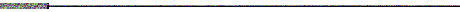 Το Τμήμα προμηθειών έχοντας υπόψη:Άρθρο 3 παρ.1 περιπτ. ιδ Ν. 4623/2019 η οποία ορίζει ότι «ιδ) Η οικονομική επιτροπή ασκεί καθήκοντα αναθέτουσας αρχής για τις συμβάσεις έργου, μελετών, υπηρεσιών και προμηθειών, ανεξαρτήτως προϋπολογισμού πλην των περιπτώσεων που υπάγονται στην αρμοδιότητα του Δημάρχου για την απευθείας ανάθεση», συνεπώς και στις εξαιρετικά επείγουσες περιπτώσεις, όπως εν προκειμένω , να αποφασίσει για την απευθείας ανάθεση προμηθειών, παροχής υπηρεσιών, εκπόνησης μελετών και εκτέλεσης έργων  σε εξαιρετικά επείγουσες περιπτώσεις.Άρθρο 32 παρ.2 του Ν.4412/2016: «2.Η διαδικασία με διαπραγμάτευση χωρίς προηγούμενη δημοσίευση μπορεί να χρησιμοποιείται για δημόσιες συμβάσεις έργων, προμηθειών και υπηρεσιών σε οποιαδήποτε από τις κατωτέρω περιπτώσεις:  […] γ) στο μέτρο που είναι απολύτως απαραίτητο, εάν λόγω κατεπείγουσας ανάγκης οφειλόμενης σε γεγονότα απρόβλεπτα για την αναθέτουσα αρχή, δεν είναι δυνατή η τήρηση των προθεσμιών που προβλέπονται για τις ανοικτές, κλειστές ή ανταγωνιστικές διαδικασίες με διαπραγμάτευση. Οι περιστάσεις που επικαλούνται οι αναθέτουσες αρχές για την αιτιολόγηση της κατεπείγουσας ανάγκης δεν πρέπει σε καμία περίπτωση να απορρέουν από δική τους ευθύνη.Η Πράξη Νομοθετικού Περιεχομένου  ΦΕΚ 55/τ.Α/ 11-3-2020. «3. α. Κατά το διάστημα λήψης των μέτρων της παρ. 1, για προμήθειες υλικού και υπηρεσιών, συναφών με την αντιμετώπιση της κατεπείγουσας και απρόβλεπτης ανάγκης για τη λήψη μέτρων αποφυγής της διάδοσης του κορωνοϊού COVID-19, οι Δήμοι και οι Περιφέρειες μπορούν να αναθέτουν δημόσιες συμβάσεις προσφεύγοντας στη διαδικασία διαπραγμάτευσης χωρίς προηγούμενη δημοσίευση, κατά την περ. γ’ της παρ. 2 του άρθρου 32 του ν. 4412/2016 (Α’ 147).»Άρθρο 326 - επιλογή διαδικασιώνΓια συμβάσεις κάτω των ορίων, οι αναθέτοντες φορείς μπορούν να προσφεύγουν εκτός από τις διαδικασίες που προβλέπονται στο άρθρο 263 και στις διαδικασίες του συνοπτικού διαγωνισμού και της απευθείας ανάθεσης, σύμφωνα με τα τα άρθρο 327 και 328. Τα ανώτατα χρηματικά όρια των άρθρων 327 και 328, δύνανται να αναπροσαρμόζονται με κοινή απόφαση των Υπουργών Οικονομικών και του καθ’ ύλην αρμόδιου Υπουργού.Στις διαδικασίες σύναψης συμβάσεων κάτω των ορίων, δεν απαιτείται η σύμφωνη γνώμη της Αρχής. Άρθρο 2 παρ. 2 περ. (γ) υποπερ. (δδ) του Ν. 4013/2011, «Οι αποφάσεις των αναθετουσών Αρχών που αφορούν την προσφυγή στη διαδικασία της διαπραγμάτευσης για την ανάθεση των δημόσιων συμβάσεων, σύμφωνα με την περίπτωση β΄ της παρ. 2 του άρθρου 26 και τα άρθρα 32 και 269 του Ν. 4412/2016 (ΑΊ47) εξαιρουμένων των περιπτώσεων ανωτέρας βίας, εκδίδονται μετά από σύμφωνη γνώμη της Αρχής, εφόσον οι συμβάσεις αυτές εμπίπτουν, λόγω της εκτιμώμενης αξίας τους, στο πεδίο εφαρμογής των Οδηγιών 2014/24/ΕΚ και 2014/25/ΕΚ, οι οποίες ενσωματώθηκαν στην ελληνική έννομη τάξη με το Ν. 4412/2016. Κατά την άσκηση της εν λόγω αρμοδιότητας η Αρχή λαμβάνει υπόψη της τις γενικές αρχές του ενωσιακού και εθνικού δικαίου.»]Άρθρο 54 παρ. 7 του Ν.4412/2016: «Οι τεχνικές προδιαγραφές καθορίζονται και εγκρίνονται πριν την έναρξη της διαδικασίας σύναψης της σύμβασης κατά το άρθρο 61.»Άρθρο 158 παρ 7 του Ν.3463/06( Κ.Δ.Κ ),που ορίζει ότι όταν συντρέχει κατεπείγουσα ανάγκη, όπως εν προκειμένω, επιτρέπεται  η απευθείας ανάθεση προμηθειών, παροχής υπηρεσιών, εκπόνησης μελετών και εκτέλεσης έργων,  και η  αναγκαία τροποποίηση του προϋπολογισμού γίνεται στην πρώτη, μετά την ανάθεση, συνεδρίαση του δημοτικού  συμβουλίου.Άρθρο 9 παρ. 4 του π.δ/τος 80/2016, που ορίζουν ότι  για τις δαπάνες, όπως η προκείμενη, αναλαμβάνεται η υποχρέωση και δεσμεύεται η απαραίτητη πίστωση σε χρόνο μεταγενέστερο της ανάθεσης τους.Α. Ανακοινώνει την πρόσκληση Εκδήλωσης Ενδιαφέροντος με κατάθεση εγγράφων προσφορών «για την προμήθεια τροφίμων – ειδών πρώτης ανάγκης για την ενίσχυση απόρων και ευπαθών ομάδων κατά την πανδημία του κορωνοϊού, του Δήμου Ρόδου» ενδεικτικού προϋπολογισμού 52.332,74€ με το ΦΠΑ,  και με κριτήριο κατακύρωσης:α) επί των ειδών που καθορίζονται σύμφωνα με το Δελτίο Μέσων τιμών αξιολογούνται σύμφωνα με το μεγαλύτερο ποσοστό έκπτωσης επί του ισχύοντος (πλέον πρόσφατο) Δελτίου της Δ/νσης Ανάπτυξης Δωδ/σου της Π.Ν. ΑΙΓΑΙΟΥ κατά το χρόνο παράδοσης των ειδών στο Δήμο.β) για τα υπόλοιπα είδη που έχουν προϋπολογισθεί κατά τις εμπορικές τιμές, αξιολογούνται σύμφωνα με το μεγαλύτερο ποσοστό έκπτωσης επί του ενδεικτικού προϋπολογισμού της παρούσας Τεχνικής Έκθεσης.Οι ενδιαφερόμενοι οικονομικοί φορείς μπορούν να υποβάλουν προσφορά για μία ή περισσότερες Ομάδες προϊόντων τηρουμένων πάντα των τεχνικών προδιαγραφών και της ισχύουσας νομοθεσίας. Η εκδήλωση ενδιαφέροντος θα γίνει στο τμήμα προμηθειών του Δήμου Ρόδου, Καποδιστρίου 3-5 στις 09/04/2020, ημέρα Πέμπτη και ώρα 10:00 π.μ. Για περισσότερες πληροφορίες οι ενδιαφερόμενοι μπορούν να απευθύνονται στο Τμήμα Προμηθειών του Δήμου Ρόδου, στο τηλέφωνο: 2244360241, 22410-77728, στον κ. Αφαντενό Νικόλαο.Η διαδικασία που θα ακολουθηθεί, είναι αυτή της Απευθείας Ανάθεσης από την Οικονομική Επιτροπή μετά από κατάθεση έγγραφων προσφορών από τα ενδιαφερόμενα φυσικά ή νομικά πρόσωπα, οι οποίοι υποχρεούνται μαζί με τις προσφορές τους να προσκομίσουν :Πιστοποιητικά, στα οποία θα δηλώνεται ότι μέχρι και την ημέρα υποβολής της προσφοράς τους οι υποψήφιοι είναι ασφαλιστικά και φορολογικά ενήμεροι ως προς τις υποχρεώσεις τους.Πιστοποιητικό επιμελητήριου της επαγγελματικής τους δραστηριότητας που να αναφέρει ότι είναι εγγεγραμμένοι και δεν χρωστάνε τις εισφορές τους για το 2020.Απόσπασμα ποινικού μητρώου, έκδοσης τουλάχιστον του τελευταίου τριμήνου (3) από την ημερομηνία του διαγωνισμού ή Υπεύθυνη Δήλωση από την οποία να προκύπτει ότι δεν έχουν καταδικασθεί για αδίκημα σχετικό με την άσκηση της επαγγελματικής τους δραστηριότητας, συμμετοχή σε εγκληματική οργάνωση, δωροδοκία, απάτη, τρομοκρατικά εγκλήματα, νομιμοποίηση εσόδων από παράνομες δραστηριότητες ή χρηματοδότηση της τρομοκρατίας, παιδική εργασία και άλλες μορφές εμπορίας ανθρώπων.Ένορκη βεβαίωση ή Υπεύθυνη Δήλωση, με την οποία να βεβαιώνεται ότι δεν υφίστανται πράξεις επιβολής προστίμου για παραβάσεις της εργατικής νομοθεσίας και αδήλωτης εργασίας σε βάρος του οικονομικού φορέα σε χρονικό διάστημα δύο (2) ετών πριν από την ημερομηνία λήξης της προθεσμίας υποβολής προσφοράς ή αίτησης συμμετοχής, και αν υφίστανται ποιες είναι αυτές.Όταν πρόκειται για νομικά πρόσωπα, τα νομιμοποιητικά πιστοποιητικά τα καταθέτουν ομόρρυθμοι εταίροι και διαχειριστές για Ο.Ε. και Ε.Ε., διαχειριστές για ΕΠΕ και πρόεδρος ή διευθύνων σύμβουλος για Α.Ε. Προκειμένου να προκύπτει ο νόμιμος εκπρόσωπος της εταιρείας, πρέπει να προσκομισθούν και τα νομιμοποιητικά έγγραφα κάθε συμμετέχοντος όπως το ΦΕΚ ίδρυσης με τις τροποποιήσεις του για Α.Ε. και Ε.Π.Ε. ή το καταστατικό για Ο.Ε. και Ε.Ε.   Β. Οι τεχνικές προδιαγραφές της προμήθειας περιέχονται στο ΠΑΡΑΡΤΗΜΑ Α΄ και θα εγκριθούν με απόφαση της Ο.Ε.   Γ. Η δαπάνη που προκαλείται από τη συγκεκριμένη ανάθεση θα καλυφθεί από ιδίους πόρους. Στον προϋπολογισμό εξόδων του τρέχοντος έτους έχει εγγραφεί η σχετική πίστωση, η οποία θα βαρύνει τον Κ.Α. 70-6491.0003.    Δ. Ο χρόνος ολοκλήρωσης της προμήθειας ορίζεται έως τις 30/04/2020 από την υπογραφή της σχετικής σύμβασης(συμβάσεων). Επίσης οι συμβάσεις δύνανται να ανανεωθούν για επιπλέον χρονικό διάστημα σύμφωνα με τις διατάξεις του Ν. 4412/2016.   Ε. Η πληρωμή του συμβατικού ποσού θα γίνει με την έκδοση εντάλματος πληρωμής, μετά την υποβολή από τον προμηθευτή ισόποσου εξοφλητικού τιμολογίου. ΣΤ. Στη σύμβαση που θα συναφθεί θα αναφερθούν ειδικότεροι όροι για την ορθή, απρόσκοπτη και σύμφωνα με τις τεχνικές προδιαγραφές εκτέλεση των προς ανάθεση ειδών.                                                                      Ο Αντιδήμαρχος                                                                                  Τηλέμαχος ΚαμπούρηςΠΙΝΑΚΑΣ ΑΠΟΔΕΚΤΩΝ Γραφείο ΔημάρχουΑντιδήμαρχο ΟικονομικώνΔιεύθυνση ΟικονομικώνΤμήμα ΠρομηθειώνΛογιστήριο(Τμήμα Εξόδων)Εμπορικό Επιμελητήριο Δωδεκανήσου.Δνση Διοικητικών Υπηρεσιών (για ανάρτηση στον πίνακα ανακοινώσεων, με απόδειξη με καταληκτική ημερομηνία την 06/04/2020).Γραφείο Μηχανογράφησης (κ. Μωραΐτη Βασίλειο) για ανάρτηση στην ιστοσελίδα του Δήμου, με απόδειξη. Η ανάρτηση να γίνει άμεσα με την παραλαβή του παρόντος.ΠΑΡΑΡΤΗΜΑ Α΄	ΠΡΟΜΗΘΕΙΑ ΤΡΟΦΙΜΩΝ – ΕΙΔΩΝ ΠΡΩΤΗΣ ΑΝΑΓΚΗΣ ΓΙΑ ΤΗΝ ΕΝΙΣΧΥΣΗ ΑΠΟΡΩΝ ΚΑΙ ΕΥΠΑΘΩΝ ΟΜΑΔΩΝ ΚΑΤΑ ΤΗΝ ΠΑΝΔΗΜΙΑ ΤΟΥ ΚΟΡΩΝΟΪΟΥ – Δήμου Ρόδου	ΤΕΧΝΙΚΗ ΕΚΘΕΣΗΗ παρούσα έκθεση καταρτίζεται για την αντιμετώπιση έκτακτων αναγκών για την παροχή βασικών ειδών διατροφής και ειδών ατομικής υγιεινής προς απόρους, ευπαθείς ομάδες και οικογένειες ΡΟΜΑ προς υλοποίηση των διαλαμβανομένων στην Εξ. Επείγουσα Εγκύκλιο 23 του  Υπ. Εσωτερικών α.π. 18659/17.3.2020 «Ενίσχυση δημοτικών δομών κοινωνικής πολιτικής και αλληλεγγύης - Απασχόληση προσωπικού ΟΤΑ και νομικών προσώπων αυτών κατά τη διάρκεια λήψης μέτρων αποφυγής και περιορισμού της διάδοσης του κορωνοϊού – COVID 19» στο πλαίσιο της ΠΝΠ ΦΕΚ 55/τ.Α/ 11-3-2020. Ειδικότερα ορίζεται ότι: «στο πλαίσιο εφαρμογής των μέτρων για την προστασία του κοινωνικού συνόλου από τη διάδοση του ιού COVID-19, σε όλους τους δήμους της χώρας, οι υφιστάμενες υπηρεσίες κοινωνικής πολιτικής αναλαμβάνουν από λήψεως παρούσας την παροχή υπηρεσιών κοινωνικής φροντίδας και αλληλεγγύης, οι οποίες συνίστανται ιδίως στις εξής: α) καταγραφή των κατοίκων του δήμου που δεν μπορούν ή δεν επιτρέπεται να μετακινηθούν από τις οικίες τους και αδυνατούν κατά δήλωσή τους να εξυπηρετηθούν β) καταγραφή των άπορων και οικονομικά αδύνατων κατοίκων του δήμου που δεν μπορούν ή δεν επιτρέπεται να μετακινηθούν από τις οικίες τους και αδυνατούν να εξυπηρετηθούν κατά δήλωσή τους γ) εξυπηρέτηση για θέματα φαρμακευτικής περίθαλψης και παροχής ειδών πρώτης ανάγκης στους κατοίκους της περ. α) δ) δωρεάν προσφορά φαρμακευτικής περίθαλψης και ειδών πρώτης ανάγκης στους κατοίκους της περ. β)»Για τη διενέργεια της προμήθειας εν μέσω της πανδημίας προβλέπεται: ΠΝΠ 11.3.2020 (ΦΕΚ 55 Α’)«3. α. Κατά το διάστημα λήψης των μέτρων της παρ. 1, για προμήθειες υλικού και υπηρεσιών, συναφών με την αντιμετώπιση της κατεπείγουσας και απρόβλεπτης ανάγκης για τη λήψη μέτρων αποφυγής της διάδοσης του κορωνοϊού COVID-19, οι Δήμοι και οι Περιφέρειες μπορούν να αναθέτουν δημόσιες συμβάσεις προσφεύγοντας στη διαδικασία διαπραγμάτευσης χωρίς προηγούμενη δημοσίευση, κατά την περ. γ’ της παρ. 2 του άρθρου 32 του ν. 4412/2016 (Α’ 147).»  [Ν. 4412/2016, Άρθρο 32 Προσφυγή στη διαδικασία με διαπραγμάτευση χωρίς προηγούμενη δημοσίευση (άρθρο 32 της Οδηγίας 2014/24/ΕΕ)1.      Στις ειδικές περιπτώσεις και περιστάσεις που προβλέπονται στις παραγράφους 2 έως 6, οι αναθέτουσες αρχές μπορούν να αναθέτουν δημόσιες συμβάσεις προσφεύγοντας στη διαδικασία με διαπραγμάτευση χωρίς προηγούμενη δημοσίευση. 2.      Η διαδικασία με διαπραγμάτευση χωρίς προηγούμενη δημοσίευση μπορεί να χρησιμοποιείται για δημόσιες συμβάσεις έργων, προμηθειών και υπηρεσιών σε οποιαδήποτε από τις κατωτέρω περιπτώσεις:α) εάν, ύστερα από ανοικτή ή κλειστή διαδικασία είτε δεν υποβλήθηκε καμία προσφορά ή αίτηση συμμετοχής είτε καμία από τις υποβληθείσες προσφορές ή αιτήσεις συμμετοχής δεν είναι κατάλληλη, εφόσον δεν έχουν τροποποιηθεί ουσιωδώς οι αρχικοί όροι της σύμβασης και με την προϋπόθεση ότι διαβιβάζεται σχετική έκθεση στην Επιτροπή μετά από αίτημά της·Μη κατάλληλη θεωρείται μία προσφορά όταν είναι άσχετη με τη σύμβαση και αδυνατεί προδήλως, χωρίς να τροποποιηθεί ουσιαστικά, να ανταποκριθεί στις ανάγκες και τις απαιτήσεις της αναθέτουσας αρχής, όπως προσδιορίζονται στα έγγραφα της σύμβασης.Μη κατάλληλη θεωρείται μία αίτηση συμμετοχής όταν στο πρόσωπο του οικονομικού φορέα συντρέχει υποχρεωτικός ή δυνητικός λόγος αποκλεισμού, σύμφωνα με το άρθρο 73 ή όταν αυτός δεν πληροί τα κριτήρια ποιοτικής επιλογής που έχει θέσει η αναθέτουσα αρχή, σύμφωνα με τα άρθρα 75, 76 και 77. β) εάν τα έργα, τα αγαθά ή οι υπηρεσίες μπορούν να παρασχεθούν μόνον από έναν συγκεκριμένο οικονομικό φορέα για οποιονδήποτε από τους κατωτέρω λόγους: αα) στόχος της σύμβασης είναι η δημιουργία ή απόκτηση μοναδικού έργου τέχνης ή καλλιτεχνικής εκδήλωσης, ββ) απουσία ανταγωνισμού για τεχνικούς λόγους, γγ) προστασία αποκλειστικών δικαιωμάτων, συμπεριλαμβανομένων των δικαιωμάτων διανοητικής ιδιοκτησίας.Οι εξαιρέσεις που ορίζονται στις υποπεριπτώσεις ββ΄ και γγ΄ εφαρμόζονται μόνο εάν δεν υπάρχει εύλογη εναλλακτική λύση ή υποκατάστατο και η απουσία ανταγωνισμού δεν είναι αποτέλεσμα τεχνητού περιορισμού των παραμέτρων της σύμβασης· γ) στο μέτρο που είναι απολύτως απαραίτητο, εάν λόγω κατεπείγουσας ανάγκης οφειλόμενης σε γεγονότα απρόβλεπτα για την αναθέτουσα αρχή, δεν είναι δυνατή η τήρηση των προθεσμιών που προβλέπονται για τις ανοικτές, κλειστές ή ανταγωνιστικές διαδικασίες με διαπραγμάτευση. Οι περιστάσεις που επικαλούνται οι αναθέτουσες αρχές για την αιτιολόγηση της κατεπείγουσας ανάγκης δεν πρέπει σε καμία περίπτωση να απορρέουν από δική τους ευθύνη. Άρθρο 32ΑΕξαιρούνται της υποχρεωτικής εφαρμογής των άρθρων 22 παράγραφοι 1, 36, 72 παράγραφος 1 περίπτωση α΄, 79 παράγραφοι 1 έως 4, και 221 παράγραφοι 8 και 9, οι ακόλουθες περιπτώσεις του άρθρου 32:α) όπου η δυνατότητα ανάθεσης περιορίζεται σε έναν προκαθορισμένο συμμετέχοντα, σύμφωνα με την περίπτωση β΄ της παραγράφου 2, με την παράγραφο 3, με την περίπτωση β΄ της παραγράφου 4 και την παράγραφο 6,β) λόγω του επείγοντος χαρακτήρα της ανάθεσης σύμφωνα με την περίπτωση γ΄ της παραγράφου 2, ήγ) λόγω των ιδιαίτερων χαρακτηριστικών της συναλλαγής στην περίπτωση προμηθειών που είναι εισηγμένες και αγοράζονται σε χρηματιστήριο εμπορευμάτων σύμφωνα με την περίπτωση γ΄ της παραγράφου 4.Στις περιπτώσεις α΄ και β΄ η διαδικασία διεξάγεται σύμφωνα με τα οριζόμενα στους όρους της πρόσκλησης, όπου υπάρχει, και η αξιολόγηση των προσφορών μπορεί να γίνεται σε ενιαίο στάδιο με την ανάθεση της σύμβασης. Στην περίπτωση γ΄ δεν απαιτείται προηγούμενη πρόσκληση και η διαδικασία διεξάγεται με βάση τα ιδιαίτερα χαρακτηριστικά της συναλλαγής. Η διαδικασία της διαπραγμάτευσης γίνεται από τριμελές όργανο, το οποίο συγκροτείται από την Αναθέτουσα Αρχή και εισηγείται προς το αποφαινόμενο όργανο για κάθε θέμα που ανακύπτει κατά την ανάθεση της σύμβασης.Άρθρο 326 Επιλογή των διαδικασιών1.      Για συμβάσεις κάτω των ορίων, οι αναθέτοντες φορείς μπορούν να προσφεύγουν εκτός από τις διαδικασίες που προβλέπονται στο άρθρο 263 και στις διαδικασίες του συνοπτικού διαγωνισμού και της απευθείας ανάθεσης, σύμφωνα με τα τα άρθρο 327 και 328. Τα ανώτατα χρηματικά όρια των άρθρων 327 και 328, δύνανται να αναπροσαρμόζονται με κοινή απόφαση των Υπουργών Οικονομικών και του καθ’ ύλην αρμόδιου Υπουργού. 2.      Στις διαδικασίες σύναψης συμβάσεων κάτω των ορίων, δεν απαιτείται η σύμφωνη γνώμη της Αρχής.ΙΙ. Ν. 4013/2011, Άρθρο 2 παρ. 2 περ. (γ) υποπερ. (δδ)«Οι αποφάσεις των αναθετουσών Αρχών που αφορούν την προσφυγή στη διαδικασία της διαπραγμάτευσης για την ανάθεση των δημόσιων συμβάσεων, σύμφωνα με την περίπτωση β΄ της παρ. 2 του άρθρου 26 και τα άρθρα 32 και 269 του Ν. 4412/2016 (ΑΊ47) εξαιρουμένων των περιπτώσεων ανωτέρας βίας, εκδίδονται μετά από σύμφωνη γνώμη της Αρχής, εφόσον οι συμβάσεις αυτές εμπίπτουν, λόγω της εκτιμώμενης αξίας τους, στο πεδίο εφαρμογής των Οδηγιών 2014/24/ΕΚ και 2014/25/ΕΚ, οι οποίες ενσωματώθηκαν στην ελληνική έννομη τάξη με το Ν. 4412/2016. Κατά την άσκηση της εν λόγω αρμοδιότητας η Αρχή λαμβάνει υπόψη της τις γενικές αρχές του ενωσιακού και εθνικού δικαίου.»]Κατά τα ανωτέρω η υποβολή προσφορών θα γίνει εντός τασσόμενης προθεσμίας τριών (3)ημέρων στο Τμήμα Προμηθειών του Δήμου Ρόδου, κατόπιν ανοιχτής πρόσκλησης και ειδικής πρόσκλησης προς συγκεκριμένους οικονομικούς φορείς που ενεργοποιούνται στην επικράτεια. Τα υπό προμήθεια είδη αφορούν σε βασικά αγαθά διατροφής και σε βασικά αγαθά ατομικής υγιεικής και υγιεινής νοικοκυριού και αφορούν σε 300 νοικοκυριά και περίπου 1000 άτομα και προβλέπεται να καλύψουν ανάγκες περίπου 3 -4 εβδομάδων.Η δαπάνη της προμήθειας θα επιβαρύνει τον ΚΑ  70-6491.0003 εγγεγραμμένης πίστωση 200.000 ευρώ για την προμήθεια ειδών προς τον πληθυσμό για την αντιμετώπιση της πανδημίας του Κορωνοϊού. Το ποσό που θα διατεθεί αφορά σε 52.332,74 ευρώ.Ι. ΤΕΧΝΙΚΕΣ ΠΡΟΔΙΑΓΡΑΦΕΣ ΕΙΔΩΝΟΜΑΔΑ Α’ΕΙΔΗ ΠΑΝΤΟΠΩΛΕΙΟΥ – ΤΥΠΟΠΟΙΗΜΕΝΑ ΠΡΟΪΟΝΤΑ ΤΡΟΦΙΜΩΝ - ΑΡΤΟΣΚΕΥΑΣΜΑΤΑΜακαρόνια  Νο 6 σε συσκευασία 500 grΜακαρόνια «Ζυμαρικά» χαρακτηρίζονται προϊόντα που παρασκευάζονται από σιμιγδάλι ή άλευρo ολικής άλεσης μακαρoνoπoιϊας από σκληρό σίτο και νερό, χωρίς ζύμη, και ξηραίνονται σε ειδικούς θαλάμους με ελαφρά θέρμανση ή στον αέρα, χωρίς ψήσιμο. (Άρθρο 115, ΚΤΠ). Η ποιότητα, η υγιεινή και τα χαρακτηριστικά των ζυμαρικών θα πρέπει να είναι σύμφωνα με τα προβλεπόμενα στις διατάξεις της κείμενης ενωσιακής και εθνικής νομοθεσίας (ΚΤΠ). Τα ζυμαρικά πρέπει να έχουν παραχθεί και συσκευαστεί σε εγκεκριμένες εγκαταστάσεις σύμφωνα με την κείμενη ενωσιακή και εθνική νομοθεσία. Τα ζυμαρικά πρέπει να είναι κατηγορίας «Σπαγγέτι Νο 6». Οι οργανοληπτικοί χαρακτήρες των βρασμένων με νερό ή όχι ζυμαρικών πρέπει να είναι άμεμπτοι και να μην παρέχουν ενδείξεις χρησιμοποίησης μειονεκτικών πρώτων υλών ή ατελούς επεξεργασίας αυτών. Όταν βράζονται με νερό πρέπει να διογκούνται τουλάχιστον στο διπλάσιο, να μην διασπώνται σε ποσοστό ανώτερο του 5%, να μην παρουσιάζουν πολτώδη μορφή και το υγρό βρασμού πρέπει να είναι κατά το δυνατόν διαυγές, χωρίς δυσάρεστη οσμή ή ισχυρή όξινη γεύση. Απαγορεύεται o τεχνητός χρωματισμός των ζυμαρικών και η προσθήκη συντηρητικών. Δεν επιτρέπεται η χρήση προσθέτων του παραρτήματος Ι του άρθρου 33 του Κώδικα Τροφίμων στα ξηρά ζυμαρικά. Τα ζυμαρικά θα πρέπει να έχουν χρόνο ελάχιστης διατηρησιμότητας 12 μηνών τουλάχιστον από την ημερομηνία παραλαβής τους. Τα ζυμαρικά πρέπει να είναι αμιγή, καθαρά και απαλλαγμένα από ξένες ζωικές ή φυτικές ή ανόργανες προσμίξεις. Το σχήμα των ζυμαρικών θα πρέπει να είναι χαρακτηριστικό της κατηγορίας τους (Σπαγγέτι Νο 6). Τα ζυμαρικά δε θα πρέπει να έχουν μαύρα στίγματα, δε θα πρέπει να είναι παραμορφωμένα ή επιφανειακά ραγισμένα και η επιφάνειά τους δε θα πρέπει να έχει εξογκώματα ή άλλες ανωμαλίες.Απαγορεύεται η προσφορά στην κατανάλωση ζυμαρικών, που εμφανίζουν συμπτώματα προσβολής από σκώληκες ή που έχουν σκώληκες ή ακάρεα. Τα ζυμαρικά θα πρέπει να συμμορφώνονται με τις διατάξεις της ενωσιακής νομοθεσίας περί επιμολυντών (π.χ. υπολείμματα φυτοπροστατευτικών ουσιών, βαρέα μέταλλα, αφλατοξίνες κ.ά.). Η χρήση των προσθέτων υλών θα πρέπει να είναι σύμφωνη με τις απαιτήσεις του Καν. (ΕΚ) 1333/2008, όπως έχει τροποποιηθεί και ισχύει. Τα ζυμαρικά θα πρέπει να έχουν υγρασία και πτητικές στους 1050C ουσίες, κατ ́ ανώτατο όριο 12,5% για τη θερινή περίοδο από 16 Ιουνίου μέχρι 15 Σεπτεμβρίου και 13,5% για τη χειμερινή περίοδο από 16 Σεπτεμβρίου μέχρι 15 Ιουνίου. H οξύτητα των ζυμαρικών δεν επιτρέπεται να είναι ανώτερη των 10 βαθμών οξύτητος ή 0,9% σε γαλακτικό οξύ. Τα ζυμαρικά πρέπει να είναι απαλλαγμένα από παθογόνους μικροοργανισμούς. Τα ζυμαρικά θα πρέπει να διατίθεται σε διαφανής, ανακυκλώσιμους πλαστικούς και σφραγισμένους περιέκτες (προσυσκευασία), καθαρού βάρους 500 gr ±10%. Το υλικό της συσκευασίας πρέπει να είναι κατάλληλο για επαφή με τρόφιμα, σύμφωνα με τις διατάξεις της ενωσιακής (Κανονισμός (ΕΚ) 1935/2004) και εθνικής νομοθεσίας (ΚΤΠ) και σύμφωνα με τις διατάξεις του καν. (ΕΚ) 2023/2006 σχετικά με τις ορθές πρακτικές παραγωγής υλικών και αντικειμένων που προορίζονται να έλθουν σε επαφή με τρόφιμα. Επίσης, να πληρούν τους όρους υγιεινής σύμφωνα με τον ΚΤΠ, τις σχετικές οδηγίες της ΕΕ και τις οδηγίες του ΕΦΕΤ. Η προσυσκευασία θα πρέπει να είναι ακέραια, να μην είναι ανοιγμένη, φθαρμένη, σχισμένη ή με τρύπες και να μην εμφανίζει διαρροές. Οι προσυσκευασίες πρέπει να τοποθετούνται σε κατάλληλα ανθεκτικά χαρτοκιβώτια (δευτερογενής συσκευασία), κατάλληλου βάρους και αντοχής για παλετοποίηση. Η παρουσίαση των υποχρεωτικών ενδείξεων στην επισήμανση των προϊόντων, πρέπει να είναι σύμφωνη με το άρθρο 13 του Κανονισμού (ΕΕ) 1169/2011. Επί του περιέκτη θα πρέπει να αναγράφονται στην Ελληνική γλώσσα, κατ’ ελάχιστον, οι ακόλουθες έντυπες πληροφορίες με ευανάγνωστους, εμφανείς και ανεξίτηλους χαρακτήρες: • Η ονομασία του τροφίμου (είδος και κατηγορία). • Ο κατάλογος των συστατικών. • Τα αλλεργιογόνα που περιέχονται ή που μπορεί να περιέχονται. • Η καθαρή ποσότητα του τροφίμου εκφρασμένη σε κιλά ή γραμμάρια. • Ένδειξη σχετικά με την ελάχιστη διατηρησιμότητα με τη φράση «ανάλωση έως» ή «ανάλωση κατά προτίμηση πριν το τέλος» και με τη μορφή (Ημέρα/ Μήνας/Έτος) ή (Μήνας/ Έτος). • Τυχόν ιδιαίτερες συνθήκες αποθήκευσης και/ή συνθήκες χρήσης • Το όνομα ή η εμπορική επωνυμία και η διεύθυνση του υπευθύνου επιχείρησης τροφίμων (όπως αυτός ορίζεται στο άρθρο 8 παρ. 1 του Καν.(ΕΕ) 1169/2011). • Ένδειξη σχετική με την αναγνώριση της παρτίδας (η ένδειξη παρτίδας είναι προαιρετική στην περίπτωση που η ημερομηνία ελάχιστης διατηρησιμότητας συμπεριλαμβάνει ένδειξη σαφή και κατά σειρά της ημέρας, του μήνα και του έτους). • Η φράση «ΔΩΡΕΑΝ ΔΙΑΝΟΜΗ» με ευανάγνωστα γράμματα και σε σημείο που να μην καλύπτει τις υπόλοιπες ενδείξεις, η οποία μπορεί να τίθεται επί της προσυσκευασίας και με αυτοκόλλητη ετικέτα. Τονίζεται, ότι οποιαδήποτε άλλη πληροφορία αναγράφεται στην επισήμανση του τροφίμου θα πρέπει να ακολουθεί τις απαιτήσεις της κείμενης ενωσιακής και εθνικής νομοθεσίας. Οι συσκευασίες με τα ζυμαρικά θα πρέπει να διατηρούνται σε καθαρό, δροσερό και ξηρό περιβάλλον.  Οι ίδιες συνθήκες θα πρέπει να διατηρούνται και κατά τη μεταφορά.Ρύζι Νυχάκι σε συσκευασία 500 gr «Ρύζι» είναι το προϊόν που λαμβάνεται από την επεξεργασία των ώριμων καρπών του φυτού «Όρυζα» (ORYZA SATIVA) και διατίθενται στο εμπόριο ως αναποφλοίωτο (PADDY) ή ως αποφλοιωμένο (CARED) ή ως κατεργασμένο (RIZ USINE). (Άρθρο 101, ΚΤΠ)  Η ποιότητα, η υγιεινή και τα χαρακτηριστικά του ρυζιού θα πρέπει να είναι σύμφωνα με τα προβλεπόμενα στις διατάξεις της κείμενης ενωσιακής και εθνικής νομοθεσίας (ΚΤΠ). Το ρύζι θα πρέπει να έχει παραχθεί και συσκευαστεί σε εγκεκριμένες εγκαταστάσεις, σύμφωνα με την κείμενη ενωσιακή και εθνική νομοθεσία. Να μην προέρχεται από γενετικά τροποποιημένα φυτά, σύμφωνα με την Απόφαση (2006/601/ΕΚ) και την εκάστοτε ισχύουσα νομοθεσία. Να μην είναι «ρύζι β’ ποιότητας» ή «ρύζι γ’ ποιότητας» σύμφωνα με τον Κώδικα Τροφίμων και Ποτών (ΚΤΠ) άρθρο 101. Να είναι αποφλοιωμένο πλήρως με κατάλληλα μηχανικά μέσα σύμφωνα με τον ΚΤΠ άρθρο 101. Να είναι στιλβωμένο μηχανικά ή με αβλαβείς ανόργανες ή οργανικές ουσίες, κατά τρόπον, ώστε μετά την επεξεργασία να είναι απαλλαγμένο από κάθε υπόλειμμα του στιλβωτικού μέσου, σύμφωνα με τον ΚΤΠ άρθρο 101. Να είναι πλήρως επεξεργασμένο (λευκασμένο) και επιμελημένης στίλβωσης, για τις μακρόκαρπες ή μεσόκαρπες ποικιλίες ρυζιού τύπου Νυχάκι, σύμφωνα με τον ΚΤΠ άρθρο 101. Να διατίθεται στην κατανάλωση αυτούσιο. Η ανάμιξη ποικιλιών κατώτερης ποιότητας με ανώτερη, με σκοπό τη διάθεσή της στην κατανάλωση ως ανώτερη ποιότητα, θεωρείται νοθεία, σύμφωνα με τον ΚΤΠ άρθρο 101. Οι οργανοληπτικοί χαρακτήρες να είναι άμεμπτοι και να μην παρέχουν ενδείξεις από ατελή επεξεργασία ή από χρησιμοποίηση μειονεκτικών πρώτων υλών, σύμφωνα με την κείμενη ενωσιακή και εθνική νομοθεσία. Να είναι εύγευστο και αρωματικό, χαρακτηριστικό του είδους. Να έχει χρόνο ελάχιστης διατηρησιμότητας 12 μηνών τουλάχιστον από την ημερομηνία παραλαβής του. Να μην παρουσιάζει οποιαδήποτε οσμή και αλλοίωση και να είναι απόλυτα υγιές και απαλλαγμένο προσβολής εντόμων, ακάρεων κ.λπ., σύμφωνα με τον ΚΤΠ άρθρο 101.Να είναι απόλυτα καθαρό και απαλλαγμένο από κάθε ξένη ύλη. Σαν ξένη ύλη θεωρείται κάθε ξένο σώμα, που περιέχεται στο ρύζι, π.χ. χώμα, χαλίκια, σκόνη, σπόροι, ζιζάνια, θραύσματα άχυρων, φλοιοί ως και κάθε αδρανής ύλη, σύμφωνα με τον ΚΤΠ άρθρο 101. Να μην περιέχει θραύσματα κόκκων σε ποσοστό ανώτερο του 5%, από τα οποία τα θραύσματα μεγέθους κατωτέρου του μισού ακεραίου κόκκου μέχρι 3% κατά βάρος, σύμφωνα με τον ΚΤΠ άρθρο 101. Θραυσμένοι κόκκοι μεγέθους μεγαλυτέρου των 3/4 του ακεραίου κόκκου, θεωρούνται ως ακέραιοι. • Να είναι λευκοκίτρινου  χρώματος, χαρακτηριστικού της ποικιλίας και να μην περιέχει κόκκους άλλων αποχρώσεων σε αναλογία ανώτερη του 0,5%. Να μην περιέχει ερυθρούς ή με ερυθρές ραβδώσεις κόκκους σε ποσοστό ανώτερο του 3%. Σαν κόκκοι με ερυθρές ραβδώσεις θεωρούνται εκείνοι που φέρουν ραβδώσεις ή στίγματα ερυθρά, που καλύπτουν συνολικά τουλάχιστον το 15% της όλης επιφάνειας του κόκκου, σύμφωνα με τον ΚΤΠ άρθρο 101. Να μην περιέχει κόκκους αώρους, πρασινωπούς ή κρητιδόμορφους σε αναλογία ανώτερη του 2% κατά βάρος, σύμφωνα με τον ΚΤΠ άρθρο 101. Το ρύζι θα πρέπει να μην περιέχει υγρασία σε ποσοστό ανώτερο του 15% και με ανοχή έως 16%, σύμφωνα με τον ΚΤΠ άρθρο 101. Να συμμορφώνεται με τις διατάξεις της Ενωσιακής Νομοθεσίας περί επιμολυντών (βαρέα μέταλλα - Καν. 1881/2006). Να συμμορφώνεται με τις διατάξεις της Ενωσιακής Νομοθεσίας περί ανώτατων ορίων καταλοίπων φυτοφαρμάκων (Καν. 396/2005). Μικροβιολογικά χαρακτηριστικά Το ρύζι θα πρέπει να είναι απαλλαγμένο από παθογόνους μικροοργανισμούς. Συσκευασία Το ρύζι θα πρέπει να διατίθεται σε ανακυκλώσιμους, κλειστούς και σφραγισμένους περιέκτες (προσυσκευασία), καθαρού βάρους 500 gr ±10%. Το υλικό της συσκευασίας πρέπει να είναι κατάλληλο για επαφή με τρόφιμα, σύμφωνα με τις διατάξεις της ενωσιακής (Κανονισμός (ΕΚ) 1935/2004) και εθνικής νομοθεσίας (ΚΤΠ) και σύμφωνα με τις διατάξεις του καν. (ΕΚ) 2023/2006 σχετικά με τις ορθές πρακτικές παραγωγής υλικών και αντικειμένων που προορίζονται να έλθουν σε επαφή με τρόφιμα. Επίσης, να πληρούν τους όρους υγιεινής σύμφωνα με τον ΚΤΠ, τις σχετικές οδηγίες της ΕΕ και τις οδηγίες του ΕΦΕΤ. Η προσυσκευασία θα πρέπει να είναι ακέραια (να μην είναι ανοιγμένη, φθαρμένη, σχισμένη ή με τρύπες) και να μην εμφανίζει διαρροές. Οι προσυσκευασίες θα πρέπει να παραδίδονται σε χαρτοκιβώτια (δευτερογενής συσκευασία) κατάλληλης αντοχής και βάρους για παλετοποίηση. Η παρουσίαση των υποχρεωτικών ενδείξεων στην επισήμανση των προϊόντων, πρέπει να είναι σύμφωνη με το άρθρο 13 του Κανονισμού (ΕΕ) 1169/2011. Ενδείξεις πάνω στην προσυσκευασία • Επί του περιέκτη θα πρέπει να αναγράφονται στην Ελληνική γλώσσα, κατ’ ελάχιστον, οι ακόλουθες έντυπες πληροφορίες με ευανάγνωστους, εμφανείς και ανεξίτηλους χαρακτήρες:• Η ονομασία πώλησης του τροφίμου (είδος και κατηγορία). • Η καθαρή ποσότητα του τροφίμου εκφρασμένη σε κιλά ή γραμμάρια • Ένδειξη σχετικά με την ελάχιστη διατηρησιμότητα με τη φράση «ανάλωση έως» ή «ανάλωση κατά προτίμηση πριν το τέλος» και με τη μορφή (Ημέρα/ Μήνας/Έτος) ή (Μήνας/ Έτος). • Τυχόν ιδιαίτερες συνθήκες αποθήκευσης και/ή συνθήκες χρήσης • Το όνομα ή η εμπορική επωνυμία και η διεύθυνση του υπευθύνου επιχείρησης τροφίμων (όπως αυτός ορίζεται στο άρθρο 8 παρ. 1 του Καν.(ΕΕ) 1169/2011). • Η χώρα καταγωγής ή ο ακριβής τόπος προέλευσης • Ένδειξη σχετική με την αναγνώριση της παρτίδας (η ένδειξη παρτίδας είναι προαιρετική στην περίπτωση που η ημερομηνία ελάχιστης διατηρησιμότητας συμπεριλαμβάνει ένδειξη σαφή και κατά σειρά της ημέρας, του μήνα και του έτους). • Η ποιότητα του ρυζιού, σύμφωνα με το άρθρο 101 του ΚΤΠ. • Η φράση «ΔΩΡΕΑΝ ΔΙΑΝΟΜΗ» με ευανάγνωστα γράμματα και σε σημείο που να μην καλύπτει τις υπόλοιπες ενδείξεις, η οποία μπορεί να τίθεται επί της προσυσκευασίας και με αυτοκόλλητη ετικέτα. Οποιαδήποτε άλλη πληροφορία αναγράφεται στην επισήμανση του τροφίμου θα πρέπει να ακολουθεί τις απαιτήσεις της κείμενης ενωσιακής και εθνικής νομοθεσίας. Ενδείξεις πάνω στη δευτερογενή συσκευασία Στην εξωτερική επιφάνεια της δευτερογενούς συσκευασίας θα πρέπει να υπάρχει επισήμανση με τα παρακάτω τουλάχιστον στοιχεία: Η επωνυμία του αναδόχου.  Η ονομασία πώλησης του τροφίμου.  Ο αριθμός συσκευασιών και το καθαρό περιεχόμενο αυτών, εκφραζόμενο σε βάρος.  Η φράση «ΔΩΡΕΑΝ ΔΙΑΝΟΜΗ». Οι συσκευασίες με το ρύζι θα πρέπει να διατηρούνται σε καθαρό, δροσερό και ξηρό περιβάλλον. Οι ίδιες συνθήκες θα πρέπει να τηρούνται και κατά τη μεταφορά.Φακές ψιλές σε συσκευασία 500 grΗ φακή χαρακτηρίζεται ως «Διατηρημένο με ξήρανση τρόφιμο φυτικής προέλευσης», όπως αυτό ορίζεται στο άρθρο 121 του Κώδικα Τροφίμων και Ποτών (ΚΤΠ). Η ονομασία φακή (LENS CULIΝARIS) αποδίδεται σε αποξηραμένα, ώριμα, βρώσιμα σπέρματα του φυτού της οικογένειας των ψυχανθών (Leguminosae). Εμφανίζεται με διάφορα χρώματα (πράσινη, καφέ, κόκκινη). Οι ποικιλίες φακής ταξινομούνται σύμφωνα με το μέγεθος και το σχήμα των κόκκων, στις εξής κατηγορίες: μεγαλόσπερμες (πλατιές ή χοντρές), μεσόσπερμες, μικρόσπερμες (ψιλές). Η ποιότητα, η υγιεινή και τα χαρακτηριστικά της φακής θα πρέπει να είναι σύμφωνα με τα προβλεπόμενα στις διατάξεις της κείμενης ενωσιακής και εθνικής νομοθεσίας (ΚΤΠ). Η φακή θα πρέπει να έχει παραχθεί σε εγκεκριμένες εγκαταστάσεις σύμφωνα με την κείμενη ενωσιακή και εθνική νομοθεσία. Η φακή θα πρέπει να είναι καθαρισμένη με κοσκίνισμα ή με χειροδιαλογή. Η φακή να είναι απαλλαγμένη από επικίνδυνες ασθένειες, χωρίς να εμφανίζει καμία αλλοίωση ή αυξημένη θερμοκρασία. Απαγορεύεται η προσθήκη κάθε ανόργανης ή οργανικής ουσίας.Κατά τον βρασμό με νερό η φακή θα πρέπει να παρουσιάζει ευχάριστους oργανoληπτικoύς χαρακτήρες, χαρακτηριστικούς του είδους. Η φακή θα πρέπει να έχει ημερομηνία ελάχιστης διατηρησιμότητας τουλάχιστον 12 μήνες από Η φακή θα πρέπει να έχει κόκκους ακέραιους, ώριμους, καφέ χρώματος, στιλπνούς και μη συρρικνωμένους, χωρίς οπές από έντομα. Οι κόκκοι της φακής δεν πρέπει να είναι ξεροί και ρυτιδωμένοι και το χρώμα του περισπερμίου να μην είναι φαιό (σταχτί, γκρίζο). Οι κόκκοι της φακής πρέπει να έχουν ομοιόμορφο σχήμα, χαρακτηριστικό του είδους. Η φακή θα πρέπει να είναι πρακτικά απαλλαγμένη από κάθε ξένη πρόσμιξη, που οφείλεται στην επεξεργασία παραλαβής αυτών, ή καρπών διαφόρων συμφυωμένων φυτών, χωμάτων, ξυλαρίων, ζιζανίων, εντόμων, κόκκων δημητριακών κ.λπ., απαλλαγμένη τελείως αυτών σε περίπτωση, που φέρονται στην κατανάλωση σαν «καθαρισμένη». Δεν επιτρέπεται να περιέχει κόκκους που έχουν προσβληθεί από ακάρεα σε ποσοστό ανώτερο του 5%. Η φακή θα πρέπει να συμμορφώνεται με τις διατάξεις της ενωσιακής νομοθεσίας περί επιμολυντών (π.χ. υπολείμματα φυτοπροστατευτικών ουσιών, βαρέα μέταλλα κ.ά.). Τα φυσικοχημικά χαρακτηριστικά της φακής θα πρέπει να συμμορφώνονται με τις απαιτήσεις της κείμενης νομοθεσίας (ΚΥΑ 37227/87). H υγρασία και οι πτητικές ουσίες της φακής στους 1050C, δεν επιτρέπεται να είναι ανώτερες του 14%. Η φακή πρέπει να είναι απαλλαγμένη από παθογόνους μικροοργανισμούς. Η φακή θα πρέπει να διατίθεται σε ανακυκλώσιμους, κλειστούς και σφραγισμένους περιέκτες (προσυσκευασία), καθαρού βάρους περιεχομένου 500 γραμμαρίων ± 10%. Το υλικό της συσκευασίας πρέπει να είναι κατάλληλο για επαφή με τρόφιμα, σύμφωνα με τις διατάξεις της ενωσιακής (Κανονισμός (ΕΚ) 1935/2004) και εθνικής νομοθεσίας (ΚΤΠ) και σύμφωνα με τις διατάξεις του καν. (ΕΚ) 2023/2006 σχετικά με τις ορθές πρακτικές παραγωγής υλικών και αντικειμένων που προορίζονται να έλθουν σε επαφή με τρόφιμα. Επίσης, να πληρούν τους όρους υγιεινής σύμφωνα με τον ΚΤΠ, τις σχετικές οδηγίες της ΕΕ και τις οδηγίες του ΕΦΕΤ. Η προσυσκευασία θα πρέπει να είναι ακέραια (να μην είναι ανοιγμένη, φθαρμένη, σχισμένη ή με τρύπες) και να μην εμφανίζει διαρροές. Οι προσυσκευασίες θα πρέπει να παραδίδονται σε χαρτοκιβώτια (δευτερογενής συσκευασία) κατάλληλης αντοχής και βάρους για παλετοποίηση. Η παρουσίαση των υποχρεωτικών ενδείξεων στην επισήμανση των προϊόντων, πρέπει να είναι σύμφωνη με το άρθρο 13 του Κανονισμού (ΕΕ) 1169/2011 και του άρθρου 6 της 37227/87 ΚΥΑ. Επί του περιέκτη θα πρέπει να αναγράφονται στην Ελληνική γλώσσα, κατ’ ελάχιστον, οι ακόλουθες έντυπες πληροφορίες με ευανάγνωστους, εμφανείς και ανεξίτηλους χαρακτήρες: • Η ονομασία του οσπρίου και η κατηγορία του. • Η χώρα καταγωγής ή ο ακριβής τόπος προέλευσης (προκειμένου για ελληνικές φακές). • Η καθαρή ποσότητα του περιεχομένου εκφρασμένη σε κιλά ή γραμμάρια. • Η ημερομηνία ελάχιστης διατηρησιμότητας. • Τυχόν ιδιαίτερες συνθήκες αποθήκευσης και/ή συνθήκες χρήσης. • Το όνομα ή η εμπορική επωνυμία και η διεύθυνση του υπευθύνου επιχείρησης τροφίμων (όπως αυτός ορίζεται στο άρθρο 8 παρ. 1 του Καν.(ΕΕ) 1169/2011). • Ένδειξη σχετική με την αναγνώριση της παρτίδας (η ένδειξη παρτίδας είναι προαιρετική στην περίπτωση που η ημερομηνία ελάχιστης διατηρησιμότητας συμπεριλαμβάνει ένδειξη σαφή και κατά σειρά της ημέρας, του μήνα και του έτους).Η φράση «ΔΩΡΕΑΝ ΔΙΑΝΟΜΗ» με ευανάγνωστα γράμματα και σε σημείο που να μην καλύπτει τις υπόλοιπες ενδείξεις, η οποία μπορεί να τίθεται επί της προσυσκευασίας και με αυτοκόλλητη ετικέτα. Οποιαδήποτε άλλη πληροφορία αναγράφεται στην επισήμανση του τροφίμου θα πρέπει να ακολουθεί τις απαιτήσεις της κείμενης ενωσιακής και εθνικής νομοθεσίας Οι συσκευασίες με τις φακές θα πρέπει να διατηρούνται σε καθαρό, δροσερό και ξηρό περιβάλλον. Οι ίδιες συνθήκες θα πρέπει να διατηρούνται και κατά τη μεταφορά.Φασόλια ξερά μέτρια σε συσκευασία 500 grΤα ξερά φασόλια χαρακτηρίζονται ως «Διατηρημένα με ξήρανση τρόφιμα φυτικής προέλευσης», όπως αυτά ορίζονται στο άρθρο 121 του Κώδικα Τροφίμων και Ποτών (ΚΤΠ).  Η ονομασία "Ξερά Φασόλια" αποδίδεται σε αποξηραμένα, ώριμα, βρώσιμα σπέρματα του φυτού φασίολος (Phaseolus vulgaris) της οικογένειας των ψυχανθών (Leguminosae). Τα φασόλια ταξινομούνται σύμφωνα με το μέγεθος και τη μορφή τους σε κατηγορίες σύμφωνα με την ΚΥΑ 37227/87, όπως αυτή ισχύει. Η ποιότητα, η υγιεινή και τα χαρακτηριστικά των φασολιών θα πρέπει να είναι σύμφωνα με τα προβλεπόμενα στις διατάξεις της κείμενης ενωσιακής και εθνικής νομοθεσίας (ΚΤΠ).  Τα φασόλια θα πρέπει να έχουν παραχθεί και συσκευαστεί σε εγκεκριμένες εγκαταστάσεις σύμφωνα με την κείμενη ενωσιακή και εθνική νομοθεσία.  Να είναι καθαρισμένα με κοσκίνισμα ή με χειροδιαλογή. Απαγορεύεται η προσθήκη κάθε ανόργανης ή οργανικής ουσίας. Κατά τον βρασμό με νερό πρέπει να παρουσιάζουν ευχάριστους oργανoληπτικoύς Να έχουν χρονολογία ελάχιστης διατηρησιμότητας τουλάχιστον 12 μήνες από την ημερομηνία παράδοσης. Τα φασόλια, ως προς το μέγεθος τους, θα είναι μεσόσπερμα (μέτρια). Τα φασόλια θα πρέπει να έχουν κόκκους ακέραιους, ώριμους, φυσιολογικού χρώματος, στιλπνούς και μη συρρικνωμένους, χωρίς οπές από έντομα. Τα φασόλια θα πρέπει να είναι μαλακά και αλευρώδη και το εξωτερικό τους χρώμα να είναι λευκό.  Οι κόκκοι των φασολιών να είναι σφαιροειδής, κυλινδρικοί ή πλατείς, χαρακτηριστικοί του είδους. Τα φασόλια πρέπει να είναι απαλλαγμένοι από επικίνδυνες ασθένειες, χωρίς να εμφανίζουν καμία αλλοίωση ή αυξημένη θερμοκρασία. Τα φασόλια πρέπει να είναι πρακτικά απαλλαγμένα κάθε ξένης πρoσμίξεως, που οφείλεται στην επεξεργασία παραλαβής αυτών, ή καρπών διαφόρων συμφυωμένων φυτών, χωμάτων, ξυλαρίων, ζιζανίων, εντόμων, κόκκων δημητριακών κ.λπ. απαλλαγμένα τελείως αυτών σε περίπτωση, που φέρονται στην κατανάλωση σαν «καθαρισμένα». Δεν επιτρέπεται να περιέχουν κόκκους που έχουν προσβληθεί από ακάρεα σε ποσοστό ανώτερο του 5%. Τα φασόλια θα πρέπει να συμμορφώνονται με τις διατάξεις της ενωσιακής νομοθεσίας περί επιμολυντών (π.χ. υπολείμματα φυτοπροστατευτικών ουσιών, βαρέα μέταλλα κ.ά.). Τα φυσικοχημικά χαρακτηριστικά των φασολιών θα πρέπει να συμμορφώνονται με τις απαιτήσεις της κείμενης νομοθεσίας (ΚΥΑ 37227/87). H υγρασία και οι πτητικές ουσίες των φασολιών στους 1050C, δεν επιτρέπεται να είναι ανώτερες του 14%. Τα φασόλια θα πρέπει να είναι απαλλαγμένα από παθογόνους μικροοργανισμούς. Τα φασόλια θα πρέπει να διατίθενται σε ανακυκλώσιμους, κλειστούς και σφραγισμένους περιέκτες (προσυσκευασία), καθαρού βάρους περιεχομένου 500 γραμμαρίων ± 10%. Το υλικό της συσκευασίας πρέπει να είναι κατάλληλο για επαφή με τρόφιμα, σύμφωνα με τις διατάξεις της ενωσιακής (Κανονισμός (ΕΚ) 1935/2004) και εθνικής νομοθεσίας (ΚΤΠ) και σύμφωνα με τις διατάξεις του καν. (ΕΚ) 2023/2006 σχετικά με τις ορθές πρακτικές παραγωγής υλικών και αντικειμένων που προορίζονται να έλθουν σε επαφή με τρόφιμα. Επίσης, να πληρούν τους όρους υγιεινής σύμφωνα με τον ΚΤΠ, τις σχετικές οδηγίες της ΕΕ και τις οδηγίες του ΕΦΕΤ. Η προσυσκευασία θα πρέπει να είναι ακέραια (να μην είναι ανοιγμένη, φθαρμένη, σχισμένη ή με τρύπες) και να μην εμφανίζει διαρροές. Οι προσυσκευασίες θα πρέπει να παραδίδονται σε χαρτοκιβώτια (δευτερογενής συσκευασία) κατάλληλης αντοχής και βάρους για παλετοποίηση. Η παρουσίαση των υποχρεωτικών ενδείξεων στην επισήμανση των προϊόντων, πρέπει να είναι σύμφωνη με το άρθρο 13 του Κανονισμού (ΕΕ) 1169/2011 και του άρθρου 6 της 37227/87 ΚΥΑ. Επί του περιέκτη θα πρέπει να αναγράφονται στην Ελληνική γλώσσα, κατ’ ελάχιστον, οι ακόλουθες έντυπες πληροφορίες με ευανάγνωστους, εμφανείς και ανεξίτηλους χαρακτήρες: • Η ονομασία του οσπρίου και η κατηγορία του. • Η χώρα καταγωγής ή ο ακριβής τόπος προέλευσης (προκειμένου για ελληνικά φασόλια). • Η καθαρή ποσότητα του περιεχομένου εκφρασμένη σε κιλά ή γραμμάρια. • Η ημερομηνία ελάχιστης διατηρησιμότητας. • Τυχόν ιδιαίτερες συνθήκες αποθήκευσης και/ή συνθήκες χρήσης. • Το όνομα ή η εμπορική επωνυμία και η διεύθυνση του υπευθύνου επιχείρησης τροφίμων (όπως αυτός ορίζεται στο άρθρο 8 παρ. 1 του Καν.(ΕΕ) 1169/2011). • Ένδειξη σχετική με την αναγνώριση της παρτίδας (η ένδειξη παρτίδας είναι προαιρετική στην περίπτωση που η ημερομηνία ελάχιστης διατηρησιμότητας συμπεριλαμβάνει ένδειξη σαφή και κατά σειρά της ημέρας, του μήνα και του έτους). • Η φράση «ΔΩΡΕΑΝ ΔΙΑΝΟΜΗ» με ευανάγνωστα γράμματα και σε σημείο που να μην καλύπτει τις υπόλοιπες ενδείξεις, η οποία μπορεί να τίθεται επί της προσυσκευασίας και με αυτοκόλλητη ετικέτα. Τονίζεται, ότι οποιαδήποτε άλλη πληροφορία αναγράφεται στην επισήμανση του τροφίμου θα πρέπει να ακολουθεί τις απαιτήσεις της κείμενης ενωσιακής και εθνικής νομοθεσίας. Οι συσκευασίες με τα φασόλια θα πρέπει να διατηρούνται σε καθαρό, δροσερό και ξηρό περιβάλλον. Οι ίδιες συνθήκες θα πρέπει να διατηρούνται και κατά τη μεταφορά.Τοματοπολτός Διπλής συμπύκνωσης σε συσκευασία 400-500 grΜε τον όρο τοματοπολτός εννοείται το προϊόν που παρασκευάζεται από τη συμπύκνωση του σαρκώδους χυμού των νωπών ώριμων καρπών, καλής ποιότητας, κόκκινης τομάτας με αποβολή μέρους του περιεχόμενου νερού. Η ποιότητα και τα χαρακτηριστικά του τοματοπολτού θα πρέπει να είναι σύμφωνα με τα προβλεπόμενα στις διατάξεις της κείμενης ενωσιακής και εθνικής νομοθεσίας. Ο τοματοπολτός θα πρέπει να έχουν χρόνο ελάχιστης διατηρησιμότητας 8 μηνών τουλάχιστον από την ημερομηνία παραλαβής τους. Το προϊόν θα πρέπει να έχει παραχθεί σε εγκεκριμένες εγκαταστάσεις σύμφωνα με την κείμενη ενωσιακή και εθνική νομοθεσία. Ο τοματοπολτός, μακροσκοπικά εξεταζόμενος, πρέπει να έχει πολτώδη και ομοιογενή σύσταση και χρώμα ανοιχτό ερυθρό μέχρι ερυθρόφαιο. Ο τοματοπολτός δε θα πρέπει να παρουσιάζει σήψη, ευρωτίαση ή άλλη αλλοίωση που οφείλεται σε φυσικοχημικά αίτια ή δράση μμικροοργανισμών. Ο τοματοπολτός πρέπει να είναι απαλλαγμένος από εμφανείς ξένες ύλες, στις οποίες συμπεριλαμβάνεται ο φλοιός, οι σπόροι και άλλα τραχιά μέρη της τομάτας, σκώληκες, έντομα, προνύμφες κ.λ.π.. Οι οργανοληπτικοί χαρακτήρες του τοματοπολτού πρέπει να είναι άψογοι, χωρίς να παρέχουν ενδείξεις για ατελή επεξεργασία ή χρησιμοποίηση ακατάλληλων υλών. Ο τοματοπολτός πρέπει να είναι απαλλαγμένος από γεύση ή οσμή ξένες προς το προϊόν. Θεωρείται αλλοιωμένος όταν παρουσιάζει οσμή, γεύση δριμεία ή υπόξινη ή όταν έχει προσβληθεί από ευρωτίαση. Γενικά ο τοματοπολτός πρέπει να έχει καλή γεύση, χαρακτηριστική ενός κατάλληλα μεταποιημένου προϊόντος. Ο τοματοπολτός θα είναι διπλής ή τριπλής συμπύκνωσης, με στερεά συστατικά από χυμό τομάτας τουλάχιστον 28% και 36% αντίστοιχα. Τα φυσικοχημικά χαρακτηριστικά του τοματοπολτού (οξύτητα, στερεά συστατικά, χρωστικές ουσίες, περιεκτικότητα σε ζάχαρη, αλάτι κ.λ.π.), θα πρέπει να συμμορφώνονται με τις απαιτήσεις της κείμενης ενωσιακής και εθνικής νομοθεσίας. Ο τοματοπολτός θα πρέπει να συμμορφώνεται με τις διατάξεις της ενωσιακής νομοθεσίας περί επιμολυντών (π.χ. υπολείμματα φυτοπροστατευτικών ουσιών, βαρέα μέταλλα, χαλκός, κασσίτερος κ.ά.). Η χρήση των προσθέτων υλών θα πρέπει να είναι σύμφωνη με τις απαιτήσεις του Καν. (ΕΚ) 1333/2008, όπως έχει τροποποιηθεί και ισχύει. Ο τοματοπολτός θα πρέπει να είναι συσκευασμένος σε λευκοσιδηρά δοχεία με καθαρό βάρος περιεχομένου 400 γραμμαρίων ±10%, κατάλληλα για επαφή με τρόφιμα σύμφωνα με τις διατάξεις της ενωσιακής (Κανονισμός (ΕΚ) 1935/2004, και Κανονισμός (ΕΚ) 1895/2005) και εθνικής νομοθεσίας (Κ.Τ.Π.). Τα λευκοσιδηρά δοχεία θα φέρουν σύστημα εύκολου ανοίγματος. Η συσκευασία θα πρέπει να είναι ακέραια (χωρίς χτυπήματα και παραμορφώσεις) και να μην παρουσιάζει διαρροές. Οι συσκευασίες του τοματοπολτού θα πρέπει να παραδίδονται σε χαρτοκιβώτια κατάλληλης αντοχής και βάρους για παλετοποίηση. Η παρουσίαση των υποχρεωτικών ενδείξεων στην επισήμανση των προϊόντων, πρέπει να είναι σύμφωνη με το άρθρο 13 του Κανονισμού (ΕΕ) 1169/2011 Επί της συσκευασίας θα πρέπει, κατ’ ελάχιστον, να αναγράφονται: Η ονομασία του τροφίμου (τοματοπολτός διπλής ή τριπλής συμπύκνωσης). Η καθαρή ποσότητα του τροφίμου εκφρασμένη σε κιλά ή γραμμάρια. Ο κατάλογος των συστατικών, εφόσον έχουν προστεθεί και άλλα συστατικά κατά την παραγωγική διαδικασία. Η ημερομηνία ελάχιστης διατηρησιμότητας. Τυχόν ιδιαίτερες συνθήκες αποθήκευσης και/ή συνθήκες χρήσης. Το όνομα ή η εμπορική επωνυμία και η διεύθυνση του υπευθύνου επιχείρησης τροφίμων (όπως αυτός ορίζεται στο άρθρο 8 παρ. 1 του Καν.(ΕΕ) 1169/2011). Ένδειξη σχετική με την αναγνώριση της παρτίδας (η ένδειξη παρτίδας είναι προαιρετική στην περίπτωση που η ημερομηνία ελάχιστης διατηρησιμότητας συμπεριλαμβάνει ένδειξη σαφή και κατά σειρά της ημέρας, του μήνα και του έτους). Η φράση «ΔΩΡΕΑΝ ΔΙΑΝΟΜΗ». Οποιαδήποτε άλλη πληροφορία αναγράφεται στην επισήμανση του τροφίμου, θα πρέπει να ακολουθεί τις απαιτήσεις της κείμενης ενωσιακής και εθνικής νομοθεσίας.Ψωμί του Τοστ Φόρμας μεγάλο ≈600-700 gr: Ψωμί Σίτου λευκό σε σχήμα ορθογώνιο παραλληλεπίπεδο, τεμαχισμένο σε ειδική για την φύλαξή του συσκευασία, το οποίο θα πληροί τους όρους του Κώδικα Τροφίμων και Ποτών. ΤΟ προιόν θα είναι τεμαχισμένο σε φέτες Τοστ συνολικού βάρος 600-700 gr,  παρασκευασμένο από αλεύρι τύπου 55% νερό, ζύμη και μικρή ποσότητα αλατιού (το ποσοστό  του προστιθεμένου άλατος δεν πρέπει να είναι ανώτερο από 1% επί του αλεύρου και να πληροί τους όρους του μαγειρικού άλατος), χωρίς προσθετικές ύλες, συσκευασμένο αεροστεγώς σε φέτες σε διπλή συσκευασία από   διαφανές σελοφάν.Στη συσκευασία θα αναφέρεται η ημερομηνία λήξης. Η συσκευασία θα φέρει στοιχεία παραγωγού, σύνθεσης, ημερομηνία λήξης διατηρησιμότητας και τρόπο συντήρησης (π.χ. διατηρείται σε ψυγείο) καθώς και την θρεπτική και θερμοδική αξία του προϊόντοςΟι μακροσκοπικοί και οργανοληπτικοί χαρακτήρες του αρτισκευάσματος να είναι καλοί και να μην υπάρχουν ενδείξεις χρησιμοποίησης μειονεκτικών πρώτων υλών ή ατελούς επεξεργασίας αυτών, να είναι απαλλαγμένα από οποιαδήποτε ξένα σωματίδια και να μην έχουν υποστεί οποιαδήποτε αλλοίωση.Να είναι άριστης ποιότητας και φρέσκα, από αγνά υλικά και σύμφωνα με τον Κώδικα Τροφίμων και Ποτών. Η ημερομηνία λήξης πρέπει να είναι τουλάχιστον έναν μήνα (1) μετά την παραλαβή του είδους.Να είναι καλά ζυμωμένοι και κανονικά (ομοιόμορφα) ψημένοι, ομοιογενές στην κόρα και στην ψίχα, με φλόγωμα (κόρα) κανονικά σε όλη την επιφάνεια τους (όχι σκληρή κόρα).Σε κάθε χαρτοκιβώτιο θα πρέπει να υπάρχουν έκτυπα κατ΄ ελάχιστον οι παρακάτω επισημάνσεις: • Η επωνυμία του προϊόντος. • Η επωνυμία του κατασκευαστή και ο υπεύθυνος διανομής. • Ο αριθμός των συσκευασιών που περιέχονται. • Η φράση «ΔΩΡΕΑΝ ΔΙΑΝΟΜΗ». Φρυγανιές σίτου  4πλη συσκευασία 500 grΟι φρυγανιές να παρασκευάζονται από αλεύρι οποιουδήποτε τύπου ή κατηγορίας από τα επιτρεπόμενα με τους περιορισμούς του Άρθρου 113 του Κ.Τ.Π. Πρέπει να προέρχονται από κανονικά παρασκευασμένο άρτο, μετά την κοπή σε τεμάχια να υποβάλλονται σε δεύτερο κλιβανισμό, για την απαλλαγή τους από το μεγαλύτερο ποσοστό νερού και με σκοπό το ελαφρύ ψήσιμο. Πρέπει  να είναι άριστης ποιότητας, τυποποιημένες σε κατάλληλη πλαστική αεροστεγή συσκευασία, τετραπλού πακέτου περίπου 500 gr. Το προϊόν πρέπει να πληροί τους όρους που αναφέρονται στα άρθρα 112, 113 του Κ.Τ.Π. και τις ισχύουσες Κοινοτικές και Υγειονομικές Διατάξεις.  Εξωτερικά της συσκευασίας να αναγράφονται τα συστατικά, η προέλευση και εγγυημένη ημερομηνία λήξης τουλάχιστον 6 μηνών. Συστατικά: Άλευρο σίτου, υδρογονομένα φυτικά έλαια, μαγιά, ζάχαρη, αλάτι.  Η συσκευασία θα πρέπει να είναι ακέραια (χωρίς φθορές ή ανοίγματα). Σε κάθε συσκευασία θα αναγράφονται: α) η επωνυμία του κατασκευαστή, β) οι οδηγίες χρήσης, γ) τα συστατικά του προϊόντος και δ) η φράση «ΔΩΡΕΑΝ ΔΙΑΝΟΜΗ» Σε κάθε χαρτοκιβώτιο θα πρέπει να υπάρχουν έκτυπα κατ΄ ελάχιστον οι παρακάτω επισημάνσεις: • Η επωνυμία του προϊόντος. • Η επωνυμία του κατασκευαστή και ο υπεύθυνος διανομής. • Ο αριθμός των συσκευασιών που περιέχονται. • Η φράση «ΔΩΡΕΑΝ ΔΙΑΝΟΜΗ». Γάλα εβαπορέ συμπυκνωμένο σε μεταλλικό κουτί   ≈ 400gr: Το συμπυκνωμένο γάλα (εβαπορέ) θα πρέπει να προέρχεται από εγκεκριμένες εγκαταστάσεις και να φέρει σήμανση αναγνώρισης ωοειδούς σχήματος σύμφωνα με την συντομογραφία και τις απαιτήσεις του Καν. 853/04.  Να έχει παραχθεί σύμφωνα με τη νομοθεσία περί υγιεινής τροφίμων (Καν. 852/2004 & Κανο.853/2004) και να συμμορφώνεται πλήρως με το άρθρο 80α του ΚΤΠ, στο οποίο περιγράφονται οι προδιαγραφές του συμπυκνωμένου γάλακτος. Να έχει χρόνο ελάχιστης διατηρησιμότητας 12 μηνών τουλάχιστον από την ημερομηνία παραλαβής του. Το συμπυκνωμένο γάλα πρέπει να έχει ελαφρώς κρεμώδη υφή και να είναι ομοιογενές.  Να έχει τη χαρακτηριστική οσμή του αφυδατωμένου γάλακτος και το χρώμα του να είναι λευκό ή υπόλευκο.  Να είναι απαλλαγμένο από ξένες ύλες. Δεν πρέπει να παρουσιάζει κροκίδωση ή πήξη του περιεχομένου, ιζήματα στον πυθμένα των συσκευασιών, αποχωρισμό του λίπους ή ενδείξεις σήψης. Δεν πρέπει να παρουσιάζει σήψη, ευρωτίαση ή άλλη αλλοίωση, που οφείλεται σε φυσικοχημικά αίτια ή δράση μικροοργανισμών. Οι οργανοληπτικοί χαρακτήρες του συμπυκνωμένου γάλακτος πρέπει να είναι άψογοι, χωρίς να παρέχουν ενδείξεις για ατελή επεξεργασία ή χρησιμοποίηση ακατάλληλων υλών. Να έχει ευχάριστη υπόγλυκη γεύση. Να είναι απαλλαγμένο από γεύση ή οσμή ξένες προς το προϊόν (π.χ. δυσάρεστη οσμή, γεύση δριμεία ή υπόξινη). Τα φυσικοχημικά χαρακτηριστικά του συμπυκνωμένου γάλακτος (ολική οξύτητα, pH, χρωστικές, πρόσθετα, προσθήκη βιταμινών κ.λ.π.), θα πρέπει να συμμορφώνονται με τις απαιτήσεις της κείμενης ενωσιακής και εθνικής νομοθεσίας. Το συμπυκνωμένο γάλα θα πρέπει να συμμορφώνεται με τις διατάξεις της ενωσιακής νομοθεσίας περί επιμολυντών (π.χ. υπολείμματα φυτοπροστατευτικών ουσιών, κατάλοιπα κτηνιατρικών προϊόντων και αντιμικροβιακών παραγόντων, βαρέα μέταλλα, κασσίτερος, διοξίνες, μυκοτοξίνες κ.ά.). Το προϊόν πρέπει να συμμορφώνεται με τις διατάξεις της Ενωσιακής Νομοθεσίας ως προς τα μικροβιολογικά κριτήρια ασφάλειας. Το συμπυκνωμένο γάλα θα πρέπει να είναι συσκευασμένο σε λευκοσιδηρά δοχεία (προσυσκευασία) με καθαρό περιεχομένου περίπου 410gr ±10%. σύμφωνα με την Ορθή Βιομηχανική Πρακτική και θα φέρει σύστημα εύκολου ανοίγματος. Η εξωτερική και εσωτερική επιφάνεια των λευκοσιδηρών δοχείων, καθώς και οι πλάγιες ραφές τους θα φέρουν οργανικό επίχρισμα. Το υλικό της συσκευασίας πρέπει να είναι κατάλληλο για επαφή με τρόφιμα, σύμφωνα με τις διατάξεις της ενωσιακής (Κανονισμός (ΕΚ) 1935/2004) και εθνικής νομοθεσίας (ΚΤΠ) και σύμφωνα με τις διατάξεις του καν. (ΕΚ) 2023/2006 σχετικά με τις ορθές πρακτικές παραγωγής υλικών και αντικειμένων που προορίζονται να έλθουν σε επαφή με τρόφιμα. Επίσης, να πληρούν τους όρους υγιεινής σύμφωνα με τον ΚΤΠ, τις σχετικές οδηγίες της ΕΕ και τις οδηγίες του ΕΦΕΤ. Η προσυσκευασία θα πρέπει να είναι ακέραια (χωρίς χτυπήματα και παραμορφώσεις) και να μην παρουσιάζει διαρροές, διατρήσεις, διαβρώσεις, παραμορφώσεις και γενικά ανωμαλίες που να επηρεάζουν την υγιεινή κατάσταση και συντήρηση του περιεχομένου. Οι προσυσκευασίες θα πρέπει να παραδίδονται σε κατάλληλα ανθεκτικά χαρτοκιβώτια (δευτερογενής συσκευασία), κατάλληλου βάρους και αντοχής για παλετοποίηση. Η παρουσίαση των υποχρεωτικών ενδείξεων στην επισήμανση των προϊόντων, πρέπει να είναι σύμφωνη με το άρθρο 13 του Κανονισμού (ΕΕ) 1169/2011 και το άρθρο 5 της Υ1/Γ.Π.47815. Επί της συσκευασίας θα πρέπει να αναγράφονται στην Ελληνική γλώσσα, κατ’ ελάχιστον, οι ακόλουθες έντυπες πληροφορίες με ευανάγνωστους, εμφανείς και ανεξίτηλους χαρακτήρες: «ΣΥΜΠΥΚΝΩΜΕΝΟ ΓΑΛΑ» ή «ΓΑΛΑ ΕΒΑΠΟΡΕ». Σήμανση αναγνώρισης του παραγωγού. Η επωνυμία και η έδρα του παραγωγού. Η καθαρή ποσότητα του τροφίμου εκφραζόμενη σε ml ή gr. Η ημερομηνία ελάχιστης διατηρησιμότητας. Τυχόν ιδιαίτερες συνθήκες αποθήκευσης και/ή συνθήκες χρήσης. Οδηγίες συντήρησης. Περιεκτικότητα σε λιπαρά. Η Διαθρεπτική Επισήμανση. Αλλεργιογόνα που τυχόν περιέχονται. Η χώρα καταγωγής ή ο τόπος προέλευσης, όπως ορίζεται στο άρθρο 26 Καν.(ΕΕ) 1169/2011. Ένδειξη σχετική με την αναγνώριση της παρτίδας (η ένδειξη παρτίδας είναι προαιρετική στην περίπτωση που η ημερομηνία ελάχιστης διατηρησιμότητας συμπεριλαμβάνει ένδειξη σαφή και κατά σειρά της ημέρας, του μήνα και του έτους). Ο αριθμός της σύμβασης. Η φράση «ΔΩΡΕΑΝ ΔΙΑΝΟΜΗ» με ευανάγνωστα γράμματα και σε σημείο που να μην καλύπτει τις υπόλοιπες ενδείξεις, η οποία μπορεί να τίθεται επί της προσυσκευασίας και με αυτοκόλλητη ετικέτα. Οποιαδήποτε άλλη πληροφορία αναγράφεται στην επισήμανση του τροφίμου, θα πρέπει να ακολουθεί τις απαιτήσεις της κείμενης ενωσιακής και εθνικής νομοθεσίας. Οι συσκευασίες του προϊόντος θα πρέπει να διατηρούνται σε καθαρό, δροσερό και σκιερό περιβάλλον. Οι ίδιες συνθήκες θα πρέπει να διατηρούνται και κατά τη μεταφορά.Γάλα μακράς διαρκείας νηπίων σε συσκευασία tetrapack ενός (1) λίτρουΓάλα υπερυψηλής θερμοκρασίας (UHT) είναι to θερμικά επεξεργασμένο γάλα, το οποίο έχει παραχθεί με συνεχή θέρμανση του νωπού γάλακτος, που συνεπάγεται τη βραχυχρόνια εφαρμογή υψηλής θερμοκρασίας (τουλάχιστον +135οC επί ένα τουλάχιστον δευτερόλεπτο) και τη συσκευασία, υπό ασηπτικές συνθήκες, σε αδιαφανή δοχεία ή σε δοχεία που καθίστανται αδιαφανή από τη δεύτερη συσκευασία, κατά τρόπο όμως ώστε να μειώνονται στο ελάχιστο οι χημικές, φυσικές και οργανοληπτικές μεταβολές (ΚΤΠ άρθρο 80). Το γάλα υπερυψηλής θερμοκρασίας (UHT) θα πρέπει να προέρχεται από εγκεκριμένες εγκαταστάσεις και να φέρει σήμανση αναγνώρισης ωοειδούς σχήματος σύμφωνα με την συντομογραφία και τις απαιτήσεις του Καν. 853/04. Να έχει παραχθεί σύμφωνα με τη νομοθεσία περί υγιεινής τροφίμων (Καν. 852/2004 & Καν.853/2004) και να συμμορφώνεται πλήρως με το άρθρο 80 του ΚΤΠ, στο οποίο περιγράφονται οι προδιαγραφές του γάλακτος UHT. Η κατά βάρος περιεκτικότητα του σε λιπαρά να είναι τουλάχιστον 3,5% και σε ολικό στερεό υπόλειμμα γάλακτος τουλάχιστον 8,5%. Να έχει χρόνο ελάχιστης διατηρησιμότητας 6 μήνες τουλάχιστον από την ημερομηνία παραλαβής του, διατηρημένο σε θερμοκρασία περιβάλλοντος (εκτός ψυγείου). Μακροσκοπικά – Οργανοληπτικά Χαρακτηριστικά Το γάλα υπερυψηλής θερμοκρασίας (UHT) πρέπει να είναι ομοιογενές. Να έχει χρώμα λευκό ή υπόλευκο. Να είναι απαλλαγμένο από ξένες ύλες. Δεν πρέπει να παρουσιάζει κροκίδωση ή πήξη του περιεχομένου, ιζήματα στον πυθμένα των συσκευασιών, αποχωρισμό του λίπους ή ενδείξεις σήψης. Δεν πρέπει να παρουσιάζει σήψη, ευρωτίαση ή άλλη αλλοίωση. Οι οργανοληπτικοί του χαρακτήρες πρέπει να είναι άψογοι, χωρίς να παρέχουν ενδείξεις για ατελή επεξεργασία ή χρησιμοποίηση ακατάλληλων υλών. Να έχει τη χαρακτηριστική οσμή του γάλακτοςΝα έχει ευχάριστη υπόγλυκη γεύση.  Να είναι απαλλαγμένο από γεύση ή οσμή ξένες προς το προϊόν (π.χ. δυσάρεστη οσμή, γεύση δριμεία ή υπόξινη). Τα φυσικοχημικά χαρακτηριστικά του γάλακτος UHT (ολική οξύτητα, pH, χρωστικές, πρόσθετα, προσθήκη βιταμινών κ.λ.π.), θα πρέπει να συμμορφώνονται με τις απαιτήσεις της κείμενης ενωσιακής και εθνικής νομοθεσίας. Το γάλα UHT θα πρέπει να συμμορφώνεται με τις διατάξεις της ενωσιακής νομοθεσίας περί επιμολυντών (π.χ. υπολείμματα φυτοπροστατευτικών ουσιών, κατάλοιπα κτηνιατρικών προϊόντων και αντιμικροβιακών παραγόντων, βαρέα μέταλλα, κασσίτερος, διοξίνες, μυκοτοξίνες κ.ά.) Το προϊόν πρέπει να συμμορφώνεται με τις διατάξεις της ενωσιακής νομοθεσίας ως προς τα μικροβιολογικά κριτήρια ασφάλειας. Συσκευασία Το γάλα UHT θα πρέπει να είναι συσκευασμένο υπό ασηπτικές συνθήκες σε κλειστά αδιαφανή ανακυκλώσιμα δοχεία (προσυσκευασία) περιεχομένου καθαρής ονομαστικής ποσότητας 1 λίτρου και σύμφωνα με την Ορθή Βιομηχανική Πρακτική.  Το υλικό της συσκευασίας πρέπει να είναι κατάλληλο για επαφή με τρόφιμα, σύμφωνα με τις διατάξεις της ενωσιακής (Κανονισμός (ΕΚ) 1935/2004) και εθνικής νομοθεσίας (ΚΤΠ) και σύμφωνα με τις διατάξεις του καν. (ΕΚ) 2023/2006 σχετικά με τις ορθές πρακτικές παραγωγής υλικών και αντικειμένων που προορίζονται να έλθουν σε επαφή με τρόφιμα. Επίσης, να πληρούν τους όρους υγιεινής σύμφωνα με τον ΚΤΠ, τις σχετικές οδηγίες της ΕΕ και τις οδηγίες του ΕΦΕΤ. Η προσυσκευασία θα πρέπει να είναι ακέραια (χωρίς χτυπήματα και παραμορφώσεις), να μην παρουσιάζει διαρροές, διατρήσεις, παραμορφώσεις και γενικά ανωμαλίες που να επηρεάζουν την υγιεινή κατάσταση και συντήρηση του περιεχομένου. Οι προσυσκευασίες του γάλακτος θα πρέπει να παραδίδονται σε χαρτοκιβώτια ή χαρτοτελάρα (δευτερογενής συσκευασία), κατάλληλου βάρους και αντοχής για παλετοποίηση. Η παρουσίαση των υποχρεωτικών ενδείξεων στην επισήμανση των προϊόντων, πρέπει να είναι σύμφωνη με το άρθρο 13 του Κανονισμού (ΕΕ) 1169/2011. Ενδείξεις πάνω στην προσυσκευασία Επί της συσκευασίας θα πρέπει να αναγράφονται στην Ελληνική γλώσσα, κατ’ ελάχιστον, οι ακόλουθες έντυπες πληροφορίες με ευανάγνωστους, εμφανείς και ανεξίτηλους χαρακτήρες: Η ονομασία του προϊόντος («Γάλα UHT» ή «UHT»). Σήμανση αναγνώρισης του παραγωγού. Η επωνυμία και η έδρα του παραγωγού. Η καθαρή ποσότητα του γάλακτος εκφραζόμενη σε λίτρα (l). Η ημερομηνία ελάχιστης διατηρησιμότητας. Τυχόν ιδιαίτερες συνθήκες αποθήκευσης και/ή συνθήκες χρήσης.Οδηγίες συντήρησης. Περιεκτικότητα σε λιπαρά. Τα θρεπτικά συστατικά ανά 100 ml γάλακτος δηλαδή πρωτεΐνες, υδατάνθρακες λιπαρά σε g, ασβέστιο, φώσφορο σε mg, βιταμίνες Α, Β1, Β2, Β6, Β12, ενέργεια σε Kj ή Kcal.Αλλεργιογόνα που τυχόν περιέχονται. Tο είδος της θερμικής επεξεργασίας που έχει υποστεί και η ημερομηνία της θερμικής επεξεργασίας. Η χώρα καταγωγής ή ο τόπος προέλευσης, όπως ορίζεται στο άρθρο 26 Καν.(ΕΕ) 1169/2011. Ένδειξη σχετική με την αναγνώριση της παρτίδας (η ένδειξη παρτίδας είναι προαιρετική στην περίπτωση που η ημερομηνία ελάχιστης διατηρησιμότητας συμπεριλαμβάνει ένδειξη σαφή και κατά σειρά της ημέρας, του μήνα και του έτους). Η φράση «ΔΩΡΕΑΝ ΔΙΑΝΟΜΗ» με ευανάγνωστα γράμματα και σε σημείο που να μην καλύπτει τις υπόλοιπες ενδείξεις, η οποία μπορεί να τίθεται επί της προσυσκευασίας και με αυτοκόλλητη ετικέτα. Οποιαδήποτε άλλη πληροφορία αναγράφεται στην επισήμανση του τροφίμου, θα πρέπει να ακολουθεί τις απαιτήσεις της κείμενης ενωσιακής και εθνικής νομοθεσίας. Ενδείξεις πάνω στη δευτερογενή συσκευασία Στην εξωτερική επιφάνεια της δευτερογενούς συσκευασίας να υπάρχει επισήμανση με τα παρακάτω τουλάχιστον στοιχεία: • Η επωνυμία του αναδόχου. • Η ονομασία πώλησης (Γάλα UHT). • Ο αριθμός των συσκευασιών και το καθαρό περιεχόμενο αυτών, εκφραζόμενη σε όγκο. • Η φράση «ΔΩΡΕΑΝ ΔΙΑΝΟΜΗ». • Συνθήκες συντήρησης και μεταφοράςΤο προϊόν θα διαθέτει παραστατικά πιστοποιητικών ποιότητας της διεθνής σειράς ISO, πιστοποιητικά ποιότητας και ελέγχου του HACCP.Ζάχαρη λευκή κρυσταλλική σε συσκευασία 1000 grΗ προδιαγραφή αυτή αποσκοπεί στον καθορισμό των απαιτήσεων για την προμήθεια του είδους «λευκή κρυσταλλική ζάχαρη» για τις ανάγκες του Επιχειρησιακού Προγράμματος Επισιτιστικής και Βασικής Υλικής Συνδρομής για το Ταμείο Ευρωπαϊκής Βοήθειας Απόρων. «Ζάχαρη ή λευκή ζάχαρη» χαρακτηρίζεται η καθαρισμένη και κρυσταλλική σακχαρόζη, καλής, γνήσιας και εμπορεύσιμης ποιότητας ( Άρθρο 64, ΚΤΠ). Η ποιότητα, η υγιεινή και τα χαρακτηριστικά της ζάχαρης θα πρέπει να είναι σύμφωνα με τα προβλεπόμενα στις κείμενες διατάξεις της ενωσιακής και εθνικής νομοθεσίας (ΚΤΠ). Η ζάχαρη θα πρέπει να έχει παραχθεί και συσκευαστεί σε εγκεκριμένες εγκαταστάσεις σύμφωνα με την κείμενη ενωσιακή και εθνική νομοθεσία. Η ζάχαρη θα πρέπει να είναι λευκή, με κρυστάλλους ομοιογενούς κοκκομετρικής σύστασης, χωρίς συσσωματώματα. Η ζάχαρη θα πρέπει να ρέει ελεύθερα. Η ζάχαρη θα πρέπει να μην περιέχει ακαθαρσίες και γενικά ξένες ουσίες. Η ζάχαρη θα πρέπει να μην εμφανίζει οποιαδήποτε οσμή. Η γεύση της να είναι αποκλειστικά και σαφώς γλυκιά. Οι οργανοληπτικοί χαρακτήρες της ζάχαρης θα πρέπει να είναι άμεμπτοι και να μην παρέχουν ενδείξεις από ατελή επεξεργασία ή από χρησιμοποίηση μειονεκτικών πρώτων υλών.  Η ζάχαρη θα πρέπει να συμμορφώνεται με τις διατάξεις της ενωσιακής νομοθεσίας περί επιμολυντών (π.χ. υπολείμματα φυτοπροστατευτικών ουσιών, βαρέα μέταλλα κ.ά.). Η περιεκτικότητα σε σακχαρόζη προσδιοριζόμενη πολωσιμετρικώς να είναι τουλάχιστον 99,7% κατά βάρος σε ξηρά κατάσταση. Η μέγιστη περιεκτικότητα σε ιμβερτοσάκχαρο να είναι 0,04% κατά βάρος. Οι μέγιστες απώλειες κατά την ξήρανση να είναι 0,06% κατά βάρος. Η περιεκτικότητα σε τέφρα είναι κατ’ ανώτατο όριο 15%. Επιτρέπεται η χρήση προσθέτων του παραρτήματος ΙΙΙ Τμήμα Β του άρθρου 33 του Κώδικα Τροφίμων Ε220, Ε221, Ε222, Ε223, Ε224, Ε226, Ε227, Ε228 και σε μέγιστο ποσοστό χρήσης, εκφραζόμενο ως SO2 10 mg/kg. Δεν επιτρέπεται η χρήση προσθέτων του παραρτήματος Ι του άρθρου 33 του Κώδικα Τροφίμων. Δεν επιτρέπεται η προσθήκη χρωστικών. Η ζάχαρη πρέπει να είναι απαλλαγμένη από παθογόνους μικροοργανισμούς. Η ζάχαρη θα πρέπει να είναι συσκευασμένη σε κλειστούς, χάρτινους περιέκτες (προσυσκευασία), καθαρού ονομαστικού βάρους περιεχομένου 1kg ± 10%. Το υλικό της συσκευασίας πρέπει να είναι κατάλληλο για επαφή με τρόφιμα, σύμφωνα με τις διατάξεις της ενωσιακής (Κανονισμός (ΕΚ) 1935/2004) και εθνικής νομοθεσίας (ΚΤΠ) και σύμφωνα με τις διατάξεις του καν. (ΕΚ) 2023/2006 σχετικά με τις ορθές πρακτικές παραγωγής υλικών και αντικειμένων που προορίζονται να έλθουν σε επαφή με τρόφιμα. Επίσης, να πληρούν τους όρους υγιεινής σύμφωνα με τον ΚΤΠ, τις σχετικές οδηγίες της ΕΕ και τις οδηγίες του ΕΦΕΤ. Η προσυσκευασία δε θα πρέπει να είναι ανοιγμένη ή φθαρμένη και δε θα πρέπει να εμφανίζει διαρροές. Οι προσυσκευασίες της ζάχαρης θα πρέπει να παραδίδονται σε κατάλληλα ανθεκτικά χαρτοκιβώτια ή περιτυλιγμένες ανά 10 ή 12 τεμάχια με φιλμ υψηλής συρρίκνωσης (shrink film) (δευτερογενής συσκευασία). Οι δευτερογενείς συσκευασίες θα παραδίδονται κατάλληλα παλετοποιημένες. Η παρουσίαση των υποχρεωτικών ενδείξεων στην επισήμανση των προϊόντων, πρέπει να είναι σύμφωνη με το άρθρο 13 του Κανονισμού (ΕΕ) 1169/2011 και του άρθρου 11 του ΚΤΠ. Επί της συσκευασίας θα πρέπει να αναγράφονται στην Ελληνική γλώσσα, κατ’ ελάχιστον, οι ακόλουθες έντυπες πληροφορίες με ευανάγνωστους, εμφανείς και ανεξίτηλους χαρακτήρες: • Η ονομασία πώλησης του προϊόντος. • Η καθαρή ποσότητα του τροφίμου εκφραζόμενη σε κιλά ή γραμμάρια. • Τυχόν ιδιαίτερες συνθήκες αποθήκευσης και/ή συνθήκες χρήσηςΤο όνομα ή η εμπορική επωνυμία και η διεύθυνση του υπευθύνου επιχείρησης τροφίμων (όπως αυτός ορίζεται στο άρθρο 8 παρ. 1 του Καν.(ΕΕ) 1169/2011). • Η χώρα καταγωγής ή ο τόπος προέλευσης, όπως ορίζεται στο άρθρο 26 Καν.(ΕΕ) 1169/2011. • Ένδειξη σχετική με την αναγνώριση της παρτίδας. • Η φράση «ΔΩΡΕΑΝ ΔΙΑΝΟΜΗ» με ευανάγνωστα γράμματα και σε σημείο που να μην καλύπτει τις υπόλοιπες ενδείξεις, η οποία μπορεί να τίθεται επί της προσυσκευασίας και με αυτοκόλλητη ετικέτα. Τονίζεται, ότι οποιαδήποτε άλλη πληροφορία αναγράφεται στην επισήμανση του τροφίμου, θα πρέπει να ακολουθεί τις απαιτήσεις της κείμενης ενωσιακής και εθνικής νομοθεσίας. Οι συσκευασίες με τη ζάχαρη θα πρέπει να διατηρούνται σε χώρους σκιερούς, ξηρούς και δροσερούς. Οι ίδιες συνθήκες θα πρέπει να διατηρούνται και κατά τη μεταφορά.Κρέμα Δημητριακών για βρέφη σε μεταλλικό κουτί 300 grΗ κρέμα δημητριακών αποτελεί προϊόν που υπάγεται στην ευρύτερη κατηγορία των «μεταποιημένων τροφών με βάση τα δημητριακά». Οι «μεταποιημένες τροφές με βάση τα δημητριακά» ορίζονται τρόφιμα που προορίζονται να ικανοποιούν τις ειδικές απαιτήσεις για υγιή βρέφη κατά την περίοδο του απογαλακτισμού τους και για υγιή παιδιά μικρής ηλικίας ως συμπλήρωμα του διαιτολογίου τους και/ή για τη σταδιακή προσαρμογή τους στη συνήθη διατροφή, με βάση τον Καν.609/2013. Η κρέμα δημητριακών υπάγεται στην κατηγορία «δημητριακά στα οποία έχει προστεθεί τροφή πλούσια σε πρωτεΐνες και τα οποία έχουν ανασυσταθεί ή πρέπει να ανασυσταθούν με την προσθήκη νερού ή άλλου υγρού που δεν περιέχει πρωτεΐνες», βάσει του ανωτέρω Κανονισμού. Ως «βρέφος» ορίζεται το παιδί ηλικίας κάτω των 12 μηνών.Η κρέμα δημητριακών πρέπει να έχει παραχθεί σύμφωνα με τη νομοθεσία περί υγιεινής τροφίμων (Καν. 852/2004) και λαμβάνοντας υπόψη τις προδιαγραφές που αναφέρονται στον Καν. 609/2013, όπως έχουν κατά περίπτωση τροποποιηθεί και ισχύουν. Η κρέμα δημητριακών θα πρέπει να έχει παραχθεί και συσκευαστεί σε εγκεκριμένες εγκαταστάσεις σύμφωνα με την κείμενη ενωσιακή και εθνική νομοθεσία. Να έχει λάβει αριθμό γνωστοποίησης βάσει της Υ1/Γ.Π.47813 από τον Εθνικό Οργανισμό Φαρμάκων (ΕΟΦ).Να φέρει ένδειξη με ημερομηνία «ανάλωσης έως» ή «ανάλωση κατά προτίμηση πριν το τέλος» τουλάχιστον 8 μήνες από την ημερομηνία παράδοσης.Η κρέμα δημητριακών πρέπει να είναι απαλλαγμένη από ξένες ύλες. Δεν πρέπει να παρουσιάζει σήψη, ευρωτίαση ή άλλη αλλοίωση που οφείλεται σε φυσικοχημικά αίτια ή δράση μικροοργανισμών. Οι οργανοληπτικοί χαρακτήρες του προϊόντος πρέπει να είναι άψογοι, χωρίς να παρέχουν ενδείξεις για ατελή επεξεργασία ή χρησιμοποίηση ακατάλληλων υλών. Πρέπει να είναι απαλλαγμένο από γεύση ή οσμή ξένες προς το προϊόν (π.χ. δυσάρεστη οσμή, γεύση δριμεία ή υπόξινη). Η σύνθεση της κρέμας δημητριακών να είναι τέτοια ώστε να ικανοποιεί τις διατροφικές απαιτήσεις και να είναι κατάλληλη για τα πρόσωπα για τα οποία προορίζεται σύμφωνα με τα γενικώς αποδεκτά επιστημονικά δεδομένα.Η κρέμα δημητριακών δεν πρέπει να περιέχει καμία ουσία σε ποσότητα τέτοια που να θέτει σε κίνδυνο την υγεία των προσώπων για τα οποία προορίζεται. Να συμμορφώνεται με τις διατάξεις της Ενωσιακής Νομοθεσίας περί καταλοίπων φυτοφαρμάκων σε μεταποιημένες τροφές με βάση τα δημητριακά και τις βρεφικές τροφές (Καν. 609/2013). Να συμμορφώνεται με τις διατάξεις της Ενωσιακής Νομοθεσίας περί καταλοίπων κτηνιατρικών φαρμάκων και αντιμικροβιακών παραγόντων (Καν. 37/2010) καθώς και επιμολυντών (βαρέα μέταλλα, διοξίνες και παρόμοια με τις διοξίνες PCBs-Καν. 1881/2006). Η «κρέμα δημητριακών» πρέπει να τηρεί τις απαιτήσεις των κριτηρίων ασφάλειας για Listeria monocytogenes, Enterobacter sakazakii και Salmonella, όπως ορίζεται στον Καν. 2073/2005 περί μικροβιολογικών κριτηρίων σε τρόφιμα.Η κρέμα δημητριακών θα διατίθεται σε ανακυκλώσιμους, κλειστούς και σφραγισμένους περιέκτες (προσυσκευασία), καθαρού βάρους 300gr ή 350gr. Το υλικό της συσκευασίας πρέπει να είναι κατάλληλο για επαφή με τρόφιμα, σύμφωνα με τις διατάξεις της ενωσιακής (Κανονισμός (ΕΚ) 1935/2004) και εθνικής νομοθεσίας (ΚΤΠ) και σύμφωνα με τις διατάξεις του καν. (ΕΚ) 2023/2006 σχετικά με τις ορθές πρακτικές παραγωγής υλικών και αντικειμένων που προορίζονται να έλθουν σε επαφή με τρόφιμα. Επίσης, να πληρούν τους όρους υγιεινής σύμφωνα με τον ΚΤΠ, τις σχετικές οδηγίες της ΕΕ και τις οδηγίες του ΕΦΕΤ. Η προσυσκευασία θα πρέπει να είναι ακέραια (απαλλαγμένη από χτυπήματα, φθορές και παραμορφώσεις), να μην εμφανίζει διαρροές και να είναι εφοδιασμένη με σύστημα ανοίγματος που καταστρέφεται μετά την πρώτη χρήση του. Οι προσυσκευασίες πρέπει να τοποθετούνται σε κατάλληλα ανθεκτικά χαρτοκιβώτια (δευτερογενής συσκευασία), κατάλληλου βάρους και αντοχής για παλετοποίηση. Η παρουσίαση των υποχρεωτικών ενδείξεων στην επισήμανση των προϊόντων, πρέπει να είναι σύμφωνη με το άρθρο 13 του Κανονισμού (ΕΕ) 1169/2011, το άρθρο 5 της Υ1/Γ.Π.47815/2008 και το άρθρο 11 του ΚΤΠ. Ενδείξεις πάνω στην προσυσκευασία Επί της συσκευασίας θα πρέπει να αναγράφονται στην Ελληνική γλώσσα, κατ’ ελάχιστον, οι ακόλουθες έντυπες πληροφορίες με ευανάγνωστους, εμφανείς και ανεξίτηλους χαρακτήρες: Η ονομασία πώλησης του τροφίμου. Ο κατάλογος των συστατικών. Η ύπαρξη ουσιών ή προϊόντων που προκαλούν αλλεργίες ή δυσανεξίες βάσει του Παραρτήματος ΙΙ του Κα. 1169/2011. Η μέση ποσότητα κάθε ανόργανης ουσίας και κάθε βιταμίνης, εκφραζόμενη αριθμητικά, για 100ml έτοιμου προς χρήση προϊόντος. Η καθαρή ποσότητα του τροφίμου. • Ένδειξη σχετικά με την ελάχιστη διατηρησιμότητα με τη μορφή (Ημέρα/ Μήνας/Έτος) ή (Μήνας/ Έτος).Το όνομα ή η εμπορική επωνυμία και η διεύθυνση του παρασκευαστή ή του συσκευαστή ή ενός πωλητή εγκατεστημένου σε κράτος μέλος της ΕΟΚ. Οδηγίες συντήρησης, αποθήκευσης και χρήσης.Οδηγίες για τη σωστή παρασκευή, αποθήκευση και διάθεση του προϊόντος και προειδοποίηση για τους κινδύνους που διατρέχει η υγεία των βρεφών στην περίπτωση μη σωστής παρασκευής και αποθήκευσης.Η χώρα καταγωγής ή ο τόπος προέλευσης. Αριθμός Γνωστοποίησης ΕΟΦ. Δήλωση σχετικά με την κατάλληλη ηλικία του βρέφους για την κατανάλωσή του. Η ηλικία αυτή δε θα πρέπει να είναι κάτω των 4 μηνών. Πληροφορίες σχετικά με απουσία ή παρουσία γλουτένης, όταν η αναφερόμενη ηλικία κατανάλωσης είναι κάτω των 6 μηνών. Ενεργειακή αξία και περιεκτικότητα σε πρωτεΐνες, λιπίδια και υδατάνθρακες. Ο αριθμός παρτίδας (η ένδειξη παρτίδας είναι προαιρετική στην περίπτωση που η ημερομηνία ελάχιστης διατηρησιμότητας συμπεριλαμβάνει ένδειξη σαφή και κατά σειρά της ημέρας, του μήνα και του έτους). Η φράση «ΔΩΡΕΑΝ ΔΙΑΝΟΜΗ» με ευανάγνωστα γράμματα και σε σημείο που να μην καλύπτει τις υπόλοιπες ενδείξεις, η οποία μπορεί να τίθεται επί της προσυσκευασίας και με αυτοκόλλητη ετικέτα.Ενδείξεις πάνω στη δευτερογενή συσκευασία Στην εξωτερική επιφάνεια των χαρτοκιβωτίων θα πρέπει να υπάρχει επισήμανση με τα παρακάτω τουλάχιστον στοιχεία:Η επωνυμία του αναδόχου. Η ονομασία πώλησης του τροφίμου: «Κρέμα δημητριακών». Ο αριθμός συσκευασιών και το καθαρό περιεχόμενο αυτών, εκφραζόμενο σε βάρος. Η φράση «ΔΩΡΕΑΝ ΔΙΑΝΟΜΗ».Οι συσκευασίες του προϊόντος θα πρέπει να διατηρούνται σε καθαρό, δροσερό και σκιερό περιβάλλον. Οι ίδιες συνθήκες θα πρέπει να διατηρούνται και κατά τη μεταφορά.Αλεύρι λευκό για όλες τις χρήσεις σε χάρτινη συσκυεασία του 1 kgΩς «άλευρο σίτoυ» ή απλώς «άλευρo» νοείται αποκλειστικά και μόνο το προϊόν της άλεσης υγιούς σίτoυ βιομηχανικά καθαρισμένου από κάθε ανόργανη ή οργανική ουσία. (ΚΤΠ άρθρο 104). Η ποιότητα, η υγιεινή και τα χαρακτηριστικά του αλεύρου θα πρέπει να είναι σύμφωνα με τα προβλεπόμενα στην κείμενη εθνική και ενωσιακή νομοθεσία. Το αλεύρι θα πρέπει να έχει παραχθεί και συσκευαστεί σε εγκεκριμένες εγκαταστάσεις σύμφωνα με την κείμενη ενωσιακή και εθνική νομοθεσία. Η επεξεργασία της πρώτης ύλης (σιτάρι) πρέπει να είναι σύμφωνη προς τα καθοριζόμενα από τις σχετικές διατάξεις του ΚΤΠ (άρθρο 104). Απαγορεύεται η λεύκανση των αλεύρων με οποιαδήποτε ανόργανη ή οργανική ουσία ή με εφαρμογή οποιασδήποτε άλλης μεθόδου, πλην αυτής με οζονισμό, σύμφωνα με τον ΚΤΠ (άρθρο 104). Απαγορεύεται η ανάμειξη των αλεύρων με άλευρα, που προέρχονται από άλλους καρπούς, σύμφωνα με τον ΚΤΠ (άρθρο 104). Επιτρέπεται η χρήση των προσθέτων που αναφέρονται στον Κανονισμό (ΕΚ) αριθ. 1333/2008, Παράρτημα ΙΙ, Μέρος Ε κατηγορία 06.2.1, σύμφωνα με τους προβλεπόμενους όρους χρήσης. Το αλεύρι να μην προέρχεται από γενετικά τροποποιημένο σίτο. Το αλεύρι θα πρέπει να έχει χρόνο ελάχιστης διατηρησιμότητας 4 μηνών τουλάχιστον από την ημερομηνία παραλαβής του. Οι μακροσκοπικοί χαρακτήρες του αλεύρου πρέπει να είναι άμεμπτοι, και χωρίς ενδείξεις χρησιμοποίησης μειονεκτικών πρώτων υλών ή ατελούς επεξεργασίας. Το αλεύρι πρέπει να έχει χρώμα χαρακτηριστικό του είδους.  Πρέπει να είναι αμιγές, υγιές, καθαρό, απαλλαγμένο από ξένες ζωικές ή φυτικές ή ανόργανες προσμίξεις, σύμφωνα με τον ΚΤΠ (άρθρο 104). Δεν θα πρέπει να παρουσιάζει σήψη, ευρωτίαση ή άλλη αλλοίωση που οφείλεται σε φυσικοχημικά αίτια ή δράση μικροοργανισμών, σύμφωνα με γενικές διατάξεις του ΚΤΠ. Απαγορεύεται η ύπαρξη νεκρών ή ζωντανών ακάρεων, σκωλήκων, νυμφών, εντόμων και προνυμφών, σύμφωνα με γενικές διατάξεις του ΚΤΠ. Οι οργανοληπτικοί χαρακτήρες του αλεύρου πρέπει να είναι άμεμπτοι, και χωρίς ενδείξεις χρησιμοποίησης μειονεκτικών πρώτων υλών ή ατελούς επεξεργασίαςΠρέπει να έχει τη χαρακτηριστική αλευρώδη ευχάριστη οσμή και η γεύση του να μην είναι όξινη, πικρή ή ταγγή (άρθρο 105 του ΚΤΠ). Το αλεύρι κατά τη μάσηση δε θα πρέπει να παρουσιάζει τριγμό (άρθρο 105 του ΚΤΠ). Υγρασία: Για τη χρονική περίοδο από 15 Ιουνίου μέχρι και 15 Σεπτεμβρίου κάθε έτους ανώτατο όριο 13,5%, σύμφωνα με τα άρθρα 105,106 του ΚΤΠ. Για τη χρονική περίοδο από 16 Σεπτεμβρίου μέχρι και 14 Ιουνίου του επομένου έτους, ανώτατο όριο 14%, σύμφωνα με τα άρθρα 105,106 του ΚΤΠ. Γλουτένη υγρή: Η γλουτένη των αλεύρων θα πρέπει να είναι καλής ποιότητας, δηλαδή συνεκτική, ελαστική και όλκιμος. Απαγορεύεται η ύπαρξη ιξώδους ή διαρρέουσας γλουτένης, σύμφωνα με το άρθρο 106 του ΚΤΠ. Η περιεκτικότητα των αλεύρων σε γλουτένη πρέπει να είναι τουλάχιστον 26% για τα άλευρα από εγχώριο σίτο και 28% για τα άλευρα από αμιγές σίτο αλλοδαπής προέλευσης, σύμφωνα με το άρθρο 105 του ΚΤΠ. Οξύτητα σε Θειικό οξύ: Ανώτατο όριο 0,08%. Επιτρέπεται κατά την περίοδο από 15 Ιουνίου μέχρι και 15 Σεπτεμβρίου επιπλέον ανοχή 10%, δηλαδή ανώτατο όριο 0,088%, σύμφωνα με τα άρθρα 105 και 106 του ΚΤΠ. Τέφρα: Ανώτατο όριο 0,50% για τα άλευρα από εγχώριο σίτο, και 0,55% για τα άλευρα από αμιγές σίτο αλλοδαπής προέλευσης, σύμφωνα με το άρθρο 106 του ΚΤΠ.  Το αλεύρι πρέπει να συμμορφώνεται προς τις ισχύουσες διατάξεις της εθνικής και ενωσιακής νομοθεσίας [καν. (ΕΚ) 1881/2006] σχετικά με τα μέγιστα επιτρεπόμενα επίπεδα ορισμένων ουσιών που επιμολύνουν τα τρόφιμα [βαρέα μέταλλα, αφλατοξίνηΒ1, συνολική περιεκτικότητα αφλατοξινών (άθροισμα της αφλατοξίνης Β1, Β2, G1 και G2), Ωχρατοξίνη Α και τοξίνες από μύκητες τους γένους Fusarium]. Απαγορεύεται η ύπαρξη κατάλοιπων φυτοφαρμάκων, εντομοκτόνων, ή άλλων επιμολυντών πέραν των ορίων, που προβλέπονται από τις σχετικές διατάξεις της κείμενης ενωσιακής και εθνικής νομοθεσίας, κατά τον χρόνο παραλαβής του εφοδίου. Απαγορεύεται η επιβάρυνση του αλεύρου με οποιαδήποτε ανόργανη ή οργανική ουσία, εκτός των επιτρεπομένων της κείμενης ενωσιακής και εθνικής νομοθεσίας. Salmonellasp: Απουσία σε 10 g αλεύρου, n=5. Παράσιτα: Δεν πρέπει να ανευρίσκονται παράσιτα ή προνύμφες αυτών.  Το αλεύρι θα πρέπει να είναι συσκευασμένο σε χάρτινες συσκευασίες (προσυσκευασία) καθαρού βάρους περιεχομένου ενός (1) κιλού. Το υλικό της συσκευασίας πρέπει να είναι κατάλληλο για επαφή με τρόφιμα, σύμφωνα με τις διατάξεις της ενωσιακής (Κανονισμός (ΕΚ) 1935/2004) και εθνικής νομοθεσίας (ΚΤΠ) και σύμφωνα με τις διατάξεις του καν. (ΕΚ) 2023/2006 σχετικά με τις ορθές πρακτικές παραγωγής υλικών και αντικειμένων που προορίζονται να έλθουν σε επαφή με τρόφιμα. Επίσης, να πληρούν τους όρους υγιεινής σύμφωνα με τον ΚΤΠ, τις σχετικές οδηγίες της ΕΕ και τις οδηγίες του ΕΦΕΤ.  Η προσυσκευασία θα πρέπει να είναι ακέραια και να μην παρουσιάζει διαρροές, διατρήσεις και γενικά ανωμαλίες που να επηρεάζουν την υγιεινή κατάσταση και συντήρηση του περιεχομένου.Οι προσυσκευασίες του αλεύρου θα πρέπει να παραδίδονται ανά 10 ή 12 τεμάχια περιτυλιγμένα με φιλμ υψηλής συρρίκνωσης (shrinkfilm) (δευτερογενής συσκευασία). Οι δευτερογενείς συσκευασίες θα παραδίδονται κατάλληλα παλετοποιημένες. Επισημάνσεις Η παρουσίαση των υποχρεωτικών ενδείξεων στην επισήμανση των προϊόντων, πρέπει να είναι σύμφωνη με το άρθρο 13 του Κανονισμού (ΕΕ) 1169/2011. Ενδείξεις πάνω στην προσυσκευασία Επί της συσκευασίας θα πρέπει να αναγράφονται στην Ελληνική γλώσσα, κατ’ ελάχιστον, οι ακόλουθες έντυπες πληροφορίες με ευανάγνωστους, εμφανείς και ανεξίτηλους χαρακτήρες: «Αλεύρι» ή «Αλεύρι για όλες τις χρήσεις» ή «Αλεύρι για πολλές χρήσεις». Σήμανση αναγνώρισης του παραγωγού. Η επωνυμία και η έδρα του παραγωγού. Η καθαρή ποσότητα του τροφίμου εκφραζόμενη σε kg. Η ημερομηνία ελάχιστης διατηρησιμότητας. Τυχόν ιδιαίτερες συνθήκες αποθήκευσης και/ή συνθήκες χρήσης. Η Διαθρεπτική Επισήμανση. Αλλεργιογόνα που τυχόν περιέχονται. Κατάλογος συστατικών (κατά σειρά ελαττούμενης περιεκτικότητας ως προς το βάρος), εφόσον απαιτείται σύμφωνα με τον καν. (ΕΚ) αριθ. 1333/2008. Η χώρα καταγωγής ή ο τόπος προέλευσης, όπως ορίζεται στο άρθρο 26 Καν.(ΕΕ) 1169/2011. Ένδειξη σχετική με την αναγνώριση της παρτίδας (η ένδειξη παρτίδας είναι προαιρετική στην περίπτωση που η ημερομηνία ελάχιστης διατηρησιμότητας συμπεριλαμβάνει ένδειξη σαφή και κατά σειρά της ημέρας, του μήνα και του έτους). Η φράση «ΔΩΡΕΑΝ ΔΙΑΝΟΜΗ» με ευανάγνωστα γράμματα και σε σημείο που να μην καλύπτει τις υπόλοιπες ενδείξεις, η οποία μπορεί να τίθεται επί της προσυσκευασίας και με αυτοκόλλητη ετικέτα.Οποιαδήποτε άλλη πληροφορία αναγράφεται στην επισήμανση του τροφίμου, θα πρέπει να ακολουθεί τις απαιτήσεις της κείμενης ενωσιακής και εθνικής νομοθεσίας. Ενδείξεις πάνω στη δευτερογενή συσκευασία Στην εξωτερική επιφάνεια της δευτερογενούς συσκευασίας θα πρέπει να υπάρχει επισήμανση με τα παρακάτω τουλάχιστον στοιχεία: • Η επωνυμία του αναδόχου. • Η ονομασία πώλησης του τροφίμου. • Αριθμός συσκευασιών επί το καθαρό βάρος του περιεχομένου εκφρασμένο σε βάρος. • Η φράση «ΔΩΡΕΑΝ ΔΙΑΝΟΜΗ».Συνθήκες συντήρησης και μεταφοράς Οι συσκευασίες του προϊόντος θα πρέπει να διατηρούνται σε καθαρό, δροσερό, ξηρό και σκιερό περιβάλλον. Οι ίδιες συνθήκες θα πρέπει να διατηρούνται και κατά τη μεταφοράΤσάι μαύρο σε φακελάκια- Συσκευασία κουτί των  10 τμχΤο Τσάι, αποξηραμένο βότανο, θα είναι Α΄ ποιότητας και θα πληροί τους όρους που αναφέρονται στο άρθρο 148 του Κώδικα Τροφίμων και Ποτών και τις ισχύουσες Κοινοτικές και Υγειονομικές Διατάξεις. Θα διατίθεται σε φακελάκια βάρους από 1 έως 2 γρ. συσκευασμένα μέσα σε κουτί. Κάθε κουτί που θα περιέχει 10 φακελάκια για απευθείας χρήση σε ζεστό νερό σε διχτάκι με βαμβακερό κορδόνι. Επί της συσκευασίας θα πρέπει να αναγράφονται στην Ελληνική γλώσσα, κατ’ ελάχιστον, οι ακόλουθες έντυπες πληροφορίες με ευανάγνωστους, εμφανείς και ανεξίτηλους χαρακτήρες:  Σήμανση αναγνώρισης του παραγωγού. Η επωνυμία και η έδρα του παραγωγού. Η καθαρή ποσότητα του τροφίμου εκφραζόμενη σε kg. Η ημερομηνία ελάχιστης διατηρησιμότητας. Τυχόν ιδιαίτερες συνθήκες αποθήκευσης και/ή συνθήκες χρήσης. Η Διαθρεπτική Επισήμανση. Αλλεργιογόνα που τυχόν περιέχονται. Κατάλογος συστατικών (κατά σειρά ελαττούμενης περιεκτικότητας ως προς το βάρος), εφόσον απαιτείται σύμφωνα με τον καν. (ΕΚ) αριθ. 1333/2008. Η χώρα καταγωγής ή ο τόπος προέλευσης, όπως ορίζεται στο άρθρο 26 Καν.(ΕΕ) 1169/2011. Ένδειξη σχετική με την αναγνώριση της παρτίδας (η ένδειξη παρτίδας είναι προαιρετική στην περίπτωση που η ημερομηνία ελάχιστης διατηρησιμότητας συμπεριλαμβάνει ένδειξη σαφή και κατά σειρά της ημέρας, του μήνα και του έτους). Η φράση «ΔΩΡΕΑΝ ΔΙΑΝΟΜΗ» με ευανάγνωστα γράμματα και σε σημείο που να μην καλύπτει τις υπόλοιπες ενδείξεις, η οποία μπορεί να τίθεται επί της προσυσκευασίας και με αυτοκόλλητη ετικέτα.Μπισκότα τύπου Petit-Beurre (πτι-μπερ) συσκευασία 800 grΤα Μπισκότα θα είναι περίπου τετράγωνα, παρασκευασμένα από βούτυρο χωρίς προσθήκη άλλης λιπαρής ύλης, με αβλαβείς αρωταικές ουσίες και  πλούσια σε πρωτεϊνες, υδατάνθρακες και φυτικές ίνες. Θα είναι συσκευασμένα σε 3 ή τέσσερα πακέτα και όλα μαζί σε μεγάλη  πλαστική συσκευασία των 800 γρ. περίπου. Επιτρέπεται η τεχνική χρώση µε τις επιτρεπόµενες φυσικές χρωστικές (παρ. 5 άρθ. 131 του Κ.Τ.Π.) επίσης εφαρµόζονται οι όροι του άρθρου 142 του Κ.Τ.Π. Επί της συσκευασίας θα πρέπει να αναγράφονται στην Ελληνική γλώσσα, κατ’ ελάχιστον, οι ακόλουθες έντυπες πληροφορίες με ευανάγνωστους, εμφανείς και ανεξίτηλους χαρακτήρες:  Σήμανση αναγνώρισης του παραγωγού. Η επωνυμία και η έδρα του παραγωγού. Η καθαρή ποσότητα του τροφίμου εκφραζόμενη σε kg. Η ημερομηνία ελάχιστης διατηρησιμότητας. Τυχόν ιδιαίτερες συνθήκες αποθήκευσης και/ή συνθήκες χρήσης. Η Διαθρεπτική Επισήμανση. Αλλεργιογόνα που τυχόν περιέχονται. Κατάλογος συστατικών (κατά σειρά ελαττούμενης περιεκτικότητας ως προς το βάρος), εφόσον απαιτείται σύμφωνα με τον καν. (ΕΚ) αριθ. 1333/2008. Η χώρα καταγωγής ή ο τόπος προέλευσης, όπως ορίζεται στο άρθρο 26 Καν.(ΕΕ) 1169/2011. Ένδειξη σχετική με την αναγνώριση της παρτίδας (η ένδειξη παρτίδας είναι προαιρετική στην περίπτωση που η ημερομηνία ελάχιστης διατηρησιμότητας συμπεριλαμβάνει ένδειξη σαφή και κατά σειρά της ημέρας, του μήνα και του έτους). Η φράση «ΔΩΡΕΑΝ ΔΙΑΝΟΜΗ» με ευανάγνωστα γράμματα και σε σημείο που να μην καλύπτει τις υπόλοιπες ενδείξεις, η οποία μπορεί να τίθεται επί της προσυσκευασίας και με αυτοκόλλητη ετικέτα.Χυμός Φρούτων Φυσικός (εκτός ψυγείου) σε συσκευασία tetrapack του ενός 1 (lt) Ως  χυμός φρούτων ορίζεται το ζυμώσιμο αλλά μη ζυμωθέν προϊόν που λαμβάνεται από υγιή και ώριμα φρούτα, ενός ή πολλών ειδών, με μηχανικές μεθόδους λήψης και έχει το χρώμα, το άρωμα και τη χαρακτηριστική γεύση των χυμών των φρούτων από τα οποία προέρχεται. Οι οργανοληπτικοί χαρακτήρες των προϊόντων πρέπει να είναι άμεμπτοι και να μην παρέχουν ενδείξεις χρησιμοποιήσεως μειονεκτικών πρώτων υλών ή ατελούς επεξεργασίας. Γενικά ισχύει ότι αναφέρεται στο άρθρο 126 και 127 του Κ.Τ.Π. και τις ισχύουσες Κοινοτικές και Υγειονομικές Διατάξεις. Θα διατίθεται σε χάρτινη συσκευασία τους 1 lt.  Το προϊόν δεν θα περιλαμβάνει πρόσθετη ζάχαρη.Επί της συσκευασίας θα πρέπει να αναγράφονται στην Ελληνική γλώσσα, κατ’ ελάχιστον, οι ακόλουθες έντυπες πληροφορίες με ευανάγνωστους, εμφανείς και ανεξίτηλους χαρακτήρες:  Σήμανση αναγνώρισης του παραγωγού. Η επωνυμία και η έδρα του παραγωγού. Η καθαρή ποσότητα του τροφίμου εκφραζόμενη σε kg. Η ημερομηνία ελάχιστης διατηρησιμότητας. Τυχόν ιδιαίτερες συνθήκες αποθήκευσης και/ή συνθήκες χρήσης. Η Διαθρεπτική Επισήμανση. Αλλεργιογόνα που τυχόν περιέχονται. Κατάλογος συστατικών (κατά σειρά ελαττούμενης περιεκτικότητας ως προς το βάρος), εφόσον απαιτείται σύμφωνα με τον καν. (ΕΚ) αριθ. 1333/2008. Η χώρα καταγωγής ή ο τόπος προέλευσης, όπως ορίζεται στο άρθρο 26 Καν.(ΕΕ) 1169/2011. Ένδειξη σχετική με την αναγνώριση της παρτίδας (η ένδειξη παρτίδας είναι προαιρετική στην περίπτωση που η ημερομηνία ελάχιστης διατηρησιμότητας συμπεριλαμβάνει ένδειξη σαφή και κατά σειρά της ημέρας, του μήνα και του έτους). Η φράση «ΔΩΡΕΑΝ ΔΙΑΝΟΜΗ» με ευανάγνωστα γράμματα και σε σημείο που να μην καλύπτει τις υπόλοιπες ενδείξεις, η οποία μπορεί να τίθεται επί της προσυσκευασίας και με αυτοκόλλητη ετικέτα.Γαλοπούλα καπνιστή σε φέτες αεροστεγώς συσκευασμένη ≈400-500 gr Είναι προϊόν έχει βάση το κρέας γαλοπούλας – προϊόν αλλαντοποιϊας και θερμικής επεξεργασίας. Η μεταποιητική διαδικασία (επεξεργασία) εξυγίανσης επιτυγχάνεται με τη θερμική τους επεξεργασία. Η θέρμανση τους έχει επίσης ως αποτέλεσμα την μετουσίωση των πρωτεϊνών του κρέατος, με συνέπεια τη σταθεροποίηση της δομής τους και την ικανότητά των προϊόντων της κατηγορίας αυτής να κόβονται σε φέτες. Η θερμική επεξεργασία μπορεί να είναι υγρή, ξηρή ή και συνδυασμός αυτών των δύο ή/και να συνδυάζεται και με άλλες επεξεργασίες. Το προϊόν να πληροί τους όρους που αναγράφονται στο άρθρο 91 του Κώδικα Τροφίμων και Ποτών και τις ισχύουσες Κοινοτικές και Υγειονομικές διατάξεις. Οι φέτες γαλοπούλας θα είναι συσκευασμένες αεροστεγώς σε διάφανη πλαστική συσκευασία. Σε περίπτωση που ο προμηθευτής δεν είναι παραγωγός, πρέπει να προσκομίσει ιστοποιητικό ύπαρξης και ορθής λειτουργίας συστήματος HACCP ή ισοδύναμο αυτού του παραγωγού από διαπιστευμένο φορέα πιστοποίησης.Η παρουσίαση των υποχρεωτικών ενδείξεων στην επισήμανση των προϊόντων, πρέπει να είναι σύμφωνη με το άρθρο 13 του Κανονισμού (ΕΕ) 1169/2011 Επί της συσκευασίας θα πρέπει, κατ’ ελάχιστον, να αναγράφονται: Η ονομασία του τροφίμου Η καθαρή ποσότητα του τροφίμου εκφρασμένη σε κιλά ή γραμμάρια. Ο κατάλογος των συστατικών, εφόσον έχουν προστεθεί και άλλα συστατικά κατά την παραγωγική διαδικασία. Η ημερομηνία ελάχιστης διατηρησιμότητας. Τυχόν ιδιαίτερες συνθήκες αποθήκευσης και/ή συνθήκες χρήσης. Το όνομα ή η εμπορική επωνυμία και η διεύθυνση του υπευθύνου επιχείρησης τροφίμων (όπως αυτός ορίζεται στο άρθρο 8 παρ. 1 του Καν.(ΕΕ) 1169/2011). Ένδειξη σχετική με την αναγνώριση της παρτίδας (η ένδειξη παρτίδας είναι προαιρετική στην περίπτωση που η ημερομηνία ελάχιστης διατηρησιμότητας συμπεριλαμβάνει ένδειξη σαφή και κατά σειρά της ημέρας, του μήνα και του έτους). Η φράση «ΔΩΡΕΑΝ ΔΙΑΝΟΜΗ». Οποιαδήποτε άλλη πληροφορία αναγράφεται στην επισήμανση του τροφίμου, θα πρέπει να ακολουθεί τις απαιτήσεις της κείμενης ενωσιακής και εθνικής νομοθεσίας.ΤΥΡΙ Τοστ (τύπου gouda ή edam) σε φέτες συσκευασμένο αεροστεγώς ≈400 -500 grTo τυρί τύπου gouda ή edam πρέπει να είναι Α΄ ποιότητας, τεμαχισμένο σε φέρες και σεσκευασμένο αεροστεγώς σε διάφανη πλαστική συσκευασία. Να έχουν την πλήρη και επιτυχημένη ωρίμανση, απαλλαγμένα αντικανονικών οσμών και γεύσεων με τη χαρακτηριστική γεύση ενός εκάστου, να μην παρουσιάζουν αλλοιώσεις υφής και χρώματος, να είναι πρώτης ποιότητας (τα τρίμματα αποκλείονται). Τα τυριά πρέπει να πληρούν τις μικροβιολογικές προδιαγραφές, όπως ορίζονται στα Π.Δ. 56/95 και 119/97. Ο χημικός καθώς και ο εργαστηριακός έλεγχος των μικροβιολογικών προδιαγραφών θα είναι δεσμευτικός. Η μεταφορά των τυριών θα γίνεται με αυτοκίνητα – ψυγεία τα οποία θα φέρουν καταγραφικά θερμόμετρα. Τα αυτοκίνητα ψυγεία θα είναι καθαρά και απολυμασμένα. Σε περίπτωση που ο προμηθευτής δεν είναι παραγωγός, πρέπει να προσκομίσει ιστοποιητικό ύπαρξης και ορθής λειτουργίας συστήματος HACCP ή ισοδύναμο αυτού του παραγωγού από διαπιστευμένο φορέα πιστοποίησης.Η παρουσίαση των υποχρεωτικών ενδείξεων στην επισήμανση των προϊόντων, πρέπει να είναι σύμφωνη με το άρθρο 13 του Κανονισμού (ΕΕ) 1169/2011 Επί της συσκευασίας θα πρέπει, κατ’ ελάχιστον, να αναγράφονται: Η ονομασία του τροφίμου Η καθαρή ποσότητα του τροφίμου εκφρασμένη σε κιλά ή γραμμάρια. Ο κατάλογος των συστατικών, εφόσον έχουν προστεθεί και άλλα συστατικά κατά την παραγωγική διαδικασία. Η ημερομηνία ελάχιστης διατηρησιμότητας. Τυχόν ιδιαίτερες συνθήκες αποθήκευσης και/ή συνθήκες χρήσης. Το όνομα ή η εμπορική επωνυμία και η διεύθυνση του υπευθύνου επιχείρησης τροφίμων (όπως αυτός ορίζεται στο άρθρο 8 παρ. 1 του Καν.(ΕΕ) 1169/2011). Ένδειξη σχετική με την αναγνώριση της παρτίδας (η ένδειξη παρτίδας είναι προαιρετική στην περίπτωση που η ημερομηνία ελάχιστης διατηρησιμότητας συμπεριλαμβάνει ένδειξη σαφή και κατά σειρά της ημέρας, του μήνα και του έτους). Η φράση «ΔΩΡΕΑΝ ΔΙΑΝΟΜΗ». Οποιαδήποτε άλλη πληροφορία αναγράφεται στην επισήμανση του τροφίμου, θα πρέπει να ακολουθεί τις απαιτήσεις της κείμενης ενωσιακής και εθνικής νομοθεσίας.ΟΜΑΔΑ Β’ΕΙΔΗ ΠΑΝΤΟΠΩΛΕΙΟΥ – ΕΛΑΙΟΛΑΔΑ - ΑΥΓΑΕξαιρετικά Παρθένο Ελαιόλαδο σε συσκευασία  5ltΜε τον όρο Εξαιρετικό Παρθένο Ελαιόλαδο, εννοείται, το ελαιόλαδο ανωτέρας κατηγορίας που παράγεται απευθείας από ελιές και μόνο με μηχανικές μεθόδους, και είναι σύμφωνο με τον Κανονισμό (ΕΕ) αριθμ. 29/2012 της Επιτροπής της 13ης Ιανουαρίου 2012 για τα πρότυπα εμπορίας του ελαιολάδου και τον Κανονισμό (ΕΟΚ) αριθμ. 2568/91 της Επιτροπής της 11ης Ιουλίου 1991, σχετικά με τον προσδιορισμό των χαρακτηριστικών των ελαιολάδων και των πυρηνελαίων καθώς και με τις μεθόδους προσδιορισμού, και τις εκάστοτε τροποποιήσεις τους. Το εξαιρετικά παρθένο ελαιόλαδο θα πρέπει να έχει χρόνο ελάχιστης διατηρησιμότητας 12 μηνών τουλάχιστον από την ημερομηνία παραλαβής του. Πρέπει να είναι διαυγές και ελαιώδες στη θερμοκρασία των 20οC, ΚΤΠ άρθρο 70. Πρέπει να έχει το χαρακτηριστικό χρώμα του ελαιολάδου. με τέλειο άρωμα και γεύση, με οξύτητα όχι μεγαλύτερη από 1%. Να μην παρέχει γενικά ενδείξεις χρησιμοποίησης ακατάλληλων πρώτων υλών ή ατελούς επεξεργασίας και συντήρησης, κατά την παραγωγή του (π.χ. να μην εμφανίζει οσμή ή γεύση τάγγισης).  Το εξαιρετικά παρθένο ελαιόλαδο πρέπει να είναι απαλλαγμένο από παθογόνους μικροοργανισμούς. Το εξαιρετικά παρθένο ελαιόλαδο πρέπει να είναι συσκευασμένο σε ανακυκλώσιμους κλειστούς και σφραγισμένους περιέκτες (προσυσκευασία) καθαρού περιεχομένου 1,0 λίτρου ± 10%.  Το υλικό της συσκευασίας πρέπει να είναι κατάλληλο για επαφή με τρόφιμα, σύμφωνα με τις διατάξεις της ενωσιακής (Κανονισμός (ΕΚ) 1935/2004) και εθνικής νομοθεσίας (ΚΤΠ) και σύμφωνα με τις διατάξεις του καν. (ΕΚ) 2023/2006 σχετικά με τις ορθές πρακτικές παραγωγής υλικών και αντικειμένων που προορίζονται να έλθουν σε επαφή με τρόφιμα. Επίσης, να πληρούν τους όρους υγιεινής σύμφωνα με τον ΚΤΠ, τις σχετικές οδηγίες της ΕΕ και τις οδηγίες του ΕΦΕΤ.  Η προσυσκευασία θα πρέπει να είναι ακέραια, χωρίς χτυπήματα και παραμορφώσεις και να είναι εφοδιασμένη με σύστημα ανοίγματος που καταστρέφεται μετά την πρώτη χρήση του.  Οι προσυσκευασίες πρέπει να τοποθετούνται σε κατάλληλα ανθεκτικά χαρτοκιβώτια (δευτερογενής συσκευασία), κατάλληλου βάρους και αντοχής για παλετοποίηση. Η παρουσίαση των υποχρεωτικών ενδείξεων στην επισήμανση των προϊόντων, πρέπει να είναι σύμφωνη με το άρθρο 13 του Κανονισμού (ΕΕ) 1169/2011. προς αυτό, Κανονισμός (ΕΟΚ) αριθμ. 2568/91 της Επιτροπής. Επί της συσκευασίας, σύμφωνα με την κείμενη νομοθεσία (Κανονισμός (ΕΕ) 29/2012 άρθρα 3, 4, 5, & 6 και ΚΥΑ 323902/2009 άρθρο 3), θα πρέπει να αναγράφονται στην Ελληνική γλώσσα, κατ’ ελάχιστον, οι ακόλουθες έντυπες πληροφορίες με ευανάγνωστους, εμφανείς και ανεξίτηλους χαρακτήρες: • Η ονομασία πώλησης του προϊόντος (εξαιρετικό παρθένο ελαιόλαδο). • Το όνομα ή η εμπορική επωνυμία και η διεύθυνση του υπευθύνου επιχείρησης τροφίμων (όπως αυτός ορίζεται στο άρθρο 8 παρ. 1 του Καν.(ΕΕ) 1169/2011). • Η καθαρή ποσότητα του περιεχομένου ελαιολάδου, εκφραζόμενη σε μονάδες όγκου. • Ο προσδιορισμός της καταγωγής. • Ο αλφαριθμητικός κωδικός έγκρισης (EL 40 xxxx), εφόσον είναι ελληνικής προέλευσης. • Οι ιδιαίτερες συνθήκες διατήρησης του ελαίου (μακριά από το φως και τη θερμότητα). • Η ημερομηνία ελάχιστης διατηρησιμότητας του προϊόντος. • Ο αριθμός παρτίδας (η ένδειξη παρτίδας είναι προαιρετική στην περίπτωση που η ημερομηνία ελάχιστης διατηρησιμότητας συμπεριλαμβάνει ένδειξη σαφή και κατά σειρά της ημέρας, του μήνα και του έτους). Τονίζεται, ότι οποιαδήποτε άλλη πληροφορία αναγράφεται στην επισήμανση του τροφίμου θα πρέπει να ακολουθεί τις απαιτήσεις της κείμενης ενωσιακής και εθνικής νομοθεσίας. Στην εξωτερική επιφάνεια των χαρτοκιβωτίων θα πρέπει να υπάρχει επισήμανση με τα παρακάτω τουλάχιστον στοιχεία: • Η επωνυμία του αναδόχου. • Η ονομασία πώλησης του τροφίμου (εξαιρετικό παρθένο ελαιόλαδο). • Ο αριθμός των φιαλών και το καθαρό περιεχόμενο αυτών, εκφραζόμενο σε όγκο. • Η φράση «ΔΩΡΕΑΝ ΔΙΑΝΟΜΗ». • Ο αριθμός της σύμβασης. Οι συσκευασίες με το ελαιόλαδο θα πρέπει να διατηρούνται σε καθαρό, δροσερό, σκιερό και ξηρό περιβάλλον. Οι ίδιες συνθήκες θα πρέπει να διατηρούνται και κατά τη μεταφορά.Αυγά φρέσκα μέτρια (53-63 γρ) σε συσκευασία χάρτινη ή πλαστική σε δεκάδεςΤα αυγά θα είναι ακέραια και καθαρά, ωοσκοπημένα Α΄ κατηγορίας με τις απαραίτητες σημάνσεις βάσει των κείμενων διατάξεων, βάρους 53-63 γρ. κατηγορία medium. Ο έλεγχος του βάρους θα εξακριβώνεται με ζύγιση ορισμένου αριθμού αυγών κατ’ εκτίμηση από την επιτροπή παραλαβής. Τα αυγά θα είναι συσκευασμένα σε εξάδες ή καρτέλες από το ωοσκοπικό κέντρο σε καθαρές προθήκες με ατομικά χωρίσματα, με τις απαραίτητες ενδείξεις (αρ. Ωοσκοπικού κέντρου, κατηγορία αυγού Α΄, ημερομηνία παραγωγής, ημερομηνία λήξης κ.λ.π.)ΟΜΑΔΑ Γ’ΕΙΔΗ ΟΠΩΡΟΠΩΛΕΙΟΥΠατάτες σε συσκευασία 2 kg (δίχτυ ή σακκούλα)Η ποιότητα, η υγιεινή και τα χαρακτηριστικά των πατατών θα πρέπει να είναι σύμφωνα με τα προβλεπόμενα στην κείμενη εθνική και ενωσιακή νομοθεσία. [Καν. (ΕΕ) αριθ. 1308/2013, Καν. (ΕΕ) αριθ. 543/2011]. Το προϊόν θα πρέπει να έχει παραχθεί, τυποποιηθεί και συσκευαστεί σε εγκεκριμένες εγκαταστάσεις σύμφωνα με την κείμενη ενωσιακή και εθνική νομοθεσία. -Τα χορηγούμενα είδη θα είναι φρέσκα/τελευταίας σοδειάς και πρώτης ποιότητας. -Δεν θα χορηγούνται άγουρα ούτε θα φέρουν αλλοιώσεις - συρρικνώσεις του φλοιού. -Ο χαρακτηρισμός της ποιότητας συνάδει με τις σχετικές αγορανομικές διατάξεις. -Τα συγκεκριμένα προϊόντα θα πρέπει να διατίθενται κατά είδος και ποιότητα, χωρίς αναμίξεις διαφόρων ποιοτήτων και ανεξαρτήτου ποικιλίας. -Επιπλέον θα πρέπει να μην έχουν υγρασία μεγαλύτερη από το επιτρεπόμενο. - Θα είναι συσκευασμένα σε διχτάκι ή πλαστική σακούλα (μονάδα συσκευασίας), κατάλληλο για επαφή με τρόφιμα, συνολικού βάρους ανάλογα με το προϊόν. Με την επιφύλαξη των επιτρεπομένων ορίων ανοχής κατά περίπτωση  τα προϊόντα πρέπει να είναι: Ακέραια Υγιή – αποκλείονται τα προϊόντα που έχουν προσβληθεί από σήψη ή αλλοιώσεις που τα καθιστούν ακατάλληλα για κατανάλωση. Καθαρά, ουσιαστικά απαλλαγμένα από κάθε ορατή ξένη ύληΑπαλλαγμένα από επιβλαβείς οργανισμούςΟυσιαστικά απαλλαγμένα από φθορές, οι οποίες προκαλούνται από επιβλαβείς οργανισμούς. Απαλλαγμένα από μη φυσιολογική εξωτερική υγρασία. Απαλλαγμένα από ξένη οσμή και / ή ξένη γεύση. Τα προϊόντα πρέπει να βρίσκονται σε κατάσταση τέτοια ώστε να τους επιτρέπει να αντέχουν τη μεταφορά και τον εν γένει χειρισμό και να φθάνουν σε ικανοποιητική κατάσταση στον τόπο προορισμού. Τα προϊόντα πρέπει να είναι επαρκώς ανεπτυγμένα, αλλά όχι υπερβολικά και οι καρποί να βρίσκονται σε ικανοποιητικό στάδιο ωρίμανσης και να μην είναι υπερώριμοι. Η παρουσίαση των υποχρεωτικών ενδείξεων στην επισήμανση των προϊόντων, πρέπει να είναι σύμφωνη με το άρθρο 13 του Κανονισμού (ΕΕ) 1169/2011 Επί της συσκευασίας θα πρέπει, κατ’ ελάχιστον, να αναγράφονται: Η ονομασία του τροφίμου (είδος και κατηγορία) Η περιοχή παραγωγής Η καθαρή ποσότητα του τροφίμου εκφρασμένη σε κιλά ή γραμμάρια. Τυχόν ιδιαίτερες συνθήκες αποθήκευσης και/ή συνθήκες χρήσης. Το όνομα ή η εμπορική επωνυμία και η διεύθυνση του υπευθύνου επιχείρησης τροφίμων (όπως αυτός ορίζεται στο άρθρο 8 παρ. 1 του Καν.(ΕΕ) 1169/2011). Η φράση «ΔΩΡΕΑΝ ΔΙΑΝΟΜΗ». Οποιαδήποτε άλλη πληροφορία αναγράφεται στην επισήμανση του τροφίμου, θα πρέπει να ακολουθεί τις απαιτήσεις της κείμενης ενωσιακής και εθνικής νομοθεσίας.ΟΜΑΔΑ Δ’ ΚΑΤΕΨΥΓΜΕΝΑ ΠΡΟΪΟΝΤΑ ΚΡΕΑΤΟΣΚοτόπουλο στήθος / μπούτι κατεψυγμένο συσκευασμένο ≈ 500-600 grΝα είναι Α΄ ποιότητας και του τύπου 70%. Να προέρχονται από υγιή κοτόπουλα, να είναι καλής θρεπτικής κατάστασης και να πληρούν τους όρους της κειμένης νομοθεσίας περί κατεψυγμένων κοτόπουλων. Οι συσκευασίες θα φέρουν με ευθύνη του συσκευαστή και του προμηθευτή ετικέτες στα Ελληνικά με όλα τα απαραίτητα στοιχεία, όπου θα αναγράφεται η ημερομηνία λήξης. Θα πρέπει να έχουν βγει πρόσφατα από τα ψυγεία υψηλής καταψύξεως και τα οποία πρέπει να είναι κατάλληλα και ειδικά προοριζόμενα για τη διατήρηση του κατεψυγμένου κρέατος, (όχι πριν μια ώρα από την παραλαβή). Τα προϊόντα κατά την παράδοση να βρίσκονται σε κατάσταση κατάψυξης.Σε περίπτωση που ο προμηθευτής δεν είναι παραγωγός, πρέπει να προσκομίσει ιστοποιητικό ύπαρξης και ορθής λειτουργίας συστήματος HACCP ή ισοδύναμο αυτού του παραγωγού από διαπιστευμένο φορέα πιστοποίησηςΗ παρουσίαση των υποχρεωτικών ενδείξεων στην επισήμανση των προϊόντων, πρέπει να είναι σύμφωνη με το άρθρο 13 του Κανονισμού (ΕΕ) 1169/2011 Επί της συσκευασίας θα πρέπει, κατ’ ελάχιστον, να αναγράφονται: Η ονομασία του τροφίμου Η καθαρή ποσότητα του τροφίμου εκφρασμένη σε κιλά ή γραμμάρια. Ο κατάλογος των συστατικών, εφόσον έχουν προστεθεί και άλλα συστατικά κατά την παραγωγική διαδικασία. Η ημερομηνία ελάχιστης διατηρησιμότητας. Τυχόν ιδιαίτερες συνθήκες αποθήκευσης και/ή συνθήκες χρήσης. Το όνομα ή η εμπορική επωνυμία και η διεύθυνση του υπευθύνου επιχείρησης τροφίμων (όπως αυτός ορίζεται στο άρθρο 8 παρ. 1 του Καν.(ΕΕ) 1169/2011). Ένδειξη σχετική με την αναγνώριση της παρτίδας (η ένδειξη παρτίδας είναι προαιρετική στην περίπτωση που η ημερομηνία ελάχιστης διατηρησιμότητας συμπεριλαμβάνει ένδειξη σαφή και κατά σειρά της ημέρας, του μήνα και του έτους). Η φράση «ΔΩΡΕΑΝ ΔΙΑΝΟΜΗ». Οποιαδήποτε άλλη πληροφορία αναγράφεται στην επισήμανση του τροφίμου, θα πρέπει να ακολουθεί τις απαιτήσεις της κείμενης ενωσιακής και εθνικής νομοθεσίας.Κιμάς Βόειος Κατεψυγμένος ≈ 500kgΟ προμηθευόμενος κιμάς θα είναι απολύτως κατάλληλος, θα πληροί τους όρους της κειμένης νομοθεσίας περί κατεψυγμένου κιμά. Οι συσκευασίες του κιμά θα φέρουν με ευθύνη του συσκευαστή και του προμηθευτή ετικέτες στα Ελληνικά με όλα τα απαραίτητα στοιχεία. Θα πρέπει να έχει βγει πρόσφατα από τα ψυγεία υψηλής καταψύξεως και τα οποία πρέπει να είναι κατάλληλα και ειδικά προοριζόμενα για τη διατήρηση του κατεψυγμένου κρέατος/κιμά, (όχι πριν μια ώρα από την παραλαβή). Ο κιμάς θα παραδίδεται συσκευασμένος σε πακέτα των 500 γρ. έτσι που να γίνεται εύκολη η εξακρίβωση της ποσότητας από τις ενδείξεις των εξωτερικών περιτυλιγμάτων του είδους για κάθε ποσότητα που παραλαμβάνεται κάθε φορά. Ο προμηθευτής που θα προμηθεύσει κατεψυγμένα κρέατα, οφείλει να δίνει σαφείς χαρακτηρισμούς, να τα φέρνει τυλιγμένα σε συσκευασίες όπως συνηθίζεται στο Εμπόριο και να έχουν τις πινακίδες πάνω και στα Ελληνικά για να μπορεί η Επιτροπή παραλαβής του Δήμου να κάνει έλεγχο για το είδος και την κατηγορία του κρέατος. Τα προϊόντα κατά την παράδοση να βρίσκονται σε κατάσταση κατάψυξης.Σε περίπτωση που ο προμηθευτής δεν είναι παραγωγός, πρέπει να προσκομίσει ιστοποιητικό ύπαρξης και ορθής λειτουργίας συστήματος HACCP ή ισοδύναμο αυτού του παραγωγού από διαπιστευμένο φορέα πιστοποίησηςΗ παρουσίαση των υποχρεωτικών ενδείξεων στην επισήμανση των προϊόντων, πρέπει να είναι σύμφωνη με το άρθρο 13 του Κανονισμού (ΕΕ) 1169/2011 Επί της συσκευασίας θα πρέπει, κατ’ ελάχιστον, να αναγράφονται: Η ονομασία του τροφίμου Η καθαρή ποσότητα του τροφίμου εκφρασμένη σε κιλά ή γραμμάρια. Ο κατάλογος των συστατικών, εφόσον έχουν προστεθεί και άλλα συστατικά κατά την παραγωγική διαδικασία. Η ημερομηνία ελάχιστης διατηρησιμότητας. Τυχόν ιδιαίτερες συνθήκες αποθήκευσης και/ή συνθήκες χρήσης. Το όνομα ή η εμπορική επωνυμία και η διεύθυνση του υπευθύνου επιχείρησης τροφίμων (όπως αυτός ορίζεται στο άρθρο 8 παρ. 1 του Καν.(ΕΕ) 1169/2011). Ένδειξη σχετική με την αναγνώριση της παρτίδας (η ένδειξη παρτίδας είναι προαιρετική στην περίπτωση που η ημερομηνία ελάχιστης διατηρησιμότητας συμπεριλαμβάνει ένδειξη σαφή και κατά σειρά της ημέρας, του μήνα και του έτους). Η φράση «ΔΩΡΕΑΝ ΔΙΑΝΟΜΗ». Οποιαδήποτε άλλη πληροφορία αναγράφεται στην επισήμανση του τροφίμου, θα πρέπει να ακολουθεί τις απαιτήσεις της κείμενης ενωσιακής και εθνικής νομοθεσίας.ΟΜΑΔΑ Ε’ ΕΙΔΗ ΒΑΣΙΚΗΣ ΥΓΙΕΙΝΗΣΥγρό Σαπούνι χεριών 300 mlΤο  «Yγρό σαπούνι χεριών», να παράγεται και να συσκευάζεται σε εγκεκριμένες εγκαταστάσεις, και να διατίθεται στο εμπόριο σύμφωνα με την εθνική και ενωσιακή νομοθεσία. Να έχει ευχάριστο άρωμα. Να έχει ουδέτερο pH. Να μην είναι ερεθιστικό και επιβλαβές για τα χέρια και να είναι δερματολογικά ελεγμένο Σε κάθε συσκευασία θα περιέχονται 300ml ± 10% προϊόντος. Η συσκευασία θα είναι καινούρια, κλειστή και σφραγισμένη, χωρίς ίχνη παραβίασης. Δε θα πρέπει να έχει σπασίματα ή ρωγμές, τρύπες και να εμφανίζει διαρροή του προϊόντος. Οι συσκευασίες θα παραδίδονται σε χαρτοκιβώτια (δευτερογενής συσκευασία) κατάλληλου βάρους και αντοχής για παλετοποίηση. Επί της συσκευασίας θα πρέπει κατ’ ελάχιστον να αναγράφονται οι ακόλουθες έντυπες πληροφορίες με ευανάγνωστους, εμφανείς και ανεξίτηλους χαρακτήρες: • Η ονομασία πώλησης του προϊόντος. • Η ονομασία ή η εμπορική επωνυμία ή το εμπορικό σήμα και η πλήρης διεύθυνση και αριθμός τηλεφώνου του υπεύθυνου για τη διάθεση του προϊόντος στην αγορά. • Η διεύθυνση, η ηλεκτρονική διεύθυνση, εφόσον υπάρχει και ο αριθμός τηλεφώνου από όπου μπορεί να αποκτηθεί το δελτίο στοιχείων του προϊόντος. • Η ονομαστική ποσότητα (ονομαστική μάζα ή ονομαστικός όγκος) του περιεχομένου. • Η σύνθεση (χημική ονομασία της ή των ουσιών που περιέχει το προϊόν). • Οδηγίες χρήσης. • Ειδικές προφυλάξεις (σύμβολα και ενδείξεις των κινδύνων, φράσεις κινδύνου και οδηγίες προφύλαξης). • Η φράση «Μακριά από παιδιά» και «Τηλέφωνο Κέντρου Δηλητηριάσεων: 2107793777». • Η φράση «ΔΩΡΕΑΝ ΔΙΑΝΟΜΗ», η οποία μπορεί να τίθεται επί της προσυσκευασίας και με αυτοκόλλητη ετικέτα.Υγρό Πιάτων 500 mlΤο υγρό απορρυπαντικό πιάτων χαρακτηρίζεται ως απορρυπαντικό, όπως αυτό ορίζεται στο άρθρο 2 του Κανονισμού (ΕΚ) 648/2004.  Πρέπει να παράγεται και να συσκευάζεται σε εγκεκριμένες εγκαταστάσεις, σύμφωνα με την εθνική και ενωσιακή νομοθεσία.  Να διατίθεται στο εμπόριο σύμφωνα με τα προβλεπόμενα στην ευρωπαϊκή και εθνική νομοθεσία. Να διαλύεται εύκολα στο νερό, να είναι ρυθμιζόμενου αφρού και να ξεπλένεται εύκολα. Το υγρό απορρυπαντικό πιάτων πρέπει να είναι συμπυκνωμένο. Να μην έχει οσμή ξένη προς το προϊόν (πχ κεροζίνης ή ιχθυώδη ή άλλη δυσάρεστη οσμή). Να έχει ευχάριστη οσμή. Η περιεκτικότητα σε μη ιονικά τασιενεργά να είναι μικρότερη από 5%. Η περιεκτικότητα σε ανιονικά τασιενεργά να είναι τουλάχιστον 5% και κάτω από 15%. Να έχει ουδέτερο pH.  Να μην είναι ερεθιστικό και επιβλαβές για τα χέρια. Το υγρό απορρυπαντικό πιάτων θα είναι συσκευασμένο σε ανακυκλώσιμη πλαστική φιάλη με πλαστικό καπάκι (προσυσκευασία) και θα κλείνει ερμητικά. Σε κάθε συσκευασία θα περιέχονται 400ml ± 10% προϊόντος. Η συσκευασία θα είναι καινούρια, κλειστή και σφραγισμένη, χωρίς ίχνη παραβίασης. Δε θα πρέπει να έχει σπασίματα ή ρωγμές, τρύπες και να εμφανίζει διαρροή του προϊόντος. Οι συσκευασίες θα παραδίδονται σε χαρτοκιβώτια (δευτερογενής συσκευασία) κατάλληλου βάρους και αντοχής για παλετοποίηση. Η παρουσίαση των υποχρεωτικών ενδείξεων στην επισήμανση των προϊόντων, πρέπει να είναι σύμφωνη με το άρθρο 11 του Κανονισμού 648/2004 (ΕΚ), την ΥΑ 381/2005 και το άρθρο 68 των Κανόνων ΔΙ.Ε.Π.Π.Υ. Επί της συσκευασίας θα πρέπει κατ’ ελάχιστον να αναγράφονται οι ακόλουθες έντυπες πληροφορίες με ευανάγνωστους, εμφανείς και ανεξίτηλους χαρακτήρες: • Η ονομασία πώλησης του προϊόντος. • Η ονομασία ή η εμπορική επωνυμία ή το εμπορικό σήμα και η πλήρης διεύθυνση και αριθμός τηλεφώνου του υπεύθυνου για τη διάθεση του προϊόντος στην αγορά. • Η διεύθυνση, η ηλεκτρονική διεύθυνση, εφόσον υπάρχει και ο αριθμός τηλεφώνου από όπου μπορεί να αποκτηθεί το δελτίο στοιχείων του προϊόντος. • Η ονομαστική ποσότητα (ονομαστική μάζα ή ονομαστικός όγκος) του περιεχομένου. • Η σύνθεση (χημική ονομασία της ή των ουσιών που περιέχει το προϊόν). • Οδηγίες χρήσης. • Ειδικές προφυλάξεις (σύμβολα και ενδείξεις των κινδύνων, φράσεις κινδύνου και οδηγίες προφύλαξης). • Η φράση «Μακριά από παιδιά» και «Τηλέφωνο Κέντρου Δηλητηριάσεων: 2107793777». • Η φράση «ΔΩΡΕΑΝ ΔΙΑΝΟΜΗ», η οποία μπορεί να τίθεται επί της προσυσκευασίας και με αυτοκόλλητη ετικέτα.Σκόνη Σαπούνι ρούχων για πλύσιμο στο χέρι   ≈ 410grΤο σαπούνι ρούχων σκόνη για πλύσιμο στο χέρι θα είναι κατάλληλο για πλύσιμο ρούχων σε κρύο και ζεστό νερό. Η παραγωγή του και η διάθεσή του στην αγορά να συμμορφώνεται με τα προβλεπόμενα στην ευρωπαϊκή και την ελληνική νομοθεσία περί υγιεινής και ασφάλειας προϊόντων.  Η παραγωγή του πρέπει να είναι σύμφωνη με την ορθή βιομηχανική πρακτική.  Το απορρυοαντικό ρούχων θα διατίθεται σε χάρτινες ή συσκευασίες περιεχομένου ή ανακυκλώσιμους πλαστικούς και αδιαφανείς περιέκτες (προσυσκευασία), ≈ 410gr.  Να διαλύεται εύκολα και πλήρως στο νερό και σε χαμηλές θερμοκρασίες (30oC).  Να καθαρίζει αποτελεσματικά τα ρούχα και σε χαμηλές θερμοκρασίες (30oC).  Να μην αφήνει υπολείμματα του προϊόντος στα ρούχα μετά από το ξέβγαλμα. Η  συσκευασία δεν θα έχει σχισίματα, τρύπες και διαρροή του υλικού. και θα φέρει τα παρακάτω: α) η επωνυμία του κατασκευαστή και του υπεύθυνου διανομής, β) οι οδηγίες χρήσης του προϊόντος, γ) τα συστατικά και η ποσότητα του περιεχομένου, δ) η δοσολογία, ε) ο αριθμός της άδειας λειτουργίας του κατασκευαστή και ζ) η φράση «ΔΩΡΕΑΝ ΔΙΑΝΟΜΗ». Οποιαδήποτε άλλη πληροφορία αναγράφεται στην επισήμανση του προϊόντος , θα πρέπει να ακολουθεί τις απαιτήσεις της κείμενης ενωσιακής και εθνικής νομοθεσίας.Χαρτί υγείας λευκό σε συσκευασία 8 ρολώνΤο υπό προμήθεια χαρτί υγείας πρέπει: Να είναι χρώματος λευκού, λεπτό, αντοχής στην χρήση, απορροφητικό και να αποσυντίθενται εύκολα στο νερό. Να μην αφήνει χνούδι και να μην σχίζεται εύκολα Να μη φέρει υπολείμματα κατασκευής ή τοξικά υπολείμματα τα οποία να μεταφέρονται στους χρήστες αυτού. Να διατίθεται με υφή γκοφρέ αλλά και λεία. Να διατίθεται σε ρολά ≥ 400 διπλών φύλλων με ανοχή ± 5% Τα φύλλα να έχουν πλάτος 0,10 μ. με ανοχή ± 5% και μήκος κυμαινόμενο από 0,10 μέχρι 0,15 μ. Ολικό μήκος ρολού ≥ 40 μέτρα Τα φύλλα να χωρίζονται μεταξύ τους είτε με διάτρηση είτε με πίεση, πάντως κατά τρόπο ώστε να είναι εύκολος o διαχωρισμός φύλλου από φύλλο. Η αρχή του χαρτιού να είναι ελαφρώς κολλημένη και η κόλλα να μην διαπερνά τα υπόλοιπα φύλλα προς εύκολη χρήση καιν αποφυγή σπατάλης. Να είναι περιτυλιγμένο σε κύλινδρο από χαρτόνι διαμέτρου min 5 cm, κατάλληλο για την στήριξη του ρολού στις βάσεις στήριξης αλλά και για να υπάρχει δυνατότητα εύχρηστης περιστροφής του ρολού Να διατίθεται σε κλειστή ατομική ή ομαδική συσκευασία έως 30 τεμ./συσκευασίας, πληρώντας τους όρους υγιεινής και ασφάλειας. Το υπό προμήθεια χαρτί υγείας πρέπει να παρουσιάζει τα παρακάτω ειδικά χαρακτηριστικά: Σύνθεση: Λευκασμένος χημικά χαρτοπολτός 100%. Απουσία χλωρίου στην σύνθεσή του. Απουσία ανακυκλώσιμων υλικών. Βάρος ανά τετραγωνικό μέτρο για μονό φύλλο 17 gr ± 5%. Καθαρό βάρος ρολού: 120 gr (± 5 %).Απορροφητικότητα : Μέγιστος χρόνος 15 sec. Αντοχή στη διάτρητη κατά Mullen (σε τέσσερα επάλληλα φύλλα και σύμφωνα με τη μέθοδο TAPPI-T 403): Ανάλογα του βάρους σε σημείο αναφοράς τα 4 PSI τουλάχιστον για βάρος χαρτιού 17 gr/ τετραγ. μέτρο ± 5%. Αντοχή σε εφελκυσμό (σε μονό φύλλο και σε δοκίμιο διαστάσεων πλάτους 15 χιλιοστών και αποστάσεως σταγόνων δυναμόμετρου 80 χιλιοστών). Ανάλογα του βάρους με σημείο αναφοράς τα 140 τουλάχιστον γραμμάρια κατά την διεύθυνση της μηχανής και τα 60 τουλάχιστον γραμμάρια κατά την κάθετη διεύθυνση για βάρος χαρτιού 17 / τετραγ. μέτρο ± 5%. Επιμήκυνση min ± 5% κατά όριο θραύσης ± 5%. Κάθε συσκευασία να είναι κλειστή και σφραγισμένη, χωρίς ίχνη παραβίασης. Σε κάθε συσκευασία θα αναγράφονται: α) η επωνυμία του κατασκευαστή, β) η ημερομηνία παραγωγής, η οποία δεν θα πρέπει να είναι παλαιότερη από 12 μήνες από την ημερομηνία παράδοσης, γ) τα συστατικά του προϊόντος και ο αριθμός των τεμαχίων που περιέχονται δ) η φράση «ΔΩΡΕΑΝ ΔΙΑΝΟΜΗ»  Οι συσκευασίες θα παραδίδονται σε χαρτοκιβώτια κατάλληλου βάρους και αντοχής για παλετοποίηση. Επισημάνσεις Σε κάθε χαρτοκιβώτιο θα πρέπει να υπάρχουν έκτυπα ή σε αυτοκόλλητη ταινία επικολλημένη σε αυτό κατ΄ελάχιστον οι παρακάτω επισημάνσεις: Η επωνυμία του προϊόντος. Η επωνυμία του κατασκευαστή και ο υπεύθυνος διανομής. Ο αριθμός των συσκευασιών που περιέχονται. Η φράση «ΔΩΡΕΑΝ ΔΙΑΝΟΜΗ». Μωρομάντηλα συσκευασία  60 φύλλωνΤα μωρομάντηλα χαρακτηρίζονται ως καλλυντικά προϊόντα, όπως αυτά ορίζονται στο άρθρο 2 του Κανονισμού (ΕΚ) αριθ.1223/2009. Τα μωρομάντηλα πρέπει να συμμορφώνονται με τον κανονισμό (ΕΚ) αριθ.1223/2009 του Ευρωπαϊκού Κοινοβουλίου.  Τα μωρομάντηλα πρέπει να παράγονται και να συσκευάζονται σε εγκεκριμένες εγκαταστάσεις σύμφωνα με τα προβλεπόμενα στην ευρωπαϊκή και εθνική νομοθεσία.  Τα μωρομάντηλα πρέπει να συμμορφώνονται με τους κανόνες ΔΙΕΠΠΥ και τη σχετική ελληνική και ευρωπαϊκή νομοθεσία. Η παραγωγή τους και η διάθεσή τους στην αγορά να συμμορφώνονται με τα προβλεπόμενα στην ευρωπαϊκή και την ελληνική νομοθεσία περί υγιεινής και ασφάλειας προϊόντων.  Η παραγωγή τους πρέπει να είναι σύμφωνη με την ορθή βιομηχανική πρακτική. Η ημερομηνία λήξης τους θα πρέπει να είναι τουλάχιστον 6 μήνες από την ημερομηνία παράδοσης. Να είναι υγρά, απαλά και να έχουν ευχάριστο άρωμα, να έχουν ουδέτερο pH για το δέρμα. και να  είναι υποαλλεργικά. Πρέπει να υπάρχουν περιορισμοί για ουσίες του Κεφαλαίου IV του Κανονισμού (ΕΚ) αριθ.1223/2009.  Τα μωρομάντηλα θα είναι συσκευασμένα σε ανακυκλώσιμους πλαστικούς και αδιαφανείς περιέκτες (προσυσκευασία), με αυτοκόλλητο ή πλαστικό καπάκι.  Κάθε συσκευασία θα περιέχει τουλάχιστον 60 τεμάχια και άνω (μωρομάντηλα) ± 10%. Κάθε συσκευασία θα είναι κλειστή και σφραγισμένη, χωρίς ίχνη παραβίασης. Δε θα πρέπει να είναι σκισμένη.  Οι συσκευασίες θα παραδίδονται σε χαρτοκιβώτια (δευτερογενής συσκευασία) κατάλληλου βάρους και αντοχής για παλετοποίηση. Η παρουσίαση των υποχρεωτικών ενδείξεων στην επισήμανση των προϊόντων, πρέπει να είναι σύμφωνη με το άρθρο 19 του Κανονισμού (ΕΕ) 1223/2009. Επί της συσκευασίας θα πρέπει, κατ’ ελάχιστον, να αναγράφονται οι ακόλουθες έντυπες πληροφορίες με ευανάγνωστους, εμφανείς και ανεξίτηλους χαρακτήρες: Η ονομασία πώλησης του προϊόντος. Το όνομα ή η εταιρική επωνυμία και η διεύθυνση του υπεύθυνου προσώπου. Ο αριθμός τεμαχίων στην συσκευασία. Η ημερομηνία παραγωγής και η ημερομηνία λήξης. Οι ειδικές προφυλάξεις κατά τη χρήση. Ο αριθμός της παρτίδας παραγωγής ή το στοιχείο αναφοράς που επιτρέπει την αναγνώριση του καλλυντικού προϊόντος. Ο κατάλογος των συστατικών του προϊόντος. Η φράση «ΔΩΡΕΑΝ ΔΙΑΝΟΜΗ», η οποία μπορεί να τίθεται επί της προσυσκευασίας και με αυτοκόλλητη ετικέτα.Σαμπουάν σε συσκευασία ≈400mlΤα σαμπουάν χαρακτηρίζονται ως καλλυντικό προϊόν, όπως αυτό ορίζεται στο άρθρο 2 του Κανονισμού (ΕΚ) αριθ.1223/2009.  Το σαμπουάν πρέπει να παράγεται και να συσκευάζεται σε εγκεκριμένες εγκαταστάσεις σύμφωνα με τα προβλεπόμενα στην ευρωπαϊκή και εθνική νομοθεσία.  Να συμμορφώνεται με τους κανόνες ΔΙΕΠΠΥ και τη σχετική ελληνική και ευρωπαϊκή νομοθεσία.  Η παραγωγή του και η διάθεσή του στην αγορά να συμμορφώνεται με τα προβλεπόμενα στην ευρωπαϊκή και την ελληνική νομοθεσία περί υγιεινής και ασφάλειας προϊόντων. Η παραγωγή του πρέπει να είναι σύμφωνη με την ορθή βιομηχανική πρακτική.  Να είναι κατάλληλο για χρήση από ενήλικες και όχι ειδικό για παιδιά.  Να είναι κατάλληλο για χρήση σε κανονικά μαλλιά. Το σαμπουάν πρέπει να έχει ευχάριστη οσμή και να ρέει ελεύθερα και έχει ουδέτερο pH για το δέρμα.  Πρέπει να υπάρχουν περιορισμοί για ουσίες του Κεφαλαίου IV του Κανονισμού (ΕΚ) αριθ.1223/2009.  Το σαμπουάν θα συσκευάζεται σε ανακυκλώσιμο πλαστικό μπουκάλι (προσυσκευασία), που κλείνει με πλαστικό καπάκι. Κάθε συσκευασία θα περιέχει 400 ml προϊόντος ± 10%. Κάθε συσκευασία θα είναι καινούρια και σφραγισμένη, χωρίς ίχνη παραβίασης. Δε θα πρέπει να είναι σπασμένη, να έχει τρύπες ή να παρουσιάζει διαρροές. Οι συσκευασίες θα παραδίδονται σε χαρτοκιβώτια (δευτερογενής συσκευασία) κατάλληλου βάρους και αντοχής για παλετοποίηση. Η παρουσίαση των υποχρεωτικών ενδείξεων στην επισήμανση των προϊόντων, πρέπει να είναι σύμφωνη με το άρθρο 19 του Κανονισμού (ΕΕ) 1223/2009. Επί της συσκευασίας θα πρέπει, κατ’ ελάχιστον, να αναγράφονται οι ακόλουθες έντυπες πληροφορίες με ευανάγνωστους, εμφανείς και ανεξίτηλους χαρακτήρες: • Η ονομασία πώλησης του προϊόντος. • Το όνομα ή η εταιρική επωνυμία και η διεύθυνση του υπεύθυνου προσώπου. • Το ονομαστικό περιεχόμενο εκφρασμένο σε όγκο (ml). • Ο χρόνος διατηρησιμότητας μετά το άνοιγμα. • Ο αριθμός της παρτίδας παραγωγής ή το στοιχείο αναφοράς που επιτρέπει την αναγνώριση του καλλυντικού προϊόντος. • Ο κατάλογος των συστατικών του προϊόντος. • Οδηγίες χρήσης. • Η φράση «ΔΩΡΕΑΝ ΔΙΑΝΟΜΗ», η οποία μπορεί να τίθεται επί της προσυσκευασίας και με αυτοκόλλητη ετικέτα.Βρεφικές Πάνες 30-50 τμχ διαφόρων μεγεθώνΟι βρεφικές πάνες πρέπει να συμμορφώνονται με την Οδηγία 2001/95/ΕΚ του Ευρωπαϊκού Κοινοβουλίου.  Πρέπει να παράγονται και να συσκευάζονται σε εγκεκριμένες εγκαταστάσεις σύμφωνα με τα προβλεπόμενα στην ευρωπαϊκή και εθνική νομοθεσία. Να συμμορφώνονται με τους κανόνες ΔΙΕΠΠΥ και τη σχετική ελληνική και ευρωπαϊκή νομοθεσία. Η παραγωγή τους και η διάθεσή τους στην αγορά πρέπει να συμμορφώνονται με τα προβλεπόμενα στην ευρωπαϊκή και την ελληνική νομοθεσία περί υγιεινής και ασφάλειας προϊόντων. Οι βρεφικές πάνες πρέπει να παράγονται σύμφωνα με την ορθή βιομηχανική πρακτική. Η ημερομηνία παραγωγής τους δεν θα πρέπει να είναι παλαιότερη από 12 μήνες από την ημερομηνία παράδοσης. Οι υπό προμήθεια βρεφικές πάνες θα πρέπει να δίνονται σε τρία μεγέθη: α) Νο 3 ή 3-9kg, β) Νο 4 ή 7-18kg ή 8-18kg ή 7-14kg και γ) Νο 5 ή 11-25kg ή 12-25kg ή 12-22kg. Ο επιμερισμός της συνολικής ποσότητας σ.α ανωτέρω μεγέθη αναφέρεται στον Πίνακα του ενδεικτικού Π/Υ Οι βρεφικές πάνες πρέπει να έχουν απαλή υφή, να είναι απορροφητικές και να διαθέτουν αυτοκόλλητες ταινίες πολλαπλής χρήσης και πρέπει να έχουν ελαστικά πλαϊνά για προστασία από διαρροές. Απαγορεύεται η ύπαρξη νεκρών ή ζωντανών ακάρεων, σκωλήκων, νυμφών, εντόμων και προνυμφών.Οι βρεφικές πάνες δεν πρέπει να ερεθίζουν το δέρμα. Πρέπει να έχουν ουδέτερο pH για το δέρμα και να είναι υποαλλεργικές.  Οι βρεφικές πάνες θα είναι συσκευασμένες σε ανακυκλώσιμους πλαστικούς και αδιαφανείς περιέκτες (προσυσκευασία). Κάθε συσκευασία θα περιέχει από 30 τεμάχια και άνω (βρεφικές πάνες) ± 10%. Οι συσκευασίες θα πρέπει να είναι καθαρές.  Κάθε συσκευασία θα είναι κλειστή και σφραγισμένη, χωρίς ίχνη παραβίασης. Δε θα πρέπει να είναι σκισμένη. Οι συσκευασίες θα παραδίδονται σε χαρτοκιβώτια (δευτερογενής συσκευασία) κατάλληλου βάρους και αντοχής για παλετοποίηση. Η παρουσίαση των υποχρεωτικών ενδείξεων στην επισήμανση των προϊόντων, πρέπει να είναι σύμφωνη με το άρθρο 68 των Κανόνων ΔΙ.Ε.Π.Π.Υ. Επί της συσκευασίας θα πρέπει, κατ’ ελάχιστον, να αναγράφονται οι ακόλουθες έντυπες πληροφορίες με ευανάγνωστους, εμφανείς και ανεξίτηλους χαρακτήρες στην ελληνική γλώσσα: • To όνομα, η καταχωρημένη εμπορική επωνυμία ή το καταχωρημένο εμπορικό σήμα και η ηλεκτρονική διεύθυνση του κατασκευαστή ή του εισαγωγέα ή του υπεύθυνου διάθεσης του προϊόντος. • Η ονομασία πώλησης του προϊόντος. • Ο αριθμός τεμαχίων στη συσκευασία. • Πληροφορίες χρήσης. • Η ημερομηνία παραγωγής και η ημερομηνία λήξης. • Η φράση «ΔΩΡΕΑΝ ΔΙΑΝΟΜΗ», η οποία μπορεί να τίθεται επί της προσυσκευασίας και με αυτοκόλλητη ετικέτα.ΙΙ. ΕΝΔΕΙΚΤΙΚΟΣ ΠΡΟΫΠΟΛΟΓΙΜΟΣΟι τιμές των Προϊόντων υπολογίζονται σύμφωνα με το Δελτίο Μέσων τιμών Τοφίμων που έχει εκδοθεί την Τρίτη 31-3-2020 της Γενικής Διεύθυνσης Ανάπτυξης/ Δ/νση Ανάπτυξης Δωδεκανήσου της Περιφέρειας Νοτίου Αιγαίου (α.π. 617/3.3.2020) για τα προίόντα που περιλαμβάνονται στο Δελτίο. Οσα προϊόντα δεν περιλαμβάνονται εκτιμώνται σύμφωνα με τις εμπορικές τιμές της αγοράς.Ειδικότερα με το Δελτίο Μέσων Τιμών της Περιφέρειας Νοτίου Αιγαίου καθορίζονται οι μέσες τιμές για τα ακόλουθα προϊόντα όπως αναφέρονται στον συνημμένο Πίνακα:Οι τμές των προϊόντων με Δελτίο Μέσων Τιμών έχουν επιμερισθεί σε καθαρές τιμές και ΦΠΑΟι προσφορές  επί των ειδών που καθορίζονται σύμφωνα με το Δελτίο Μέσων τιμών αξιολογούνται σύμφωνα με το ποσοστό έκπτωσης επί του ισχύοντος (πλέον πρόσφατο) Δελτίου της Δ/νσης Ανάπτυξης Δωδ/σου της Π.Ν. ΑΙΓΑΙΟΥ κατά το χρόνο παράδοσης των ειδών στο Δήμο. Οι προσφορές για τα υπόλοιπα είδη που έχουν προϋπολογισθεί κατά τις εμπορικές τιμές, αξιολογούνται σύμφωνα με το ποσοστό έκπτωσης επί του ενδεικτικού προϋπολογισμού της παρούσας Τεχνικής Έκθεσης.Οι ενδιαφερόμενοι οικονομικοί φορείς μπορούν να υποβάλουν προσφορά για μία ή περισσότερες Ομάδες προϊόντων τηρουμένων πάντα των τεχνικών προδιαγραφών και της ισχύουσας νομοθεσίας.ΙΙΙ. ΣΥΓΓΡΑΦΗ ΥΠΟΧΡΕΩΣΕΩΝΆρθρο 1. Περιγραφή φυσικού αντικειμένουΗ παρούσα έκθεση καταρτίζεται για την αντιμετώπιση έκτακτων αναγκών για την παροχή βασικών ειδών διατροφής και ειδών ατομικής υγιεινής προς απόρους, ευπαθείς ομάδες και οικογένειες ΡΟΜΑ προς υλοποίηση των διαλαμβανομένων στην Εξ. Επείγουσα Εγκύκλιο 23 του  Υπ. Εσωτερικών α.π. 18659/17.3.2020 «Ενίσχυση δημοτικών δομών κοινωνικής πολιτικής και αλληλεγγύης - Απασχόληση προσωπικού ΟΤΑ και νομικών προσώπων αυτών κατά τη διάρκεια λήψης μέτρων αποφυγής και περιορισμού της διάδοσης του κορωνοϊού – COVID 19» στο πλαίσιο της ΠΝΠ ΦΕΚ 55/τ.Α/ 11-3-2020.Άρθρο 2 – Ισχύουσες ΔιατάξειςΆρθρο 3 παρ.1 περιπτ. ιδ Ν. 4623/2019 η οποία ορίζει ότι «ιδ) Η οικονομική επιτροπή ασκεί καθήκοντα αναθέτουσας αρχής για τις συμβάσεις έργου, μελετών, υπηρεσιών και προμηθειών, ανεξαρτήτως προϋπολογισμού πλην των περιπτώσεων που υπάγονται στην αρμοδιότητα του Δημάρχου για την απευθείας ανάθεση», συνεπώς και στις εξαιρετικά επείγουσες περιπτώσεις, όπως εν προκειμένω , να αποφασίσει για την απευθείας ανάθεση προμηθειών, παροχής υπηρεσιών, εκπόνησης μελετών και εκτέλεσης έργων  σε εξαιρετικά επείγουσες περιπτώσεις.Άρθρο 32 παρ.2 του Ν.4412/2016: «2.Η διαδικασία με διαπραγμάτευση χωρίς προηγούμενη δημοσίευση μπορεί να χρησιμοποιείται για δημόσιες συμβάσεις έργων, προμηθειών και υπηρεσιών σε οποιαδήποτε από τις κατωτέρω περιπτώσεις:  […] γ) στο μέτρο που είναι απολύτως απαραίτητο, εάν λόγω κατεπείγουσας ανάγκης οφειλόμενης σε γεγονότα απρόβλεπτα για την αναθέτουσα αρχή, δεν είναι δυνατή η τήρηση των προθεσμιών που προβλέπονται για τις ανοικτές, κλειστές ή ανταγωνιστικές διαδικασίες με διαπραγμάτευση. Οι περιστάσεις που επικαλούνται οι αναθέτουσες αρχές για την αιτιολόγηση της κατεπείγουσας ανάγκης δεν πρέπει σε καμία περίπτωση να απορρέουν από δική τους ευθύνη.Η Πράξη Νομοθετικού Περιεχομένου  ΦΕΚ 55/τ.Α/ 11-3-2020. «3. α. Κατά το διάστημα λήψης των μέτρων της παρ. 1, για προμήθειες υλικού και υπηρεσιών, συναφών με την αντιμετώπιση της κατεπείγουσας και απρόβλεπτης ανάγκης για τη λήψη μέτρων αποφυγής της διάδοσης του κορωνοϊού COVID-19, οι Δήμοι και οι Περιφέρειες μπορούν να αναθέτουν δημόσιες συμβάσεις προσφεύγοντας στη διαδικασία διαπραγμάτευσης χωρίς προηγούμενη δημοσίευση, κατά την περ. γ’ της παρ. 2 του άρθρου 32 του ν. 4412/2016 (Α’ 147).»Άρθρο 326 - επιλογή διαδικασιώνΓια συμβάσεις κάτω των ορίων, οι αναθέτοντες φορείς μπορούν να προσφεύγουν εκτός από τις διαδικασίες που προβλέπονται στο άρθρο 263 και στις διαδικασίες του συνοπτικού διαγωνισμού και της απευθείας ανάθεσης, σύμφωνα με τα τα άρθρο 327 και 328. Τα ανώτατα χρηματικά όρια των άρθρων 327 και 328, δύνανται να αναπροσαρμόζονται με κοινή απόφαση των Υπουργών Οικονομικών και του καθ’ ύλην αρμόδιου Υπουργού.Στις διαδικασίες σύναψης συμβάσεων κάτω των ορίων, δεν απαιτείται η σύμφωνη γνώμη της Αρχής. Άρθρο 2 παρ. 2 περ. (γ) υποπερ. (δδ) του Ν. 4013/2011, «Οι αποφάσεις των αναθετουσών Αρχών που αφορούν την προσφυγή στη διαδικασία της διαπραγμάτευσης για την ανάθεση των δημόσιων συμβάσεων, σύμφωνα με την περίπτωση β΄ της παρ. 2 του άρθρου 26 και τα άρθρα 32 και 269 του Ν. 4412/2016 (ΑΊ47) εξαιρουμένων των περιπτώσεων ανωτέρας βίας, εκδίδονται μετά από σύμφωνη γνώμη της Αρχής, εφόσον οι συμβάσεις αυτές εμπίπτουν, λόγω της εκτιμώμενης αξίας τους, στο πεδίο εφαρμογής των Οδηγιών 2014/24/ΕΚ και 2014/25/ΕΚ, οι οποίες ενσωματώθηκαν στην ελληνική έννομη τάξη με το Ν. 4412/2016. Κατά την άσκηση της εν λόγω αρμοδιότητας η Αρχή λαμβάνει υπόψη της τις γενικές αρχές του ενωσιακού και εθνικού δικαίου.»]Άρθρο 54 παρ. 7 του Ν.4412/2016: «Οι τεχνικές προδιαγραφές καθορίζονται και εγκρίνονται πριν την έναρξη της διαδικασίας σύναψης της σύμβασης κατά το άρθρο 61.»Άρθρο 158 παρ 7 του Ν.3463/06( Κ.Δ.Κ ),που ορίζει ότι όταν συντρέχει κατεπείγουσα ανάγκη, όπως εν προκειμένω, επιτρέπεται  η απευθείας ανάθεση προμηθειών, παροχής υπηρεσιών, εκπόνησης μελετών και εκτέλεσης έργων,  και η  αναγκαία τροποποίηση του προϋπολογισμού γίνεται στην πρώτη, μετά την ανάθεση, συνεδρίαση του δημοτικού  συμβουλίου.Άρθρο 9 παρ. 4 του π.δ/τος 80/2016, που ορίζουν ότι  για τις δαπάνες, όπως η προκείμενη, αναλαμβάνεται η υποχρέωση και δεσμεύεται η απαραίτητη πίστωση σε χρόνο μεταγενέστερο της ανάθεσης τους.Άρθρο 3- Συμβατικά τεύχηΗ σύμβασηΗ προσφορά του αναδόχουΗ τεχνική περιγραφή των ειδώνΟ ενδεικτικός Προϋπολογισμός και η συγγραφή υποχρεώσεωνΆρθρο4.  Χρόνος Παράδοσης των ειδώνΟ ανάδοχος υποχρεούται να παραδώσει τα υλικά σύμφωνα με τα οριζόμενα στην στα παραρτήματα της παρούσας και σε συμμόρφωση με τις οδηγίες της καθ’ ύλην αρμόδιας Διεύθυνσης Κοινωνική Πολιτικής.Ο συμβατικός χρόνος παράδοσης των υλικών μπορεί να παρατείνεται, πριν από τη λήξη του αρχικού συμβατικού χρόνου παράδοσης, υπό τις προϋποθέσεις του άρθρου 206 του ν. 4412/2016. Στην περίπτωση που το αίτημα υποβάλλεται από τον ανάδοχο και η παράταση χορηγείται χωρίς να συντρέχουν λόγοι ανωτέρας βίας ή άλλοι ιδιαιτέρως σοβαροί λόγοι που καθιστούν αντικειμενικώς αδύνατη την εμπρόθεσμη παράδοση των συμβατικών ειδών επιβάλλονται οι κυρώσεις του άρθρου 207 του ν. 4412/2016.Εάν λήξει ο συμβατικός χρόνος παράδοσης, χωρίς να υποβληθεί εγκαίρως αίτημα παράτασης ή, εάν λήξει ο παραταθείς, κατά τα ανωτέρω, χρόνος, χωρίς να παραδοθεί το υλικό, ο ανάδοχος κηρύσσεται έκπτωτος.Ο ανάδοχος υποχρεούται να ειδοποιεί την υπηρεσία που εκτελεί την προμήθεια, την αποθήκη υποδοχής των υλικών και την επιτροπή παραλαβής, για την ημερομηνία που πρόκειται παραδώσει το υλικό, τουλάχιστον δύο (2) εργάσιμες ημέρες νωρίτερα.Άρθρο 5.  Παραλαβή των ειδώνH παραλαβή των υλικών γίνεται από επιτροπές, πρωτοβάθμιες ή και δευτεροβάθμιες, που συγκροτούνται σύμφωνα με την παρ. 11 εδ. β του άρθρου 221 του Ν.4412/16 σύμφωνα με τα οριζόμενα στο άρθρο 208 του ως άνω νόμου. Κατά την διαδικασία παραλαβής των υλικών διενεργείται ποσοτικός και ποιοτικός έλεγχος και εφόσον το επιθυμεί μπορεί να παραστεί και ο ανάδοχος. Ο ποιοτικός έλεγχος τωνυλικών γίνεται με τον/τους ακόλουθο/ους τρόπο/ους: μακροσκοπικός έλεγχος – πρακτική δοκιμασία .Το κόστος της διενέργειας των ελέγχων βαρύνει τον ανάδοχο.Η παράδοση των υπό προμήθεια ειδών θα γίνεται :Με κάθε παράδοση ειδών θα εκδοθούν δελτία αποστολής και τα αντίστοιχα τιμολόγια, ανά ομάδα  σύμφωνα με την υποβληθείσα οικονομική προσφορά του αναδόχου (τιμές μονάδος ή ποσοστόέκπτωσης).Για τα είδη για τα οποία έχει δοθεί ποσοστό έκπτωσης επί τοις εκατό (%),στη νόμιμα διαμορφούμενη κάθε φορά μέση τιμή λιανικής πώλησης του είδους την ημέρα παράδοσης , όπως θα προκύπτει από το εκάστοτε εκδιδόμενο δελτίο πιστοποίησης τιμών της Δ/νσης Ανάπτυξης της Περιφέρειας Νοτίου Αιγαίου, τα ιμολόγια θα συνοδεύονται από το αντίστοιχο ημερήσιο ή πρόσφατο Δελτίο Πιστοποίησης Τιμών.Ο ΦΠΑ, ο οποίος περιλαμβάνεται στη μέση λιανική τιμή, θα αφαιρείται με εσωτερική αφαίρεση, στη συνέχεια από το υπόλοιπο ποσό θα αφαιρείται και το δοθέν ποσοστό έκπτωσης και στο προκύπτον πλέον καθαρό ποσό θα υπολογίζεται ο ΦΠΑ. Οι νόμιμες κρατήσεις θα υπολογίζονται στις ανωτέρω τιμές μετά την αφαίρεση της έκπτωσης και του ΦΠΑ.Ο τρόπος τιμολόγησης κατόπιν της προσφερόμενης έκπτωσης και της κατακύρωσης του αποτελέσματος του διαγωνισμού θα καθορίζεται λεπτομερώς στη σύμβαση.Η επιτροπή παραλαβής, μετά τους προβλεπόμενους ελέγχους συντάσσει πρωτόκολλα (μακροσκοπικό – οριστικό- παραλαβής του υλικού με παρατηρήσεις –απόρριψης των υλικών) σύμφωνα με την παρ.3 του άρθρου 208 του ν. 4412/16.Τα πρωτόκολλα που συντάσσονται από τις επιτροπές (πρωτοβάθμιες – δευτεροβάθμιες) κοινοποιούνται υποχρεωτικά και στους αναδόχους.Υλικά που απορρίφθηκαν ή κρίθηκαν παραληπτέα με έκπτωση επί της συμβατικής τιμής, με βάση τους ελέγχους που πραγματοποίησε η πρωτοβάθμια επιτροπή παραλαβής, μπορούν να παραπέμπονται για επανεξέταση σε δευτεροβάθμια επιτροπή παραλαβής ύστερα από αίτημα του αναδόχου ή αυτεπάγγελτα σύμφωνα με την παρ. 5 του άρθρου 208 του ν.4412/16. Τα έξοδα βαρύνουν σε κάθε περίπτωση τον ανάδοχο.Επίσης, εάν ο τελευταίος διαφωνεί με τα αποτελέσματα των εργαστηριακών εξετάσεων που διενεργήθηκαν από πρωτοβάθμιες ή δευτεροβάθμιες επιτροπές παραλαβής μπορεί να ζητήσει εγγράφως εξέταση κατ΄εφεση των οικείων αντιδειγμάτων, μέσα σε ανατρεπτική προθεσμία είκοσι (20) ημερών απότην γνωστοποίηση σε αυτόν των αποτελεσμάτων της αρχικής εξέτασης, με τον τρόπο που περιγράφεται στην παρ. 8 του άρθρου 208 του Ν.4412/16.Το αποτέλεσμα της κατ΄έφεση εξέτασης είναι υποχρεωτικό και τελεσίδικο και για τα δύο μέρη.Ο ανάδοχος δεν μπορεί να ζητήσει παραπομπή σε δευτεροβάθμια επιτροπή παραλαβής μετά τα αποτελέσματα της κατ΄έφεση εξέτασης.Η παραλαβή των υλικών και η έκδοση των σχετικών πρωτοκόλλων παραλαβής πραγματοποιείται μέσα στους καθοριζόμενους χρόνους από τα παραρτήματα της παρούσας διακήρυξης και την αρμόδια καθ΄ύλην Διεύθυνση 5.1. Ποιοτικός Έλεγχος κατά την παραλαβή των προϊόντων – Δειγματοληψίες Ο έλεγχος, γενικά διακρίνεται σε α) Μακροσκοπικό και β) Εργαστηριακό. 1. Ο Μακροσκοπικός περιλαμβάνει ότι παρατηρείται διά γυμνού οφθαλμού και διενεργείται από την Επιτροπή Παραλαβής. 2. Ο Εργαστηριακός (εάν κριθεί απαραίτητος από την επιτροπή παραλαβής), περιλαμβάνει χημική, μικροβιολογική, παρασιτολογική και τοξικολογική εξέταση που διενεργούνται σε ειδικά εργαστήρια. Η λήψη δειγμάτων και η αποστολή τους σε ειδικά εργαστήρια, για τον εργαστηριακό έλεγχο, διενεργείται από την επιτροπή παραλαβής όποτε αυτή κρίνει σκόπιμο. 3. Σε περίπτωση που από τον Μακροσκοπικό έλεγχο η Επιτροπής Παραλαβής κρίνει ότι το προϊόν είναι ακατάλληλο για ανθρώπινη κατανάλωση (παραλήψεις σήμανσης, λανθασμένες ενδείξεις κλπ) ή επιβλαβές (ουσιώδεις μακροσκοπικές αλλοιώσεις, παρουσία εντόμων ή ξένων σωμάτων κ.τ.λ.) δύναται να μην το επιστρέψει στον προμηθευτή αλλά και να καλέσει τον αρμόδιο Γεωπόνο, ή Κτηνίατρο ή Χημικό της αρμόδιας υπηρεσίας, ανάλογα με το είδος του προϊόντος, προκειμένου να αποφανθεί σχετικά. 4. Σε περίπτωση που, ο αρμόδιος υπάλληλος αδυνατεί να παρευρεθεί τότε, η επιτροπή μπορεί να παραλάβει το προϊόν με επιφύλαξη αναγράφοντας τον λόγο, προκειμένου να εξετασθεί την επόμενη μέρα.5. H δειγματοληψία για την διενέργεια εργαστηριακού ελέγχου γίνεται ή από την επιτροπή παραλαβής της υπηρεσίας ή καλούνται οι αρμόδιες υπηρεσίες 6. Τα αποτελέσματα των εργαστηριακών εξετάσεων, στα οποία δεν αναφέρεται η καταλληλότητα ή μη του προϊόντος, θα αποστέλλονται στις αρμόδιες Υπηρεσίες (Ε.Φ.Ε.Τ., Κτηνιατρική Υπηρεσία κλπ) για τον απαιτούμενο χαρακτηρισμό. 7. Όταν διενεργείται δειγματοληψία, κατά την παραλαβή του προϊόντος, είναι απαραίτητη η παρουσία του προμηθευτή ή εξουσιοδοτημένου εκπροσώπου αυτού, ο οποίος θα υπογράφει το σχετικό πρωτόκολλο. Σε περίπτωση που ο προμηθευτής ή ο εκπρόσωπος του αρνείται να υπογράψει το σχετικό πρωτόκολλο δειγματοληψίας, η Επιτροπή σημειώνει στο πρωτόκολλο ότι «ο προμηθευτής ή ο εκπρόσωπος του αρνήθηκε να υπογράψει» και διενεργεί κανονικά την δειγματοληψία. 8. Γενικότερα, κατά την διενέργεια δειγματοληψίας, πρέπει να τηρούνται οι όροι που καθορίζονται στα «Περί δειγματοληψίας» άρθρα του Κώδικα Τροφίμων και Ποτών (Κ.Π.Τ.) ή σε περίπτωση μικροβιολογικού ή τοξικολογικού ελέγχου (δηλητηριάσεις κλπ) τα οριζόμενα στις ισχύουσες Υγειονομικές ή Κτηνιατρικές Διατάξεις. Σημειώνεται ότι, εάν ζητηθεί, παραδίδεται και στον προμηθευτή όμοιο δείγμα, επίσημα σφραγισμένο, το οποίο θα καταχωρείται στο πρωτόκολλο δειγματοληψίας. 9. Ο προμηθευτής βαρύνεται για τη δαπάνη ελέγχου (εάν χρειαστεί) κάθε δειγματοληψίας ανεξαρτήτου αποτελέσματος. 10. Ο προμηθευτής θα πρέπει να προσκομίζει, όταν του ζητηθεί από την επιτροπή παραλαβής, φωτοαντίγραφο του Βιβλίου Αστυκτηνιατρικού Ελέγχου της εγκατάστασης, τις αντίστοιχες υπάρχουσες Αστυκτηνιατρικές εκθέσεις που το συνοδεύουν καθώς και τυχόν μεταβολές αυτών που επισυνέβησαν κατά την διάρκεια της σύμβασης. Θα πρέπει να προσκομίζει ανάλυση τροφίμων, από εγκεκριμένο εργαστήριο ελέγχου τροφίμων, εφόσον επίσης του ζητηθεί. 5.2. Απόρριψη συμβατικών υλικών – πλημμελής ποιότητα - Αντικατάσταση Σε περίπτωση οριστικής απόρριψης ολόκληρης ή μέρους της συμβατικής ποσότητας των υλικών, με απόφαση του αποφαινομένου οργάνου ύστερα από γνωμοδότηση του αρμόδιου οργάνου, μπορεί να εγκρίνεται αντικατάστασή της με άλλη, που να είναι σύμφωνη με τους όρους της σύμβασης, μέσα σε τακτή προθεσμία που ορίζεται από την απόφαση αυτή.Αν η αντικατάσταση γίνεται μετά τη λήξη του συμβατικού χρόνου, η προθεσμία που ορίζεται για την αντικατάσταση δεν μπορεί να είναι μεγαλύτερη του 1/2 του συνολικού συμβατικού χρόνου, ο δε ανάδοχος θεωρείται ως εκπρόθεσμος και υπόκειται σε κυρώσεις λόγω εκπρόθεσμης παράδοσης.Αν ο ανάδοχος δεν αντικαταστήσει τα υλικά που απορρίφθηκαν μέσα στην προθεσμία που του τάχθηκε και εφόσον έχει λήξει ο συμβατικός χρόνος, κηρύσσεται έκπτωτος και υπόκειται στις προβλεπόμενες κυρώσεις.Η επιστροφή των υλικών που απορρίφθηκαν γίνεται σύμφωνα με τα προβλεπόμενα στις παρ. 2 και 3 του άρθρου 213 του ν. 4412/2016.Άρθρο 6 - ΕγγυήσειςΔεν απαιτούνται εγγυήσεις.Άρθρο 7: Αναπροσαρμογή τιμής Οι τιμές προσφοράς σε καμία αναπροσαρμογή δεν υπόκειται για οποιοδήποτε λόγο ή αιτία, αλλά παραμένουν σταθερές και αμετάβλητες. Άρθρο 8:  Διάρκεια της Σύμβασης Η συνολική διάρκεια υλοποίησης της σύμβασης ορίζεται από την ημέρα υπογραφής έως τις 30/04/2020. Οι συμβάσεις δύνανται να ανανεωθούν για επιπλέον χρονικό διάστημα σύμφωνα με τις διατάξεις του Ν. 4412/2016.ΥΠΟΔΕΙΓΜΑ ΠΡΟΣΦΟΡΑΣΟΜΑΔΑ Α': ΕΙΔΗ ΠΑΝΤΟΠΩΛΕΙΟΥ – ΤΥΠΟΠΟΙΗΜΕΝΑ ΠΡΟΪΟΝΤΑ ΤΡΟΦΙΜΩΝ - ΑΡΤΟΣΚΕΥΑΣΜΑΤΑΟΜΑΔΑ Β': ΕΙΔΗ ΠΑΝΤΟΠΩΛΕΙΟΥ – ΕΛΑΙΟΛΑΔΑ – ΑΥΓΑΟΜΑΔΑ Γ': ΕΙΔΗ ΟΠΩΡΟΠΩΛΕΙΟΥΟΜΑΔΑ Ε': ΕΙΔΗ ΒΑΣΙΚΗΣ ΥΓΙΕΙΝΗΣΟΜΑΔΑ Ε' ΕΙΔΗ ΒΑΣΙΚΗΣ ΥΓΙΕΙΝΗΣ	Στην τιμή κάθε μονάδας προϊόντος συμπεριλαμβάνεται το κόστος μεταφοράς και η παράδοση τους στην έδρα της Υπηρεσίας που αιτείται το υλικό,  με ευθύνη του Αναδόχου.Οι προβλεπόμενες ποσότητες κατ’είδος δύνανται να μεταβληθούν μεταξύ τους ανάλογα με τις ανάγκες του Δήμου κατά +/- 10% χωρίς να αυξηθεί το συνολικό οικονομικό αντικείμενο της σύμβασης. Συμπληρώνεται από το όργανο ΑξιολόγησηςΗ Οικονομική Προσφορά συνοδεύεται από τα Δικαιολογητικά των Τεχνικών Προδιαγραφών της Συνημμένης Τεχνικής Έκθεσης επί ποινή αποκλεισμού Ο προσφέρων...................................... .....................................  (Ονοματεπώνυμο).............................................  (Υπογραφή & Σφραγίδα)* Στην οικονομική προσφορά συμπεριλαμβάνεται  κάθε κόστος μεταφοράς και παράδοσης των ειδών στην έδρα στην έδρα της Υπηρεσίας που αιτείται το υλικό με ευθύνη του αναδόχου, έως την  παραλαβή από την αρμόδια Επιτροπή όπως ορίζει η Τεχνική Έκθεση.Η Οικονομική Προσφορά συνοδεύεται από Υπεύθυνη Δήλωση ότι έλαβα γνώση των όρων της Τεχνικής Έκθεσης και τους αποδέχομαι και ότι κατά την παράδοση των ειδών.Ο προσφέρων...................................... .....................................  (Ονοματεπώνυμο).............................................  (Υπογραφή & Σφραγίδα)Παρατήρηση: Οι ενδιαφερόμενοι προμηθευτές μπορούν να επιλέξουν πινάκιο ομάδας για το οποίο θα καταθέσουν προσφορά με την απαραίτητη προϋπόθεση να ενσωματώσουν στο σώμα της τα παρακάτω: Στην τιμή κάθε μονάδας προϊόντος συμπεριλαμβάνεται το κόστος μεταφοράς και η παράδοση τους στην έδρα της Υπηρεσίας που αιτείται το υλικό,  με ευθύνη του Αναδόχου.Οι προβλεπόμενες ποσότητες κατ’είδος δύνανται να μεταβληθούν μεταξύ τους ανάλογα με τις ανάγκες του Δήμου κατά +/- 10% χωρίς να αυξηθεί το συνολικό οικονομικό αντικείμενο της σύμβασης. Συμπληρώνεται από το όργανο ΑξιολόγησηςΗ Οικονομική Προσφορά συνοδεύεται από τα Δικαιολογητικά των Τεχνικών Προδιαγραφών της Συνημμένης Τεχνικής Έκθεσης επί ποινή αποκλεισμού Ο προσφέρων...................................... .....................................  (Ονοματεπώνυμο).............................................  (Υπογραφή & Σφραγίδα)* Στην οικονομική προσφορά συμπεριλαμβάνεται  κάθε κόστος μεταφοράς και παράδοσης των ειδών στην έδρα στην έδρα της Υπηρεσίας που αιτείται το υλικό με ευθύνη του αναδόχου, έως την  παραλαβή από την αρμόδια Επιτροπή όπως ορίζει η Τεχνική Έκθεση.Η Οικονομική Προσφορά συνοδεύεται από Υπεύθυνη Δήλωση ότι έλαβα γνώση των όρων της Τεχνικής Έκθεσης και τους αποδέχομαι και ότι κατά την παράδοση των ειδών.Ο προσφέρων...................................... .....................................  (Ονοματεπώνυμο).............................................  (Υπογραφή & Σφραγίδα)       Τον Κώδικα τροφίμων και ποτών, όπως ισχύει σήμερα.       Τον Κώδικα τροφίμων και ποτών, όπως ισχύει σήμερα.Το Π.Δ. 56/1995 (ΦΕΚ 45 Α’/17-2-1995) «Συμμόρφωση της Ελληνικής νομοθεσίας προς τις Οδηγίες 92/46/ΕΟΚ και 92/47/ΕΟΚ του Συμβουλίου περί των υγειονομικών κανόνων που διέπουν την παραγωγή και εμπορία γάλακτος και προϊόντων με βάση το γάλα».Το Π.Δ. 203/98  Τροποποίηση και συμπλήρωση του προεδρικού διατάγματος 410/94 «Υγειονομικοί όροι παραγωγής και διάθεσης στην αγορά νωπού κρέατος (231/Α) σε συμμόρφωση προς την οδηγία 95/23/ΕΚ του Συμβουλίου και τροποποίηση των προεδρικών διαταγμάτων 204/96 (162/Α), 291/96 (201/Α) και 11/95 (5/Α) Τις διατάξεις του Ν. 2741/99, Φ.Ε.Κ. 199 τ .Α΄/ 28-09-1999 «Ενιαίος Φορέας Ελέγχου Τροφίμων άλλες ρυθμίσεις θεμάτων αρμοδιότητας του Υπουργείου Ανάπτυξης και λοιπές διατάξεις».Τις διατάξεις του Π.∆. 410/94, Φ.Ε.Κ. 231 τ. Α΄/ 23-12-1994 «Υγειονομικοί όροι παραγωγής και διάθεσης στην αγορά νωπού κρέατος», όπως συμπληρώθηκε και τροποποιήθηκε µε τα Π.∆. 203/1998 και 79/2007.Των κανονισμών της Ε.Ο.Κ. αρ. 1208/1981 (ποιότητα μόσχου), 1538/1991 (ποιότητα κοτόπουλου).Των Π.∆. 291/1996 Φ.Ε.Κ. 201 τ. Α΄/ 27-08-1996 «Υγειονομικοί όροι για την  παραγωγή και εμπορία νωπού κρέατος πουλερικών, σε συμμόρφωση προς την Οδηγία 92/116 Ε.Ο.Κ. του Συμβουλίου», καν. Ε.Ο.Κ. 543/08 (κοτόπουλο), Π.∆. 306/1980 και L 87/51 οδηγία της Ε.Ε. (αλλαντικά) και Β.∆. 437/1961 (αυγά), την 3/17-06- 2011 Αγορανομική διάταξη, για νωπά Οπωρολαχανικά, την Υ1γ/Γ.Π. ΟΙΚ.96967(ΦΕΚ 2718/τ. Β΄/08-10-2012), «Υγειονομική διάταξη – Υγειονομικοί όροι και προϋποθέσεις λειτουργίας επιχειρήσεων τροφίμων & ποτών».Κανονισμός (ΕΚ) αριθ.1223/2009 του Ευρωπαϊκού Κοινοβουλίου και του Συμβούλιου της 30ήςΝοεμβρίου 2009για τα καλλυντικά προϊόντα(αναδιατύπωση), όπως τροποποιήθηκε και ισχύει.Του Ν. 3526/2007, Φ.Ε.Κ. 24 τ. Α΄/ 09-02-2007 «Παραγωγή και διάθεση προϊόντων αρτοποιίας και συναφείς διατάξεις».Κανονισμός (ΕΚ) αριθ. 1907/2006 του Ευρωπαϊκού Κοινοβουλίου και του Συμβούλιου της 18ης Δεκεμβρίου 2006 για την καταχώριση, την αξιολόγηση, την αδειοδότηση και τους περιορισμούς των χημικών προϊόντων (REACH).Υ.Α. Α2−718/2014 (ΦΕΚ 2090/Β`/31.7.2014) Κανόνες Διακίνησης και Εμπορίας Προϊόντων και Παροχής Υπηρεσιών (ΔΙ.Ε.Π.Π.Υ.).Την αναγκαιότητα για την συγκεκριμένη προμήθεια.Το ότι η συγκεκριμένη δαπάνη θα αναληφθεί νόμιμα σε βάρος των Κ.Α. 70-6491.0003.Την απόφαση 4452/2019 του Δημάρχου για τη μεταβίβαση αρμοδιοτήτων. α/αΕίδος ΜΟΝΑΔΑ ΜΕΤΡΗΣΗΣΠΟΣΟΤΗΤΑΤιμή Μονάδας  σε € (χωρίς ΦΠΑ) Σύνολο € (άνευ ΦΠΑ) ΦΠΑ 13 ή 24%ΦΠΑ ποσό €ΓΕΝΙΚΟ ΣΥΝΟΛΟΒάσει Δελτίου ΤιμώνΟΜΑΔΑ Α' ΕΙΔΗ ΠΑΝΤΟΠΩΛΕΙΟΥ – ΤΥΠΟΠΟΙΗΜΕΝΑ ΠΡΟΪΟΝΤΑ ΤΡΟΦΙΜΩΝ - ΑΡΤΟΣΚΕΥΑΣΜΑΤΑΟΜΑΔΑ Α' ΕΙΔΗ ΠΑΝΤΟΠΩΛΕΙΟΥ – ΤΥΠΟΠΟΙΗΜΕΝΑ ΠΡΟΪΟΝΤΑ ΤΡΟΦΙΜΩΝ - ΑΡΤΟΣΚΕΥΑΣΜΑΤΑΟΜΑΔΑ Α' ΕΙΔΗ ΠΑΝΤΟΠΩΛΕΙΟΥ – ΤΥΠΟΠΟΙΗΜΕΝΑ ΠΡΟΪΟΝΤΑ ΤΡΟΦΙΜΩΝ - ΑΡΤΟΣΚΕΥΑΣΜΑΤΑΟΜΑΔΑ Α' ΕΙΔΗ ΠΑΝΤΟΠΩΛΕΙΟΥ – ΤΥΠΟΠΟΙΗΜΕΝΑ ΠΡΟΪΟΝΤΑ ΤΡΟΦΙΜΩΝ - ΑΡΤΟΣΚΕΥΑΣΜΑΤΑΟΜΑΔΑ Α' ΕΙΔΗ ΠΑΝΤΟΠΩΛΕΙΟΥ – ΤΥΠΟΠΟΙΗΜΕΝΑ ΠΡΟΪΟΝΤΑ ΤΡΟΦΙΜΩΝ - ΑΡΤΟΣΚΕΥΑΣΜΑΤΑΟΜΑΔΑ Α' ΕΙΔΗ ΠΑΝΤΟΠΩΛΕΙΟΥ – ΤΥΠΟΠΟΙΗΜΕΝΑ ΠΡΟΪΟΝΤΑ ΤΡΟΦΙΜΩΝ - ΑΡΤΟΣΚΕΥΑΣΜΑΤΑΟΜΑΔΑ Α' ΕΙΔΗ ΠΑΝΤΟΠΩΛΕΙΟΥ – ΤΥΠΟΠΟΙΗΜΕΝΑ ΠΡΟΪΟΝΤΑ ΤΡΟΦΙΜΩΝ - ΑΡΤΟΣΚΕΥΑΣΜΑΤΑΟΜΑΔΑ Α' ΕΙΔΗ ΠΑΝΤΟΠΩΛΕΙΟΥ – ΤΥΠΟΠΟΙΗΜΕΝΑ ΠΡΟΪΟΝΤΑ ΤΡΟΦΙΜΩΝ - ΑΡΤΟΣΚΕΥΑΣΜΑΤΑΟΜΑΔΑ Α' ΕΙΔΗ ΠΑΝΤΟΠΩΛΕΙΟΥ – ΤΥΠΟΠΟΙΗΜΕΝΑ ΠΡΟΪΟΝΤΑ ΤΡΟΦΙΜΩΝ - ΑΡΤΟΣΚΕΥΑΣΜΑΤΑ1Μακαρόνια  Νο 6 σε συσκευασία 500 grTEMAXIO1.2000,720864,0013112,32976,32NAI2Ρύζι Νυχάκι σε συσκευασία 500 grΤΕΜΑΧΙΟ1.2001,3151.578,0013205,141.783,14NAI3Φακές ψιλές σε συσκευασία 500 grΤΕΜΑΧΙΟ1.2000,9001.080,0013140,401.220,404Φασόλια ξερά μέτρια σε συσκευασία 500 grΤΕΜΑΧΙΟ1.2001,6952.034,0013264,422.298,42NAI5Τοματοπολτός Διπλής συμπύκνωσης σε συσκευασία 400-500 grΤΕΜΑΧΙΟ1.2000,665798,0013103,74901,74NAI6Ψωμί του Τοστ Φόρμας μεγάλο ≈600-700 grΤΕΜΑΧΙΟ6001,300780,0013101,40881,407Φρυγανιές σίτου  4πλη συσκευασία 500 grΤΕΜΑΧΙΟ6001,6801.008,0013131,041.139,04NAI8Γάλα εβαπορέ συμπυκνωμένο σε μεταλλικό κουτί   ≈ 400grΤΕΜΑΧΙΟ1.5000,8151.222,5013158,931.381,43NAI9Γάλα μακράς διαρκείας νηπίων σε συσκευασία tetrapack ενός (1) λίτρουΤΕΜΑΧΙΟ 4001,800720,001393,60813,6010Ζάχαρη λευκή κρυσταλλική σε συσκευασία 1000 grΤΕΜΑΧΙΟ6000,780468,001360,84528,84NAI11Κρέμα Δημητριακών για βρέφη σε μεταλλικό κουτί 300 grΤΕΜΑΧΙΟ (κουτί)3004,8951.468,5013190,911.659,41NAI12Αλεύρι λευκό για όλες τις χρήσεις σε χάρτινη συσκευασία του 1 kgΤΕΜΑΧΙΟ6001,125675,001387,75762,75NAI13Τσάι μαύρο σε φακελάκια- Συσκευασία κουτί των  10 τμχΤΕΜΑΧΙΟ (ΚΟΥΤΙ)3000,700210,001327,30237,3014 Μπισκότα τύπου Petit-Beurre (πτι-μπερ) συσκευασία 800 grTEMAXIO3001,800540,001370,20610,2015Χυμός Φρούτων Φυσικός (εκτός ψυγείου) σε συσκευασία tetrapack του ενός 1 (lt)TEMAXIO6001,200720,001393,60813,6016Γαλοπούλα καπνιστή σε φέτες αεροστεγώς συσκευασμένη ≈400-500 grΚΙΛΟ30010,0003.000,0013390,003.390,0017ΤΥΡΙ Τοστ (τύπου gouda ή edam) σε φέτες συσκευασμένο αεροστεγώς ≈400 -500 grΚΙΛΟ6009,0005.400,0013702,006.102,00ΣΥΝΟΛΟ ΟΜΑΔΑ Α'ΣΥΝΟΛΟ ΟΜΑΔΑ Α'ΣΥΝΟΛΟ ΟΜΑΔΑ Α'ΣΥΝΟΛΟ ΟΜΑΔΑ Α'ΣΥΝΟΛΟ ΟΜΑΔΑ Α'22.566,002.933,5825.499,58ΟΜΑΔΑ Β' ΕΙΔΗ ΠΑΝΤΟΠΩΛΕΙΟΥ – ΕΛΑΙΟΛΑΔΑ - ΑΥΓΑΟΜΑΔΑ Β' ΕΙΔΗ ΠΑΝΤΟΠΩΛΕΙΟΥ – ΕΛΑΙΟΛΑΔΑ - ΑΥΓΑΟΜΑΔΑ Β' ΕΙΔΗ ΠΑΝΤΟΠΩΛΕΙΟΥ – ΕΛΑΙΟΛΑΔΑ - ΑΥΓΑΟΜΑΔΑ Β' ΕΙΔΗ ΠΑΝΤΟΠΩΛΕΙΟΥ – ΕΛΑΙΟΛΑΔΑ - ΑΥΓΑΟΜΑΔΑ Β' ΕΙΔΗ ΠΑΝΤΟΠΩΛΕΙΟΥ – ΕΛΑΙΟΛΑΔΑ - ΑΥΓΑΟΜΑΔΑ Β' ΕΙΔΗ ΠΑΝΤΟΠΩΛΕΙΟΥ – ΕΛΑΙΟΛΑΔΑ - ΑΥΓΑΟΜΑΔΑ Β' ΕΙΔΗ ΠΑΝΤΟΠΩΛΕΙΟΥ – ΕΛΑΙΟΛΑΔΑ - ΑΥΓΑΟΜΑΔΑ Β' ΕΙΔΗ ΠΑΝΤΟΠΩΛΕΙΟΥ – ΕΛΑΙΟΛΑΔΑ - ΑΥΓΑΟΜΑΔΑ Β' ΕΙΔΗ ΠΑΝΤΟΠΩΛΕΙΟΥ – ΕΛΑΙΟΛΑΔΑ - ΑΥΓΑ18Εξαιρετικά Παρθένο Ελαιόλαδο σε συσκευασία  5ltΤΕΜΑΧΙΟ (5lt)30026,0007.800,00131.014,008.814,00NAI19Αυγά φρέσκα μέτρια (53-63 γρ) σε συσκευασία χάρτινη ή πλαστική σε δεκάδες ΤΕΜΑΧΙΟ (δεκάδα)3001,600480,001362,40542,40ΣΥΝΟΛΟ ΟΜΑΔΑ Β'ΣΥΝΟΛΟ ΟΜΑΔΑ Β'ΣΥΝΟΛΟ ΟΜΑΔΑ Β'ΣΥΝΟΛΟ ΟΜΑΔΑ Β'ΣΥΝΟΛΟ ΟΜΑΔΑ Β'8.280,001.076,409.356,40ΟΜΑΔΑ Γ' ΕΙΔΗ ΟΠΩΡΟΠΩΛΕΙΟΥ ΟΜΑΔΑ Γ' ΕΙΔΗ ΟΠΩΡΟΠΩΛΕΙΟΥ ΟΜΑΔΑ Γ' ΕΙΔΗ ΟΠΩΡΟΠΩΛΕΙΟΥ ΟΜΑΔΑ Γ' ΕΙΔΗ ΟΠΩΡΟΠΩΛΕΙΟΥ ΟΜΑΔΑ Γ' ΕΙΔΗ ΟΠΩΡΟΠΩΛΕΙΟΥ ΟΜΑΔΑ Γ' ΕΙΔΗ ΟΠΩΡΟΠΩΛΕΙΟΥ ΟΜΑΔΑ Γ' ΕΙΔΗ ΟΠΩΡΟΠΩΛΕΙΟΥ ΟΜΑΔΑ Γ' ΕΙΔΗ ΟΠΩΡΟΠΩΛΕΙΟΥ ΟΜΑΔΑ Γ' ΕΙΔΗ ΟΠΩΡΟΠΩΛΕΙΟΥ 20Πατάτες σε συσκευασία 2 kg (δίχτυ ή σακκούλα)ΚΙΛΟ1.200,000,700840,0013109,20949,20ΝΑΙΣΥΝΟΛΟ ΟΜΑΔΑ Γ'ΣΥΝΟΛΟ ΟΜΑΔΑ Γ'ΣΥΝΟΛΟ ΟΜΑΔΑ Γ'ΣΥΝΟΛΟ ΟΜΑΔΑ Γ'ΣΥΝΟΛΟ ΟΜΑΔΑ Γ'840,00109,20949,20ΟΜΑΔΑ Δ' ΚΑΤΕΨΥΓΜΕΝΑ ΠΡΟΪΟΝΤΑ ΚΡΕΑΤΟΣΟΜΑΔΑ Δ' ΚΑΤΕΨΥΓΜΕΝΑ ΠΡΟΪΟΝΤΑ ΚΡΕΑΤΟΣΟΜΑΔΑ Δ' ΚΑΤΕΨΥΓΜΕΝΑ ΠΡΟΪΟΝΤΑ ΚΡΕΑΤΟΣΟΜΑΔΑ Δ' ΚΑΤΕΨΥΓΜΕΝΑ ΠΡΟΪΟΝΤΑ ΚΡΕΑΤΟΣΟΜΑΔΑ Δ' ΚΑΤΕΨΥΓΜΕΝΑ ΠΡΟΪΟΝΤΑ ΚΡΕΑΤΟΣΟΜΑΔΑ Δ' ΚΑΤΕΨΥΓΜΕΝΑ ΠΡΟΪΟΝΤΑ ΚΡΕΑΤΟΣΟΜΑΔΑ Δ' ΚΑΤΕΨΥΓΜΕΝΑ ΠΡΟΪΟΝΤΑ ΚΡΕΑΤΟΣΟΜΑΔΑ Δ' ΚΑΤΕΨΥΓΜΕΝΑ ΠΡΟΪΟΝΤΑ ΚΡΕΑΤΟΣΟΜΑΔΑ Δ' ΚΑΤΕΨΥΓΜΕΝΑ ΠΡΟΪΟΝΤΑ ΚΡΕΑΤΟΣ21 Κοτόπουλο στήθος / μπούτι κατεψυγμένο συσκευασμένο ≈ 500gr ΚΙΛΟ6005,9203.552,0013461,764.013,76NAI22Κιμάς Βόειος Κατεψυγμένος ≈ 500kgΚΙΛΟ6008,5005.100,0013663,005.763,00ΣΥΝΟΛΟ ΟΜΑΔΑ Δ'ΣΥΝΟΛΟ ΟΜΑΔΑ Δ'ΣΥΝΟΛΟ ΟΜΑΔΑ Δ'ΣΥΝΟΛΟ ΟΜΑΔΑ Δ'ΣΥΝΟΛΟ ΟΜΑΔΑ Δ'8.652,001.124,769.776,76ΟΜΑΔΑ Ε' ΕΙΔΗ ΒΑΣΙΚΗΣ ΥΓΙΕΙΝΗΣΟΜΑΔΑ Ε' ΕΙΔΗ ΒΑΣΙΚΗΣ ΥΓΙΕΙΝΗΣΟΜΑΔΑ Ε' ΕΙΔΗ ΒΑΣΙΚΗΣ ΥΓΙΕΙΝΗΣΟΜΑΔΑ Ε' ΕΙΔΗ ΒΑΣΙΚΗΣ ΥΓΙΕΙΝΗΣΟΜΑΔΑ Ε' ΕΙΔΗ ΒΑΣΙΚΗΣ ΥΓΙΕΙΝΗΣΟΜΑΔΑ Ε' ΕΙΔΗ ΒΑΣΙΚΗΣ ΥΓΙΕΙΝΗΣΟΜΑΔΑ Ε' ΕΙΔΗ ΒΑΣΙΚΗΣ ΥΓΙΕΙΝΗΣΟΜΑΔΑ Ε' ΕΙΔΗ ΒΑΣΙΚΗΣ ΥΓΙΕΙΝΗΣΟΜΑΔΑ Ε' ΕΙΔΗ ΒΑΣΙΚΗΣ ΥΓΙΕΙΝΗΣ23Υγρό Σαπούνι χεριών 300 mlTEMAXIO3001,600480,00628,80508,8024Υγρό Πιάτων 500 mlTEMAXIO6000,850510,0024122,40632,4025Σκόνη Σαπούνι ρούχων για πλύσιμο στο χέρι   ≈ 410grΤΕΜΑΧΙΟ3001,500450,0024108,00558,0026Χαρτί υγείας λευκό σε συσκευασία 8 ρολών ΤΕΜΑΧΙΟ6002,8001.680,006100,801.780,8027Μωρομάντηλα συσκευασία 72 φύλλωνΤΕΜΑΧΙΟ3001,600480,00628,80508,8028Σαμπουάν σε συσκευασία ≈400mlΤΕΜΑΧΙΟ3003,000900,00654,00954,0029Βρεφικές Πάνες 30-50 τμχ διαφόρων μεγεθών Νο3: 19 τμχ, Νο 4: 30 τμχ, Νο5:51τμχΤΕΜΑΧΙΟ10016,0001.600,0013208,001.808,00ΣΥΝΟΛΟ ΟΜΑΔΑ Ε'ΣΥΝΟΛΟ ΟΜΑΔΑ Ε'ΣΥΝΟΛΟ ΟΜΑΔΑ Ε'ΣΥΝΟΛΟ ΟΜΑΔΑ Ε'ΣΥΝΟΛΟ ΟΜΑΔΑ Ε'6.100,00650,806.750,80ΟΜΑΔΑΣΥΝΟΛΟ ΑΝΕΥ ΦΠΑΣΥΝΟΛΟ ΦΠΑΓΕΝΙΚΟ ΣΥΝΟΛΟΣΥΝΟΛΟ ΟΜΑΔΑ Α'22.566,002.933,5825.499,58ΣΥΝΟΛΟ ΟΜΑΔΑ Β'8.280,001.076,409.356,40ΣΥΝΟΛΟ ΟΜΑΔΑ Γ'840,00109,20                949,20ΣΥΝΟΛΟ ΟΜΑΔΑ Δ'8.652,001.124,769.776,76ΣΥΝΟΛΟ ΟΜΑΔΑ Ε'6.100,00650,806.750,80ΓΕΝΙΚΟ ΣΥΝΟΛΟ46.438,005.894,7452.332,74   Του Κώδικα τροφίμων και ποτών, όπως ισχύει σήμερα.   Του Κώδικα τροφίμων και ποτών, όπως ισχύει σήμερα.Το Π.Δ. 56/1995 (ΦΕΚ 45 Α’/17-2-1995) «Συμμόρφωση της Ελληνικής νομοθεσίας προς τις Οδηγίες 92/46/ΕΟΚ και 92/47/ΕΟΚ του Συμβουλίου περί των υγειονομικών κανόνων που διέπουν την παραγωγή και εμπορία γάλακτος και προϊόντων με βάση το γάλα».Το Π.Δ. 203/98  Τροποποίηση και συμπλήρωση του προεδρικού διατάγματος 410/94 «Υγειονομικοί όροι παραγωγής και διάθεσης στην αγορά νωπού κρέατος (231/Α) σε συμμόρφωση προς την οδηγία 95/23/ΕΚ του Συμβουλίου και τροποποίηση των προεδρικών διαταγμάτων 204/96 (162/Α), 291/96 (201/Α) και 11/95 (5/Α) Τις διατάξεις του Ν. 2741/99, Φ.Ε.Κ. 199 τ .Α΄/ 28-09-1999 «Ενιαίος Φορέας Ελέγχου Τροφίμων άλλες ρυθμίσεις θεμάτων αρμοδιότητας του Υπουργείου Ανάπτυξης και λοιπές διατάξεις».Τις διατάξεις του Π.∆. 410/94, Φ.Ε.Κ. 231 τ. Α΄/ 23-12-1994 «Υγειονομικοί όροι παραγωγής και διάθεσης στην αγορά νωπού κρέατος», όπως συμπληρώθηκε και τροποποιήθηκε µε τα Π.∆. 203/1998 και 79/2007.Των κανονισμών της Ε.Ο.Κ. αρ. 1208/1981 (ποιότητα μόσχου), 1538/1991 (ποιότητα κοτόπουλου).Των Π.∆. 291/1996 Φ.Ε.Κ. 201 τ. Α΄/ 27-08-1996 «Υγειονομικοί όροι για την  παραγωγή και εμπορία νωπού κρέατος πουλερικών, σε συμμόρφωση προς την Οδηγία 92/116 Ε.Ο.Κ. του Συμβουλίου», καν. Ε.Ο.Κ. 543/08 (κοτόπουλο), Π.∆. 306/1980 και L 87/51 οδηγία της Ε.Ε. (αλλαντικά) και Β.∆. 437/1961 (αυγά), την 3/17-06- 2011 Αγορανομική διάταξη, για νωπά Οπωρολαχανικά, την Υ1γ/Γ.Π. ΟΙΚ.96967(ΦΕΚ 2718/τ. Β΄/08-10-2012), «Υγειονομική διάταξη – Υγειονομικοί όροι και προϋποθέσεις λειτουργίας επιχειρήσεων τροφίμων & ποτών».Κανονισμός (ΕΚ) αριθ.1223/2009 του Ευρωπαϊκού Κοινοβουλίου και του Συμβούλιου της 30ήςΝοεμβρίου 2009για τα καλλυντικά προϊόντα(αναδιατύπωση), όπως τροποποιήθηκε και ισχύει.Του Ν. 3526/2007, Φ.Ε.Κ. 24 τ. Α΄/ 09-02-2007 «Παραγωγή και διάθεση προϊόντων αρτοποιίας και συναφείς διατάξεις».Κανονισμός (ΕΚ) αριθ. 1907/2006 του Ευρωπαϊκού Κοινοβουλίου και του Συμβούλιου της 18ης Δεκεμβρίου 2006 για την καταχώριση, την αξιολόγηση, την αδειοδότηση και τους περιορισμούς των χημικών προϊόντων (REACH).Υ.Α. Α2−718/2014 (ΦΕΚ 2090/Β`/31.7.2014) Κανόνες Διακίνησης και Εμπορίας Προϊόντων και Παροχής Υπηρεσιών (ΔΙ.Ε.Π.Π.Υ.).α/αΕίδος ΜΟΝΑΔΑ ΜΕΤΡΗΣΗΣΠΟΣΟΤΗΤΤιμή Μονάδας  σε € (χωρίς ΦΠΑ) Σύνολο € (άνευ ΦΠΑ) 1Μακαρόνια  Νο 6 σε συσκευασία 500 grTEMAXIO1.2002Ρύζι Νυχάκι σε συσκευασία 500 grΤΕΜΑΧΙΟ1.2003Φακές ψιλές σε συσκευασία 500 grΤΕΜΑΧΙΟ1.2004Φασόλια ξερά μέτρια σε συσκευασία 500 grΤΕΜΑΧΙΟ1.2005Τοματοπολτός Διπλής συμπύκνωσης σε συσκευασία 400-500 grΤΕΜΑΧΙΟ1.2006Ψωμί του Τοστ Φόρμας μεγάλο ≈600-700 grΤΕΜΑΧΙΟ6007Φρυγανιές σίτου  4πλη συσκευασία 500 grΤΕΜΑΧΙΟ6008Γάλα εβαπορέ συμπυκνωμένο σε μεταλλικό κουτί   ≈ 400grΤΕΜΑΧΙΟ1.5009Γάλα μακράς διαρκείας νηπίων σε συσκευασία tetrapack ενός (1) λίτρουΤΕΜΑΧΙΟ 40010Ζάχαρη λευκή κρυσταλλική σε συσκευασία 1000 grΤΕΜΑΧΙΟ60011Κρέμα Δημητριακών για βρέφη σε μεταλλικό κουτί 300 grΤΕΜΑΧΙΟ (κουτί)30012Αλεύρι λευκό για όλες τις χρήσεις σε χάρτινη συσκευασία του 1 kgΤΕΜΑΧΙΟ60013Τσάι μαύρο σε φακελάκια- Συσκευασία κουτί των  10 τμχΤΕΜΑΧΙΟ (ΚΟΥΤΙ)30014 Μπισκότα τύπου Petit-Beurre (πτι-μπερ) συσκευασία 800 grTEMAXIO30015Χυμός Φρούτων Φυσικός (εκτός ψυγείου) σε συσκευασία tetrapack του ενός 1 (lt)TEMAXIO60016Γαλοπούλα καπνιστή σε φέτες αεροστεγώς συσκευασμένη ≈400-500 grΚΙΛΟ30017ΤΥΡΙ Τοστ (τύπου gouda ή edam) σε φέτες συσκευασμένο αεροστεγώς ≈400 -500 grΚΙΛΟ600ΣΥΝΟΛΟ ΧΩΡΙΣ ΦΠΑ 24%ΣΥΝΟΛΟ ΧΩΡΙΣ ΦΠΑ 24%ΣΥΝΟΛΟ ΧΩΡΙΣ ΦΠΑ 24%ΣΥΝΟΛΟ ΧΩΡΙΣ ΦΠΑ 24%ΠΟΣΟΣΤΟ ΕΚΠΤΩΣΗΣ ΠΡΟΣΦΟΡΑΣ ΕΠΙ ΤΟΥ ΣΥΝΟΛΟΥ (ΑΝΕΥ ΦΠΑ) ΤΟΥ ΕΝΔΕΙΚΤΙΚΟΥ ΠΡΟΫΠΟΛΟΓΙΣΜΟΥ (σε ακέραιους αριθμούς)ΠΟΣΟΣΤΟ ΕΚΠΤΩΣΗΣ ΠΡΟΣΦΟΡΑΣ ΕΠΙ ΤΟΥ ΣΥΝΟΛΟΥ (ΑΝΕΥ ΦΠΑ) ΤΟΥ ΕΝΔΕΙΚΤΙΚΟΥ ΠΡΟΫΠΟΛΟΓΙΣΜΟΥ (σε ακέραιους αριθμούς)ΠΟΣΟΣΤΟ ΕΚΠΤΩΣΗΣ ΠΡΟΣΦΟΡΑΣ ΕΠΙ ΤΟΥ ΣΥΝΟΛΟΥ (ΑΝΕΥ ΦΠΑ) ΤΟΥ ΕΝΔΕΙΚΤΙΚΟΥ ΠΡΟΫΠΟΛΟΓΙΣΜΟΥ (σε ακέραιους αριθμούς)ΠΟΣΟΣΤΟ ΕΚΠΤΩΣΗΣ ΠΡΟΣΦΟΡΑΣ ΕΠΙ ΤΟΥ ΣΥΝΟΛΟΥ (ΑΝΕΥ ΦΠΑ) ΤΟΥ ΕΝΔΕΙΚΤΙΚΟΥ ΠΡΟΫΠΟΛΟΓΙΣΜΟΥ (σε ακέραιους αριθμούς)ΠΟΣΟΣΤΟ ΕΚΠΤΩΣΗΣ- Ολογράφως.....................................................................................................................................ΠΟΣΟΣΤΟ ΕΚΠΤΩΣΗΣ- Ολογράφως.....................................................................................................................................ΠΟΣΟΣΤΟ ΕΚΠΤΩΣΗΣ- Ολογράφως.....................................................................................................................................ΠΟΣΟΣΤΟ ΕΚΠΤΩΣΗΣ- Ολογράφως.....................................................................................................................................α/αΕίδος ΜΟΝΑΔΑ ΜΕΤΡΗΣΗΣΠΟΣΟΤΗΤΑΤιμή Μονάδας  σε € (χωρίς ΦΠΑ) Σύνολο € (άνευ ΦΠΑ) 18Εξαιρετικά Παρθένο Ελαιόλαδο σε συσκευασία  5ltΤΕΜΑΧΙΟ (5lt)30019Αυγά φρέσκα μέτρια (53-63 γρ) σε συσκευασία χάρτινη ή πλαστική σε δεκάδες ΤΕΜΑΧΙΟ (δεκάδα)300ΣΥΝΟΛΟ ΧΩΡΙΣ ΦΠΑ 24%ΣΥΝΟΛΟ ΧΩΡΙΣ ΦΠΑ 24%ΣΥΝΟΛΟ ΧΩΡΙΣ ΦΠΑ 24%ΣΥΝΟΛΟ ΧΩΡΙΣ ΦΠΑ 24%ΠΟΣΟΣΤΟ ΕΚΠΤΩΣΗΣ ΠΡΟΣΦΟΡΑΣ ΕΠΙ ΤΟΥ ΣΥΝΟΛΟΥ (ΑΝΕΥ ΦΠΑ) ΤΟΥ ΕΝΔΕΙΚΤΙΚΟΥ ΠΡΟΫΠΟΛΟΓΙΣΜΟΥ (σε ακέραιους αριθμούς)ΠΟΣΟΣΤΟ ΕΚΠΤΩΣΗΣ ΠΡΟΣΦΟΡΑΣ ΕΠΙ ΤΟΥ ΣΥΝΟΛΟΥ (ΑΝΕΥ ΦΠΑ) ΤΟΥ ΕΝΔΕΙΚΤΙΚΟΥ ΠΡΟΫΠΟΛΟΓΙΣΜΟΥ (σε ακέραιους αριθμούς)ΠΟΣΟΣΤΟ ΕΚΠΤΩΣΗΣ ΠΡΟΣΦΟΡΑΣ ΕΠΙ ΤΟΥ ΣΥΝΟΛΟΥ (ΑΝΕΥ ΦΠΑ) ΤΟΥ ΕΝΔΕΙΚΤΙΚΟΥ ΠΡΟΫΠΟΛΟΓΙΣΜΟΥ (σε ακέραιους αριθμούς)ΠΟΣΟΣΤΟ ΕΚΠΤΩΣΗΣ ΠΡΟΣΦΟΡΑΣ ΕΠΙ ΤΟΥ ΣΥΝΟΛΟΥ (ΑΝΕΥ ΦΠΑ) ΤΟΥ ΕΝΔΕΙΚΤΙΚΟΥ ΠΡΟΫΠΟΛΟΓΙΣΜΟΥ (σε ακέραιους αριθμούς)ΠΟΣΟΣΤΟ ΕΚΠΤΩΣΗΣ- Ολογράφως.....................................................................................................................................ΠΟΣΟΣΤΟ ΕΚΠΤΩΣΗΣ- Ολογράφως.....................................................................................................................................ΠΟΣΟΣΤΟ ΕΚΠΤΩΣΗΣ- Ολογράφως.....................................................................................................................................ΠΟΣΟΣΤΟ ΕΚΠΤΩΣΗΣ- Ολογράφως.....................................................................................................................................α/αΕίδος ΜΟΝΑΔΑ ΜΕΤΡΗΣΗΣΠΟΣΟΤΗΤΑΤιμή Μονάδας  σε € (χωρίς ΦΠΑ) Σύνολο € (άνευ ΦΠΑ) 20Πατάτες σε συσκευασία 2 kg (δίχτυ ή σακκούλα)ΚΙΛΟ1.200,00ΣΥΝΟΛΟ ΧΩΡΙΣ ΦΠΑ 24%ΣΥΝΟΛΟ ΧΩΡΙΣ ΦΠΑ 24%ΣΥΝΟΛΟ ΧΩΡΙΣ ΦΠΑ 24%ΣΥΝΟΛΟ ΧΩΡΙΣ ΦΠΑ 24%ΠΟΣΟΣΤΟ ΕΚΠΤΩΣΗΣ ΠΡΟΣΦΟΡΑΣ ΕΠΙ ΤΟΥ ΣΥΝΟΛΟΥ (ΑΝΕΥ ΦΠΑ) ΤΟΥ ΕΝΔΕΙΚΤΙΚΟΥ ΠΡΟΫΠΟΛΟΓΙΣΜΟΥ (σε ακέραιους αριθμούς)ΠΟΣΟΣΤΟ ΕΚΠΤΩΣΗΣ ΠΡΟΣΦΟΡΑΣ ΕΠΙ ΤΟΥ ΣΥΝΟΛΟΥ (ΑΝΕΥ ΦΠΑ) ΤΟΥ ΕΝΔΕΙΚΤΙΚΟΥ ΠΡΟΫΠΟΛΟΓΙΣΜΟΥ (σε ακέραιους αριθμούς)ΠΟΣΟΣΤΟ ΕΚΠΤΩΣΗΣ ΠΡΟΣΦΟΡΑΣ ΕΠΙ ΤΟΥ ΣΥΝΟΛΟΥ (ΑΝΕΥ ΦΠΑ) ΤΟΥ ΕΝΔΕΙΚΤΙΚΟΥ ΠΡΟΫΠΟΛΟΓΙΣΜΟΥ (σε ακέραιους αριθμούς)ΠΟΣΟΣΤΟ ΕΚΠΤΩΣΗΣ ΠΡΟΣΦΟΡΑΣ ΕΠΙ ΤΟΥ ΣΥΝΟΛΟΥ (ΑΝΕΥ ΦΠΑ) ΤΟΥ ΕΝΔΕΙΚΤΙΚΟΥ ΠΡΟΫΠΟΛΟΓΙΣΜΟΥ (σε ακέραιους αριθμούς)ΠΟΣΟΣΤΟ ΕΚΠΤΩΣΗΣ- Ολογράφως.....................................................................................................................................ΠΟΣΟΣΤΟ ΕΚΠΤΩΣΗΣ- Ολογράφως.....................................................................................................................................ΠΟΣΟΣΤΟ ΕΚΠΤΩΣΗΣ- Ολογράφως.....................................................................................................................................ΠΟΣΟΣΤΟ ΕΚΠΤΩΣΗΣ- Ολογράφως.....................................................................................................................................α/αΕίδος ΜΟΝΑΔΑ ΜΕΤΡΗΣΗΣΠΟΣΟΤΗΤΑΤιμή Μονάδας  σε € (χωρίς ΦΠΑ) Σύνολο € (άνευ ΦΠΑ) 21 Κοτόπουλο στήθος / μπούτι κατεψυγμένο συσκευασμένο ≈ 500gr ΚΙΛΟ60022Κιμάς Βόειος Κατεψυγμένος ≈ 500kgΚΙΛΟ600ΣΥΝΟΛΟ ΧΩΡΙΣ ΦΠΑ 24%ΣΥΝΟΛΟ ΧΩΡΙΣ ΦΠΑ 24%ΣΥΝΟΛΟ ΧΩΡΙΣ ΦΠΑ 24%ΣΥΝΟΛΟ ΧΩΡΙΣ ΦΠΑ 24%ΠΟΣΟΣΤΟ ΕΚΠΤΩΣΗΣ ΠΡΟΣΦΟΡΑΣ ΕΠΙ ΤΟΥ ΣΥΝΟΛΟΥ (ΑΝΕΥ ΦΠΑ) ΤΟΥ ΕΝΔΕΙΚΤΙΚΟΥ ΠΡΟΫΠΟΛΟΓΙΣΜΟΥ (σε ακέραιους αριθμούς)ΠΟΣΟΣΤΟ ΕΚΠΤΩΣΗΣ ΠΡΟΣΦΟΡΑΣ ΕΠΙ ΤΟΥ ΣΥΝΟΛΟΥ (ΑΝΕΥ ΦΠΑ) ΤΟΥ ΕΝΔΕΙΚΤΙΚΟΥ ΠΡΟΫΠΟΛΟΓΙΣΜΟΥ (σε ακέραιους αριθμούς)ΠΟΣΟΣΤΟ ΕΚΠΤΩΣΗΣ ΠΡΟΣΦΟΡΑΣ ΕΠΙ ΤΟΥ ΣΥΝΟΛΟΥ (ΑΝΕΥ ΦΠΑ) ΤΟΥ ΕΝΔΕΙΚΤΙΚΟΥ ΠΡΟΫΠΟΛΟΓΙΣΜΟΥ (σε ακέραιους αριθμούς)ΠΟΣΟΣΤΟ ΕΚΠΤΩΣΗΣ ΠΡΟΣΦΟΡΑΣ ΕΠΙ ΤΟΥ ΣΥΝΟΛΟΥ (ΑΝΕΥ ΦΠΑ) ΤΟΥ ΕΝΔΕΙΚΤΙΚΟΥ ΠΡΟΫΠΟΛΟΓΙΣΜΟΥ (σε ακέραιους αριθμούς)ΠΟΣΟΣΤΟ ΕΚΠΤΩΣΗΣ- Ολογράφως.....................................................................................................................................ΠΟΣΟΣΤΟ ΕΚΠΤΩΣΗΣ- Ολογράφως.....................................................................................................................................ΠΟΣΟΣΤΟ ΕΚΠΤΩΣΗΣ- Ολογράφως.....................................................................................................................................ΠΟΣΟΣΤΟ ΕΚΠΤΩΣΗΣ- Ολογράφως.....................................................................................................................................α/αΕίδος ΜΟΝΑΔΑ ΜΕΤΡΗΣΗΣΠΟΣΟΤΗΤΑΤιμή Μονάδας  σε € (χωρίς ΦΠΑ) Σύνολο € (άνευ ΦΠΑ) 23Υγρό Σαπούνι χεριών 300 mlTEMAXIO30024Υγρό Πιάτων 500 mlTEMAXIO60025Σκόνη Σαπούνι ρούχων για πλύσιμο στο χέρι   ≈ 410grΤΕΜΑΧΙΟ30026Χαρτί υγείας λευκό σε συσκευασία 8 ρολών ΤΕΜΑΧΙΟ60027Μωρομάντηλα συσκευασία 72 φύλλωνΤΕΜΑΧΙΟ30028Σαμπουάν σε συσκευασία ≈400mlΤΕΜΑΧΙΟ30029Βρεφικές Πάνες 30-50 τμχ διαφόρων μεγεθών Νο3: 19 τμχ, Νο 4: 30 τμχ, Νο5:51τμχΤΕΜΑΧΙΟ100ΣΥΝΟΛΟ ΧΩΡΙΣ ΦΠΑ 24%ΣΥΝΟΛΟ ΧΩΡΙΣ ΦΠΑ 24%ΣΥΝΟΛΟ ΧΩΡΙΣ ΦΠΑ 24%ΣΥΝΟΛΟ ΧΩΡΙΣ ΦΠΑ 24%ΠΟΣΟΣΤΟ ΕΚΠΤΩΣΗΣ ΠΡΟΣΦΟΡΑΣ ΕΠΙ ΤΟΥ ΣΥΝΟΛΟΥ (ΑΝΕΥ ΦΠΑ) ΤΟΥ ΕΝΔΕΙΚΤΙΚΟΥ ΠΡΟΫΠΟΛΟΓΙΣΜΟΥ (σε ακέραιους αριθμούς)ΠΟΣΟΣΤΟ ΕΚΠΤΩΣΗΣ ΠΡΟΣΦΟΡΑΣ ΕΠΙ ΤΟΥ ΣΥΝΟΛΟΥ (ΑΝΕΥ ΦΠΑ) ΤΟΥ ΕΝΔΕΙΚΤΙΚΟΥ ΠΡΟΫΠΟΛΟΓΙΣΜΟΥ (σε ακέραιους αριθμούς)ΠΟΣΟΣΤΟ ΕΚΠΤΩΣΗΣ ΠΡΟΣΦΟΡΑΣ ΕΠΙ ΤΟΥ ΣΥΝΟΛΟΥ (ΑΝΕΥ ΦΠΑ) ΤΟΥ ΕΝΔΕΙΚΤΙΚΟΥ ΠΡΟΫΠΟΛΟΓΙΣΜΟΥ (σε ακέραιους αριθμούς)ΠΟΣΟΣΤΟ ΕΚΠΤΩΣΗΣ ΠΡΟΣΦΟΡΑΣ ΕΠΙ ΤΟΥ ΣΥΝΟΛΟΥ (ΑΝΕΥ ΦΠΑ) ΤΟΥ ΕΝΔΕΙΚΤΙΚΟΥ ΠΡΟΫΠΟΛΟΓΙΣΜΟΥ (σε ακέραιους αριθμούς)ΠΟΣΟΣΤΟ ΕΚΠΤΩΣΗΣ- Ολογράφως.....................................................................................................................................ΠΟΣΟΣΤΟ ΕΚΠΤΩΣΗΣ- Ολογράφως.....................................................................................................................................ΠΟΣΟΣΤΟ ΕΚΠΤΩΣΗΣ- Ολογράφως.....................................................................................................................................ΠΟΣΟΣΤΟ ΕΚΠΤΩΣΗΣ- Ολογράφως.....................................................................................................................................ΦΠΑ 24% επίΓΕΝΙΚΟ ΣΥΝΟΛΟ ΠΡΟΣΦΟΡΑΣΦΠΑ 24% επίΓΕΝΙΚΟ ΣΥΝΟΛΟ ΠΡΟΣΦΟΡΑΣ